DIRECCIÓN DE RECURSOS HUMANOS DIRECTORA: LICDA. ANA CRISTINA FOLGAR LEMUS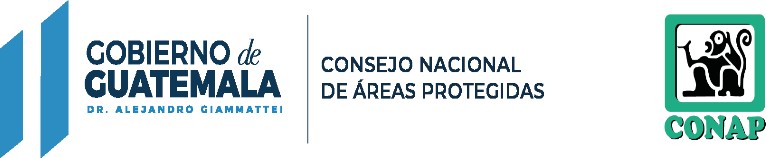 RESPONSABLE DE ACTUALIZACIÓN DE INFORMACIÓN: LICDA. ALBA IMELDA ESTRADA QUEVEDO MES REPORTADO: NOVIEMBRE(ARTÍCULO 10, NUMERAL 4, LEY DE ACCESO A LA INFORMACIÓN PÚBLICA)DIRECCIÓN DE RECURSOS HUMANOS DIRECTORA: LICDA. ANA CRISTINA FOLGAR LEMUSRESPONSABLE DE ACTUALIZACIÓN DE INFORMACIÓN: ALBA IMELDA ESTRADA QUEVEDO MES REPORTADO: NOVIEMBRE(ARTÍCULO 10, NUMERAL 4, LEY DE ACCESO A LA INFORMACIÓN PÚBLICA)DIRECCIÓN DE RECURSOS HUMANOS DIRECTORA: LICDA. ANA CRISTINA FOLGAR LEMUSRESPONSABLE DE ACTUALIZACIÓN DE INFORMACIÓN: ALBA IMELDA ESTRADA QUEVEDO MES REPORTADO: NOVIEMBRE(ARTÍCULO 10, NUMERAL 4, LEY DE ACCESO A LA INFORMACIÓN PÚBLICA)DIRECCIÓN DE RECURSOS HUMANOS DIRECTORA: LICDA. ANA CRISTINA FOLGAR LEMUSRESPONSABLE DE ACTUALIZACIÓN DE INFORMACIÓN: ALBA IMELDA ESTRADA QUEVEDOMES REPORTADO: NOVIEMBRE (ARTÍCULO 10, NUMERAL 4, LEY DE ACCESO A LAINFORMACIÓN PÚBLICA)DIRECCIÓN DE RECURSOS HUMANOS DIRECTORA: LICDA. ANA CRISTINA FOLGAR LEMUS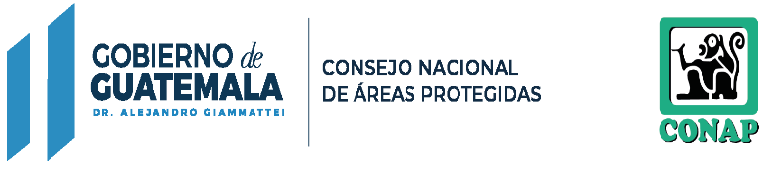 RESPONSABLE DE ACTUALIZACIÓN DE INFORMACIÓN: ALBA IMELDA ESTRADA QUEVEDO MES REPORTADO: NOVIEMBRE(ARTÍCULO 10, NUMERAL 4, LEY DE ACCESO A LA INFORMACIÓN PÚBLICA)DIRECCIÓN DE RECURSOS HUMANOS DIRECTORA: LICDA. ANA CRISTINA FOLGAR LEMUSRESPONSABLE DE ACTUALIZACIÓN DE INFORMACIÓN: ALBA IMELDA ESTRADA QUEVEDOMES REPORTADO: NOVIEMBRE(ARTÍCULO 10, NUMERAL 4, LEY DE ACCESO A LA INFORMACIÓN PÚBLICA)NO.NOMBRES Y APELLIDOSRENGLÓN PRESUPUESTARIOPUESTOSUELDO BASESUELDO BASECOMPLEMENTO PERSONALCOMPLEMENTO PERSONALBONO POR ANTIGÜEDADBONO POR ANTIGÜEDADBONO MONETARIOBONO MONETARIOBONO AJUSTE POR MODIFICACIONES AL SALARIO MÍNIMOBONO AJUSTE POR MODIFICACIONES AL SALARIO MÍNIMOBONO MONETARIO POR AJUSTE AL SALARIO MÍNIMOBONIFICACIÓN PROFESIONALBONIFICACIÓN PROFESIONALBONIFICACIÓN ACUERDO 66-2000 Y 37-2001BONIFICACIÓN ACUERDO 66-2000 Y 37-2001GASTOS DE REPRESENTACIÓNGASTOS DE REPRESENTACIÓNTOTAL MENSUALTOTAL MENSUALOBSERVACIONESVIATICOS AL INTERIORVIATICOS AL INTERIOR1ADA ARELY TELLO FLORES´011ASESOR PROFESIONALESPECIALIZADO IIQ5,835.00Q-Q-Q3,800.00Q-Q375.00Q250.00Q-Q10,260.00-2AIRAM ANDREA LOPEZ ROULET´011ASESOR PROFESIONALESPECIALIZADO IIQ5,835.00Q-Q-Q3,800.00Q-Q375.00Q250.00Q-Q10,260.00-3ALBA IMELDA ESTRADA QUEVEDO´011ASESOR PROFESIONALESPECIALIZADO IIQ5,835.00Q-Q-Q3,800.00Q-Q375.00Q250.00Q-Q10,260.00-4ALINA PATRICIA MARROQUIN AGUILAR´011ASESOR PROFESIONALESPECIALIZADO IIQ5,835.00Q-Q-Q3,800.00Q-Q375.00Q250.00Q-Q10,260.00-5ANGELITA AZUCENA SOZA AGUILAR´011ASESOR PROFESIONALESPECIALIZADO IIQ5,835.00Q-Q-Q3,800.00Q-Q375.00Q250.00Q-Q10,260.00-6CARLA LILIANA CHACON MONTERROZO´011ASESOR PROFESIONALESPECIALIZADO IIQ5,835.00Q-Q-Q3,800.00Q-Q375.00Q250.00Q-Q10,260.00-7CARLOS ARMANDO WAY PERNILLO´011ASESOR PROFESIONALESPECIALIZADO IIQ5,835.00Q-Q-Q3,800.00Q-Q375.00Q250.00Q-Q10,260.00-8CARLOS LEONEL MARTINEZ LOPEZ´011ASESOR PROFESIONALESPECIALIZADO IIQ5,835.00Q-Q-Q3,800.00Q-Q375.00Q250.00Q-Q10,260.00-9CAROLINA COCON AJUCHAN´011ASESOR PROFESIONALESPECIALIZADO IIQ5,835.00Q-Q-Q3,800.00Q-Q375.00Q250.00Q-Q10,260.00-10DEYSSI JEANNETTE RODRIGUEZ MARTINEZ´011ASESOR PROFESIONAL ESPECIALIZADO IIQ5,835.00Q-Q-Q3,800.00Q-Q375.00Q250.00Q-Q10,260.00-11DIETER HANS MEHLBAUM YANEZ´011ASESOR PROFESIONAL ESPECIALIZADO IIQ5,835.00Q-Q-Q3,800.00Q-Q375.00Q250.00Q-Q10,260.00-12GELIN DALILA GARCIA DUBON´011ASESOR PROFESIONALESPECIALIZADO IIQ5,835.00Q-Q-Q3,800.00Q-Q375.00Q250.00Q-Q10,260.00---13HAMILTON SAMUEL TEVALAN DE LEON´011ASESOR PROFESIONAL ESPECIALIZADO IIQ5,835.00Q-Q-Q3,800.00Q-Q375.00Q250.00Q-Q10,260.00---14HONORIA CARMELITA MONTEJO MORALES DEPEREZ´011ASESOR PROFESIONALESPECIALIZADO IIQ5,835.00Q-Q-Q3,800.00Q-Q375.00Q250.00Q-Q10,260.00---15LUCILA SIOMARA PEREZ LOPEZ´011ASESOR PROFESIONALESPECIALIZADO IIQ5,835.00Q-Q-Q3,800.00Q-Q375.00Q250.00Q-Q10,260.00-Q873.0016MARGOTH LAURA CAROLINA CRUZ NAVICHOC´011ASESOR PROFESIONALESPECIALIZADO IIQ5,835.00Q-Q-Q3,800.00Q-Q375.00Q250.00Q-Q10,260.00---17MARINA LILIANA GARCIA TZIRIN´011ASESOR PROFESIONALESPECIALIZADO IIQ5,835.00Q-Q-Q3,800.00Q-Q375.00Q250.00Q-Q10,260.00---18MILDRED ANABELLA ARANGO BARRIOS´011ASESOR PROFESIONALESPECIALIZADO IIQ5,835.00Q-Q-Q3,800.00Q-Q375.00Q250.00Q-Q10,260.00---19MILTON ROLANDO CABRERA BELLOSO´011ASESOR PROFESIONAL ESPECIALIZADO IIQ5,835.00Q-Q-Q3,800.00Q-Q375.00Q250.00Q-Q10,260.00-Q825.0020MIRIAM BEATRIZ QUIÑONEZ HARANZEN´011ASESOR PROFESIONALESPECIALIZADO IIQ5,835.00Q-Q-Q3,800.00Q-Q375.00Q250.00Q-Q10,260.00---21OLGA RAQUEL AGUILAR MARTINEZ´011ASESOR PROFESIONALESPECIALIZADO IIQ5,835.00Q-Q-Q3,800.00Q-Q375.00Q250.00Q-Q10,260.00---22RAFAEL ALBERTO BARRIOS DE LEON´011ASESOR PROFESIONALESPECIALIZADO IIQ5,835.00Q-Q-Q3,800.00Q-Q375.00Q250.00Q-Q10,260.00---23SERGIO ALEJANDRO ROLANDO BALANGONZALEZ´011ASESOR PROFESIONALESPECIALIZADO IIQ5,835.00Q-Q-Q3,800.00Q-Q375.00Q250.00Q-Q10,260.00---24WALTER ADRIAN RUIZ ALVARADO´011ASESOR PROFESIONAL ESPECIALIZADO IIQ5,835.00Q-Q-Q3,800.00Q-Q375.00Q250.00Q-Q10,260.00---NO.NOMBRES Y APELLIDOSRENGLÓN PRESUPUESTARIOPUESTOSUELDO BASESUELDO BASECOMPLEMENTO PERSONALCOMPLEMENTO PERSONALBONO POR ANTIGÜEDADBONO POR ANTIGÜEDADBONO MONETARIOBONO MONETARIOBONO AJUSTE POR MODIFICACIONES AL SALARIO MÍNIMOBONO AJUSTE POR MODIFICACIONES AL SALARIO MÍNIMOBONO MONETARIO POR AJUSTE AL SALARIO MÍNIMOBONIFICACIÓN PROFESIONALBONIFICACIÓN PROFESIONALBONIFICACIÓN ACUERDO 66-2000 Y 37-2001BONIFICACIÓN ACUERDO 66-2000 Y 37-2001GASTOS DE REPRESENTACIÓNGASTOS DE REPRESENTACIÓNTOTAL MENSUALTOTAL MENSUALOBSERVACIONESVIATICOS AL INTERIORVIATICOS AL INTERIOR25MARINA LETICIA LOPEZ SINCAL DE CAP´011ASESOR PROFESIONALESPECIALIZADO IVQ6,759.00Q-Q-Q3,800.00Q-Q375.00Q250.00Q-Q11,184.00---26MARLIN ALEJANDRA GEORGE PORTILLO´011ASESOR PROFESIONAL ESPECIALIZADO IVQ6,759.00Q-Q-Q3,800.00Q-Q375.00Q250.00Q-Q11,184.00---27MIRLA AZUCENA TAQUE LOPEZ´011ASESOR PROFESIONALESPECIALIZADO IVQ6,759.00Q-Q-Q3,800.00Q-Q375.00Q250.00Q-Q11,184.00---28ANGEL LEONARDO MENDOZA PIVARAL´011ASISTENTE PROFESIONAL IVQ2,441.00Q-Q-Q2,400.00Q-Q-Q250.00Q-Q5,091.0029AROLDO ESTUARDO CANO JORDAN´011ASISTENTE PROFESIONAL IVQ2,441.00Q-Q50.00Q2,400.00Q-Q-Q250.00Q-Q5,141.00-30CARLOS ALBERTO VELASQUEZ SOLIS´011ASISTENTE PROFESIONAL IVQ2,441.00Q-Q-Q2,400.00Q-Q-Q250.00Q-Q5,091.00-31GISELA MARISOL RODRIGUEZ SERRATO´011ASISTENTE PROFESIONAL IVQ2,441.00Q-Q-Q2,400.00Q-Q-Q250.00Q-Q5,091.00---32HECTOR DAVID ESTRADA MONROY´011ASISTENTE PROFESIONAL IVQ2,441.00Q-Q-Q2,400.00Q-Q-Q250.00Q-Q5,091.00---33HENNER GUILLERMO REYES KILCAN´011ASISTENTE PROFESIONAL IVQ2,441.00Q-Q-Q2,400.00Q-Q-Q250.00Q-Q5,091.00---34JOSE DAVID ILLESCAS TURUY´011ASISTENTE PROFESIONAL IVQ2,441.00Q-Q-Q2,400.00Q-Q-Q250.00Q-Q5,091.00---35JULIO ORLANDO DE LEON GARCIA´011ASISTENTE PROFESIONAL IVQ2,441.00Q-Q-Q2,400.00Q-Q-Q250.00Q-Q5,091.00---36LUISA VICTORIA RAMIREZ PALENCIA DE LUNA´011ASISTENTE PROFESIONAL IVQ2,441.00Q-Q-Q2,400.00Q-Q-Q250.00Q-Q5,091.00-Q420.0037MARLON ERNESTO VASQUEZ PIMENTEL´011ASISTENTE PROFESIONAL IVQ2,441.00Q-Q-Q2,400.00Q-Q-Q250.00Q-Q5,091.00---38PEDRO ROBERTO MARTINEZ SAENZ´011ASISTENTE PROFESIONAL IVQ2,441.00Q-Q-Q2,400.00Q-Q-Q250.00Q-Q5,091.00---39ROBINSO ADIEL ORTEGA GARCIA´011ASISTENTE PROFESIONAL IVQ2,441.00Q-Q-Q2,400.00Q-Q-Q250.00Q-Q5,091.00---40RODOLFO DANIEL ALQUIJAY CRUZ´011ASISTENTE PROFESIONAL IVQ2,441.00Q-Q-Q2,400.00Q-Q-Q250.00Q-Q5,091.00---41SAMY RUBYL PALACIOS VILLATORO´011ASISTENTE PROFESIONAL IVQ2,441.00Q1,200.00Q-Q2,400.00Q-Q-Q250.00Q-Q6,291.00---42SERGIO DAVID HERNANDEZ GOMEZ´011ASISTENTE PROFESIONAL IVQ2,441.00Q-Q-Q2,400.00Q-Q250.00Q-Q5,091.00---43TANNIA PAOLA SANDOVAL GALEANO´011ASISTENTE PROFESIONAL IVQ2,441.00Q-Q-Q2,400.00Q-Q-Q250.00Q-Q5,091.00---44VICTOR ALFONSO MENENDEZ PORRES´011ASISTENTE PROFESIONAL IVQ2,441.00Q-Q-Q2,400.00Q-Q-Q250.00Q-Q5,091.00---45WALTER MAYORGA MONTERROSO´011ASISTENTE PROFESIONAL IVQ2,441.00Q-Q-Q2,400.00Q-Q-Q250.00Q-Q5,091.00---46WILBER JOVAN RODRIGUEZ MOLINA´011ASISTENTE PROFESIONAL IVQ2,441.00Q-Q-Q2,400.00Q-Q-Q250.00Q-Q5,091.00---47CLAUDIA ANAITE OZAETA GONZALEZ´011ASISTENTE PROFESIONAL JEFEQ2,604.00Q-Q50.00Q1,700.00Q-Q-Q250.00Q-Q4,604.00-48LIGIA PAOLA ORTIZ MORALES´011ASISTENTE PROFESIONAL JEFEQ2,604.00Q-Q50.00Q2,700.00Q-Q-Q250.00Q-Q5,604.00---49PATRICIA VELEZ ARCE DE CHAULON´011ASISTENTE PROFESIONAL JEFEQ2,604.00Q289.00Q75.00Q1,700.00Q-Q-Q250.00Q-Q4,918.00---50BASILIO SILVESTRE LOPEZ´011DIRECTOR TÉCNICO IIQ10,261.00Q-Q-Q4,000.00Q-Q375.00Q250.00Q-Q14,886.00-51GLORIA MARINA APEN GONZALEZ DE MEJIA´011DIRECTOR TÉCNICO IIQ10,261.00Q-Q-Q4,000.00Q-Q375.00Q250.00Q-Q14,886.00---52JOSE HORACIO RAMIREZ PEREZ´011DIRECTOR TÉCNICO IIQ10,261.00Q-Q-Q4,000.00Q-Q375.00Q250.00Q-Q14,886.00---53LUIS MANUEL LIMA GUILLEN´011DIRECTOR TÉCNICO IIQ10,261.00Q-Q-Q4,000.00Q-Q375.00Q250.00Q-Q14,886.00---54MERLE ALEJANDRA FERNANDEZ GAMARRO´011DIRECTOR TÉCNICO IIQ10,261.00Q-Q-Q4,000.00Q-Q375.00Q250.00Q-Q14,886.00---55MONICA LUCIA BARILLAS RODAS´011DIRECTOR TÉCNICO IIQ10,261.00Q-Q-Q4,000.00Q-Q375.00Q250.00Q-Q14,886.00--56BYRON RAFAEL ORELLANA SANDOVAL´011DIRECTOR TÉCNICO IIQ10,261.00Q-Q-Q4,000.00Q-Q375.00Q250.00Q-Q14,886.00-Q1,606.0057MARIA ALEJANDRA CIFUENTES RECINOS´011OFICINISTA IVQ1,253.00Q-Q-Q2,000.00Q-Q-Q250.00Q-Q3,503.00---NO.NOMBRES Y APELLIDOSRENGLÓN PRESUPUESTARIOPUESTOSUELDO BASESUELDO BASECOMPLEMENTO PERSONALCOMPLEMENTO PERSONALBONO POR ANTIGÜEDADBONO POR ANTIGÜEDADBONO MONETARIOBONO MONETARIOBONO AJUSTE POR MODIFICACIONES AL SALARIO MÍNIMOBONO AJUSTE POR MODIFICACIONES AL SALARIO MÍNIMOBONO MONETARIO POR AJUSTE AL SALARIO MÍNIMOBONO MONETARIO POR AJUSTE AL SALARIO MÍNIMOBONIFICACIÓN PROFESIONALBONIFICACIÓN PROFESIONALBONIFICACIÓN ACUERDO 66-2000 Y 37-2001BONIFICACIÓN ACUERDO 66-2000 Y 37-2001GASTOS DE REPRESENTACIÓNGASTOS DE REPRESENTACIÓNTOTAL MENSUALTOTAL MENSUALOBSERVACIONESVIATICOS AL INTERIOR58ANA MARIA ALVARADO JUAREZ´011PROFESIONAL IQ3,295.00Q-Q-Q2,000.00Q-Q-Q250.00Q-Q5,545.00-59LESTER KENNETH JUAREZ HERNANDEZ´011PROFESIONAL IQ3,295.00Q2,000.00Q-Q-Q-Q375.00Q250.00Q-Q5,920.00-60MYGDALIA LUZ GARCIA REYES DE SOLORZANO´011PROFESIONAL IQ3,295.00Q-Q-Q2,000.00Q-Q375.00Q250.00Q-Q5,920.00--61SERGIO RAUL MARTINEZ CALLEJAS´011PROFESIONAL IQ3,295.00Q-Q-Q2,000.00Q-Q-Q250.00Q-Q5,545.00--62ONDINA DEL ROSARIO CHAVIN TESUCUN´011PROFESIONAL IIQ3,525.00Q-Q-Q2,000.00Q-Q-Q250.00Q-Q5,775.00--63RONY ESTUARDO GRANADOS MERIDA´011PROFESIONAL IIIQ3,757.00Q-Q-Q1,800.00Q-Q-Q250.00Q-Q5,807.00--64SUSANA BEATRIZ HERNANDEZ ALFARO´011PROFESIONAL IIIQ3,757.00Q-Q-Q3,000.00Q-Q-Q250.00Q-Q7,007.00--65ABRAHAM HUMBERTO ESTRADA ROSSAL´011SECRETARIO EJECUTIVOQ17,500.00Q6,000.00Q-Q4,500.00Q-Q375.00Q250.00Q12,000.00Q40,625.00-66ANGELICA MIROSLAVA RODRIGUEZ ORDOÑEZ´011SECRETARIO EJECUTIVO IQ1,286.00Q-Q50.00Q1,500.00Q-Q200.00Q-Q250.00Q-Q3,286.00-67GREYSI DALILA GONZALEZ CASTILLO´011SECRETARIO EJECUTIVO VQ1,682.00Q-Q-Q2,000.00Q-Q-Q250.00Q-Q3,932.00--68NORMA PATRICIA ESPINOZA HERNANDEZ´011SECRETARIO EJECUTIVO VQ1,682.00Q-Q-Q2,000.00Q-Q-Q250.00Q-Q3,932.00--69SANDRA BATZ YAT´011SECRETARIO EJECUTIVO VQ1,682.00Q-Q-Q2,000.00Q-Q-Q250.00Q-Q3,932.00--70JAQUELINE ROXANA ROSALES MEJIA´011SUB DIRECTOR TÉCNICO IIQ8,216.00Q-Q-Q4,000.00Q-Q-Q250.00Q-Q12,466.00--71GERSON ELIAS ALAVARADO CHAY´011SUB SECRETARIO DE CONAPQ12,773.00Q-Q-Q4,000.00Q-Q375.00Q250.00Q12,000.00Q29,398.00--72ALONSO ALEJANDRO MERIDA CARDONA´011TÉCNICO IIIQ1,460.00Q-Q-Q2,000.00Q-Q-Q250.00Q-Q3,710.00-73AURA CELINA RAMIREZ FLORES´011TÉCNICO IIIQ1,460.00Q-Q-Q2,000.00Q-Q-Q250.00Q-Q3,710.00-74CARLOS RAUL PALMA MAGAÑA´011TÉCNICO IIIQ1,460.00Q600.00Q75.00Q1,500.00Q-Q-Q250.00Q-Q3,885.00-75DAVID BERNABE CULULEN SALPOR´011TÉCNICO IIIQ1,460.00Q-Q-Q2,000.00Q-Q-Q250.00Q-Q3,710.00-76EDGAR EMILIO CASTAÑEDA TOLEDO´011TÉCNICO IIIQ1,460.00Q-Q-Q2,000.00Q-Q-Q250.00Q-Q3,710.00--77ERWIN ROLANDO DELGADO RIAL´011TÉCNICO IIIQ1,460.00Q-Q-Q2,000.00Q-Q-Q250.00Q-Q3,710.00--78FLOR DE MARIA TELLO DEL VALLE´011TÉCNICO IIIQ1,460.00Q-Q35.00Q1,500.00Q-Q-Q250.00Q-Q3,245.00--79HECTOR WALDEMAR XOL CACAO´011TÉCNICO IIIQ1,460.00Q-Q-Q2,000.00Q-Q-Q250.00Q-Q3,710.00--80HUGO FERNANDO TIUL PEREZ´011TÉCNICO IIIQ1,460.00Q-Q-Q2,000.00Q-Q-Q250.00Q-Q3,710.00--81JOSE OLIVERIO YOS UPUN´011TÉCNICO IIIQ1,460.00Q-Q-Q2,000.00Q-Q-Q250.00Q-Q3,710.00--82LESLIE MARILY MEJIA CASTELLANOS´011TÉCNICO IIIQ-Q-Q-Q-Q-Q-Suspensión de IGSS por Gravidez a partirdel 27/10/2020-83LOURDES WALESKA FIGUEROA TORRES´011TÉCNICO IIIQ1,460.00Q-Q-Q2,000.00Q-Q-Q250.00Q-Q3,710.00--84LUIS ALBERTO TOLEDO VASQUEZ´011TÉCNICO IIIQ1,460.00Q-Q-Q2,000.00Q-Q-Q250.00Q-Q3,710.00--85LUISA FERNANDA MUÑOZ PAIZ´011TÉCNICO IIIQ1,460.00Q-Q-Q2,000.00Q-Q-Q250.00Q-Q3,710.00--86MARINA EVELYN YANISSA IXCAMPARIC TZIC´011TÉCNICO IIIQ1,460.00Q-Q-Q2,000.00Q-Q-Q250.00Q-Q3,710.00--87ORLANDO ARQUIMIDES COTTO CACEROS´011TÉCNICO IIIQ1,460.00Q-Q-Q2,000.00Q-Q-Q250.00Q-Q3,710.00--88PABLO SAMUEL LOPEZ CAAL´011TÉCNICO IIIQ1,460.00Q-Q-Q2,000.00Q-Q-Q250.00Q-Q3,710.00--NO.NOMBRES Y APELLIDOSRENGLÓN PRESUPUESTARIOPUESTOSUELDO BASESUELDO BASECOMPLEMENTO PERSONALCOMPLEMENTO PERSONALBONO POR ANTIGÜEDADBONO POR ANTIGÜEDADBONO MONETARIOBONO MONETARIOBONO AJUSTE POR MODIFICACIONES AL SALARIO MÍNIMOBONO AJUSTE POR MODIFICACIONES AL SALARIO MÍNIMOBONO MONETARIO POR AJUSTE AL SALARIO MÍNIMOBONO MONETARIO POR AJUSTE AL SALARIO MÍNIMOBONIFICACIÓN PROFESIONALBONIFICACIÓN PROFESIONALBONIFICACIÓN ACUERDO 66-2000 Y 37-2001BONIFICACIÓN ACUERDO 66-2000 Y 37-2001GASTOS DE REPRESENTACIÓNGASTOS DE REPRESENTACIÓNTOTAL MENSUALTOTAL MENSUALOBSERVACIONESVIATICOS AL INTERIOR89SAMUEL HUMBERTO MENDEZ CATUN´011TÉCNICO IIIQ1,460.00Q-Q-Q2,000.00Q-Q-Q250.00Q-Q3,710.00--90VILMA CAROLINA BAC COYOTE´011TÉCNICO IIIQ1,460.00Q-Q-Q2,000.00Q-Q-Q250.00Q-Q3,710.00--91YESENIA EUNICE CASTAÑEDA PARRA´011TÉCNICO IIIQ1,460.00Q-Q50.00Q1,500.00Q-Q-Q250.00Q-Q3,260.00--92YOSELYN PAMELA MONTERROSO RODRIGUEZ´011TÉCNICO IIIQ1,460.00Q-Q-Q2,000.00Q-Q-Q250.00Q-Q3,710.00--93NORA ELISA RAMOS VALENZUELA GONZÁLEZ DEVALENZUELA´011TÉCNICO PROFESIONAL IQ1,575.00Q485.00Q75.00Q1,500.00Q-Q-Q250.00Q3,885.00--94ABEL ALDANA PINEDA´011TRABAJADOR ESPECIALIZADO IIIQ1,168.00Q-Q75.00Q1,400.00Q300.00Q200.00Q-Q250.00Q-Q3,393.00-95ABELARDO CHUB XUC´011TRABAJADOR ESPECIALIZADO IIIQ1,168.00Q-Q50.00Q1,400.00Q300.00Q200.00Q-Q250.00Q-Q3,368.00-96ABELINO GAMEZ CORDOVA´011TRABAJADOR ESPECIALIZADO IIIQ1,168.00Q-Q75.00Q1,400.00Q300.00Q200.00Q-Q250.00Q-Q3,393.00-97ABELINO XOL TIUL´011TRABAJADOR ESPECIALIZADO IIIQ1,168.00Q-Q50.00Q1,400.00Q300.00Q200.00Q-Q250.00Q-Q3,368.00-98ADAN ANTOLIN SALGUERO SANDOVAL´011TRABAJADOR ESPECIALIZADO IIIQ1,168.00Q-Q35.00Q1,400.00Q300.00Q200.00Q-Q250.00Q-Q3,353.00-99ADAN ATZ XAJIL´011TRABAJADOR ESPECIALIZADO IIIQ1,168.00Q-Q75.00Q1,400.00Q300.00Q200.00Q-Q250.00Q-Q3,393.00-100ADOLFO PEREZ TEC´011TRABAJADOR ESPECIALIZADO IIIQ1,168.00Q-Q50.00Q1,400.00Q300.00Q200.00Q-Q250.00Q-Q3,368.00-101ADRIAN ANIBAL MAGALLON KILKAN´011TRABAJADOR ESPECIALIZADO IIIQ1,168.00Q-Q50.00Q1,400.00Q300.00Q200.00Q-Q250.00Q-Q3,368.00-102ADRIAN JAVIEL MENDEZ´011TRABAJADOR ESPECIALIZADO IIIQ1,168.00Q-Q75.00Q1,400.00Q300.00Q200.00Q-Q250.00Q-Q3,393.00-103ALBERTO GUADALUPE VASQUEZ OXCAL´011TRABAJADOR ESPECIALIZADO IIIQ1,168.00Q-Q35.00Q1,400.00Q300.00Q200.00Q-Q250.00Q-Q3,353.00-104ALBERTO MAQUIN CAAL´011TRABAJADOR ESPECIALIZADO IIIQ1,168.00Q-Q50.00Q1,400.00Q300.00Q200.00Q-Q250.00Q-Q3,368.00-105ALBERTO POP CHOC´011TRABAJADOR ESPECIALIZADO IIIQ1,168.00Q-Q50.00Q1,400.00Q300.00Q200.00Q-Q250.00Q-Q3,368.00-106ALBERTO RAX POP´011TRABAJADOR ESPECIALIZADO IIIQ1,168.00Q-Q50.00Q1,400.00Q300.00Q200.00Q-Q250.00Q-Q3,368.00-107ALEJANDRO TUY SOLARES´011TRABAJADOR ESPECIALIZADO IIIQ1,168.00Q-Q75.00Q1,400.00Q300.00Q200.00Q-Q250.00Q-Q3,393.00-108ALFONSO IXCAYAO LOPEZ´011TRABAJADOR ESPECIALIZADO IIIQ1,168.00Q-Q50.00Q1,400.00Q300.00Q200.00Q-Q250.00Q-Q3,368.00-109ALFONSO RAX CHUB´011TRABAJADOR ESPECIALIZADO IIIQ1,168.00Q-Q50.00Q1,400.00Q300.00Q200.00Q-Q250.00Q-Q3,368.00-110ALFONZO PEREZ´011TRABAJADOR ESPECIALIZADO IIIQ1,168.00Q-Q75.00Q1,400.00Q300.00Q200.00Q-Q250.00Q-Q3,393.00-111ALFREDO CHOC CUZ´011TRABAJADOR ESPECIALIZADO IIIQ1,168.00Q-Q50.00Q1,400.00Q300.00Q200.00Q-Q250.00Q-Q3,368.00-112ALLAN MIGDAEL YAXCAL GARCIA´011TRABAJADOR ESPECIALIZADO IIIQ1,168.00Q-Q35.00Q1,400.00Q300.00Q200.00Q-Q250.00Q-Q3,353.00-113AMADEO DE JESÚS ESPINOZA SOLÓRZANO´011TRABAJADOR ESPECIALIZADO IIIQ1,168.00Q75.00Q1,400.00Q300.00Q200.00Q-Q250.00Q-Q3,193.00-114AMANDA ARACELY ROSALES´011TRABAJADOR ESPECIALIZADO IIIQ1,168.00Q-Q50.00Q1,400.00Q300.00Q200.00Q-Q250.00Q-Q3,368.00-115AMBROSIO HERNANDEZ IXCAYAU´011TRABAJADOR ESPECIALIZADO IIIQ1,168.00Q-Q50.00Q1,400.00Q300.00Q200.00Q-Q250.00Q-Q3,368.00-116AMILCAR ISAIAS COC MACZ´011TRABAJADOR ESPECIALIZADO IIIQ1,168.00Q-Q50.00Q1,400.00Q300.00Q200.00Q-Q250.00Q-Q3,368.00-117ANDRES LOPEZ GARCIA´011TRABAJADOR ESPECIALIZADO IIIQ1,168.00Q-Q50.00Q1,400.00Q300.00Q200.00Q-Q250.00Q-Q3,368.00-118ANGEL GABRIEL PEREZ TZOC´011TRABAJADOR ESPECIALIZADO IIIQ1,168.00Q-Q-Q1,400.00Q300.00Q200.00Q-Q250.00Q-Q3,318.00-119ANGELICA MARIA PEREZ ALBEÑO´011TRABAJADOR ESPECIALIZADO IIIQ1,168.00Q-Q50.00Q1,400.00Q300.00Q200.00Q-Q250.00Q-Q3,368.00-120ANIBAL JOEL JUAREZ PINELO´011TRABAJADOR ESPECIALIZADO IIIQ1,168.00Q-Q50.00Q1,400.00Q300.00Q200.00Q-Q250.00Q-Q3,368.00-121ANIBAL PEREZ ESCALANTE´011TRABAJADOR ESPECIALIZADO IIIQ1,168.00Q-Q50.00Q1,400.00Q300.00Q200.00Q-Q250.00Q-Q3,368.00-122ANIBAL ROLANDO MENDEZ LOPEZ´011TRABAJADOR ESPECIALIZADO IIIQ1,168.00Q-Q50.00Q1,400.00Q300.00Q200.00Q-Q250.00Q-Q3,368.00-123ANTONIO FEDERICO TZAJ Y TZAJ´011TRABAJADOR ESPECIALIZADO IIIQ1,168.00Q-Q50.00Q1,400.00Q300.00Q200.00Q-Q250.00Q-Q3,368.00-NO.NOMBRES Y APELLIDOSRENGLÓN PRESUPUESTARIOPUESTOSUELDO BASESUELDO BASECOMPLEMENTO PERSONALCOMPLEMENTO PERSONALBONO POR ANTIGÜEDADBONO POR ANTIGÜEDADBONO MONETARIOBONO MONETARIOBONO AJUSTE POR MODIFICACIONES AL SALARIO MÍNIMOBONO AJUSTE POR MODIFICACIONES AL SALARIO MÍNIMOBONO MONETARIO POR AJUSTE AL SALARIO MÍNIMOBONO MONETARIO POR AJUSTE AL SALARIO MÍNIMOBONIFICACIÓN PROFESIONALBONIFICACIÓN PROFESIONALBONIFICACIÓN ACUERDO 66-2000 Y 37-2001BONIFICACIÓN ACUERDO 66-2000 Y 37-2001GASTOS DE REPRESENTACIÓNGASTOS DE REPRESENTACIÓNTOTAL MENSUALTOTAL MENSUALOBSERVACIONESVIATICOS AL INTERIOR124ANTONIO URIZAR´011TRABAJADOR ESPECIALIZADO IIIQ1,168.00Q-Q50.00Q1,400.00Q300.00Q200.00Q-Q250.00Q-Q3,368.00-125ARNOLDO BETANCOURT KILKAN´011TRABAJADOR ESPECIALIZADO IIIQ1,168.00Q-Q50.00Q1,400.00Q300.00Q200.00Q-Q250.00Q-Q3,368.00-126ARNULFO VASQUEZ BLANCO´011TRABAJADOR ESPECIALIZADO IIIQ1,168.00Q-Q50.00Q1,400.00Q300.00Q200.00Q-Q250.00Q-Q3,368.00-127ARTURO LEON GENIS´011TRABAJADOR ESPECIALIZADO IIIQ1,168.00Q-Q75.00Q1,400.00Q300.00Q200.00Q-Q250.00Q-Q3,393.00-128ARTURO ROSA´011TRABAJADOR ESPECIALIZADO IIIQ1,168.00Q-Q75.00Q1,400.00Q300.00Q200.00Q-Q250.00Q-Q3,393.00-129AUGUSTO DIAZ LOPEZ´011TRABAJADOR ESPECIALIZADO IIIQ1,168.00Q-Q35.00Q1,400.00Q300.00Q200.00Q-Q250.00Q-Q3,353.00-130AUGUSTO OXOM MO´011TRABAJADOR ESPECIALIZADO IIIQ1,168.00Q-Q50.00Q1,400.00Q300.00Q200.00Q-Q250.00Q-Q3,368.00-131BACILIO ALONZO ENRIQUEZ´011TRABAJADOR ESPECIALIZADO IIIQ1,168.00Q-Q35.00Q1,400.00Q300.00Q200.00Q-Q250.00Q-Q3,353.00-132BELIZARIO TORRES MORALES´011TRABAJADOR ESPECIALIZADO IIIQ1,168.00Q-Q50.00Q1,400.00Q300.00Q200.00Q-Q250.00Q-Q3,368.00-133BELTRAN VASQUEZ LOPEZ´011TRABAJADOR ESPECIALIZADO IIIQ1,168.00Q-Q50.00Q1,400.00Q300.00Q200.00Q-Q250.00Q-Q3,368.00-134BENICIO ESCOBAR GONZALEZ´011TRABAJADOR ESPECIALIZADO IIIQ1,168.00Q-Q50.00Q1,400.00Q300.00Q200.00Q-Q250.00Q-Q3,368.00-135BENIGNO SOCOREC BUCU´011TRABAJADOR ESPECIALIZADO IIIQ1,168.00Q-Q50.00Q1,400.00Q300.00Q200.00Q-Q250.00Q-Q3,368.00-136BENJAMIN CAAL´011TRABAJADOR ESPECIALIZADO IIIQ1,168.00Q-Q50.00Q1,400.00Q300.00Q200.00Q-Q250.00Q-Q3,368.00-137BENJAMIN CUCUL CHOCOJ´011TRABAJADOR ESPECIALIZADO IIIQ1,168.00Q-Q50.00Q1,400.00Q300.00Q200.00Q-Q250.00Q-Q3,368.00-138BERNABE MORALES ELIAS´011TRABAJADOR ESPECIALIZADO IIIQ1,168.00Q-Q75.00Q1,400.00Q300.00Q200.00Q-Q250.00Q-Q3,393.00-139BERNARDINO VELASQUEZ GRIJALVA´011TRABAJADOR ESPECIALIZADO IIIQ1,168.00Q-Q50.00Q1,400.00Q300.00Q200.00Q-Q250.00Q-Q3,368.00-140BERNARDO CHILIN MORAN´011TRABAJADOR ESPECIALIZADO IIIQ1,168.00Q-Q50.00Q1,400.00Q300.00Q200.00Q-Q250.00Q-Q3,368.00-141BERNARDO SAMUEL COHUOJ CHAYAX´011TRABAJADOR ESPECIALIZADO IIIQ1,168.00Q-Q50.00Q1,400.00Q300.00Q200.00Q-Q250.00Q-Q3,368.00-142CARLOS ALEJANDRO OCHAETA TRUJILLO´011TRABAJADOR ESPECIALIZADO IIIQ1,168.00Q-Q50.00Q1,400.00Q300.00Q200.00Q-Q250.00Q-Q3,368.00-143CARLOS AUGUSTO CHAJAJ PEREZ´011TRABAJADOR ESPECIALIZADO IIIQ1,168.00Q-Q75.00Q1,400.00Q300.00Q200.00Q-Q250.00Q-Q3,393.00-144CARLOS CHUB´011TRABAJADOR ESPECIALIZADO IIIQ1,168.00Q-Q50.00Q1,400.00Q300.00Q200.00Q-Q250.00Q-Q3,368.00-145CARLOS ENRIQUE ICAL RIVERA´011TRABAJADOR ESPECIALIZADO IIIQ1,168.00Q-Q50.00Q1,400.00Q300.00Q200.00Q-Q250.00Q-Q3,368.00-146CARLOS IGNACIO CASTRO SALINAS´011TRABAJADOR ESPECIALIZADO IIIQ1,168.00Q-Q50.00Q1,400.00Q300.00Q200.00Q-Q250.00Q-Q3,368.00-147CARLOS MANUEL CHATA REQUENA´011TRABAJADOR ESPECIALIZADO IIIQ1,168.00Q-Q50.00Q1,400.00Q300.00Q200.00Q-Q250.00Q-Q3,368.00-148CARLOS SHOJ CHANEB´011TRABAJADOR ESPECIALIZADO IIIQ1,168.00Q-Q50.00Q1,400.00Q300.00Q200.00Q-Q250.00Q-Q3,368.00-149CARMEN JOB HERRERA JACINTO´011TRABAJADOR ESPECIALIZADO IIIQ1,168.00Q-Q50.00Q1,400.00Q300.00Q200.00Q-Q250.00Q-Q3,368.00-150CESAR AUGUSTO DE PAZ JUAREZ´011TRABAJADOR ESPECIALIZADO IIIQ1,168.00Q-Q50.00Q1,400.00Q300.00Q200.00Q-Q250.00Q-Q3,368.00-151CESAR AUGUSTO GONZALEZ ECHEVERRIA´011TRABAJADOR ESPECIALIZADO IIIQ1,168.00Q-Q50.00Q1,400.00Q300.00Q200.00Q-Q250.00Q-Q3,368.00-152CESAR AUGUSTO HERNANDEZ MENENDEZ´011TRABAJADOR ESPECIALIZADO IIIQ1,168.00Q-Q50.00Q1,400.00Q300.00Q200.00Q-Q250.00Q-Q3,368.00-153CESAR AUGUSTO PACAY CHEN´011TRABAJADOR ESPECIALIZADO IIIQ1,168.00Q-Q50.00Q1,400.00Q300.00Q200.00Q-Q250.00Q-Q3,368.00-154CESAR AUGUSTO RAMOS GOMEZ´011TRABAJADOR ESPECIALIZADO IIIQ1,168.00Q-Q35.00Q1,400.00Q300.00Q200.00Q-Q250.00Q-Q3,353.00-155CLAUDIA MARIBEL RODRIGUEZ HERNANDEZ´011TRABAJADOR ESPECIALIZADO IIIQ1,168.00Q-Q50.00Q1,400.00Q300.00Q200.00Q-Q250.00Q-Q3,368.00-156CRISTOBAL DE JESUS POP CUCUL´011TRABAJADOR ESPECIALIZADO IIIQ1,168.00Q-Q50.00Q1,400.00Q300.00Q200.00Q-Q250.00Q-Q3,368.00-157DAVID CHUB POP´011TRABAJADOR ESPECIALIZADO IIIQ1,168.00Q-Q50.00Q1,400.00Q300.00Q200.00Q-Q250.00Q-Q3,368.00-158DAVID ELIAS ALONZO ORTIZ´011TRABAJADOR ESPECIALIZADO IIIQ1,168.00Q-Q50.00Q1,400.00Q300.00Q200.00Q-Q250.00Q-Q3,368.00-159DAVID GARCIA MARTINEZ´011TRABAJADOR ESPECIALIZADO IIIQ1,168.00Q-Q50.00Q1,400.00Q300.00Q200.00Q-Q250.00Q-Q3,368.00-NO.NOMBRES Y APELLIDOSRENGLÓN PRESUPUESTARIOPUESTOSUELDO BASESUELDO BASECOMPLEMENTO PERSONALCOMPLEMENTO PERSONALBONO POR ANTIGÜEDADBONO POR ANTIGÜEDADBONO MONETARIOBONO MONETARIOBONO AJUSTE POR MODIFICACIONES AL SALARIO MÍNIMOBONO AJUSTE POR MODIFICACIONES AL SALARIO MÍNIMOBONO MONETARIO POR AJUSTE AL SALARIO MÍNIMOBONO MONETARIO POR AJUSTE AL SALARIO MÍNIMOBONIFICACIÓN PROFESIONALBONIFICACIÓN PROFESIONALBONIFICACIÓN ACUERDO 66-2000 Y 37-2001BONIFICACIÓN ACUERDO 66-2000 Y 37-2001GASTOS DE REPRESENTACIÓNGASTOS DE REPRESENTACIÓNTOTAL MENSUALTOTAL MENSUALOBSERVACIONESVIATICOS AL INTERIOR160DAVID MISAEL PAN CAJBON´011TRABAJADOR ESPECIALIZADO IIIQ1,168.00Q-Q50.00Q1,400.00Q300.00Q200.00Q-Q250.00Q-Q3,368.00-161DEMETRIO RACANCOJ MARIN´011TRABAJADOR ESPECIALIZADO IIIQ1,168.00Q-Q-Q1,400.00Q300.00Q200.00Q-Q250.00Q-Q3,318.00-162DIEGO BERNABE QUIXCHAN ACOSTA´011TRABAJADOR ESPECIALIZADO IIIQ1,168.00Q-Q50.00Q1,400.00Q300.00Q200.00Q-Q250.00Q-Q3,368.00-163DIEGO CHACOM SOBEN´011TRABAJADOR ESPECIALIZADO IIIQ1,168.00Q-Q50.00Q1,400.00Q300.00Q200.00Q-Q250.00Q-Q3,368.00-164DOMINGO ALFONSO MENDOZA QUIACAIN´011TRABAJADOR ESPECIALIZADO IIIQ1,168.00Q-Q50.00Q1,400.00Q300.00Q200.00Q-Q250.00Q-Q3,368.00-165DOMINGO CULUM PORON´011TRABAJADOR ESPECIALIZADO IIIQ1,168.00Q-Q50.00Q1,400.00Q300.00Q200.00Q-Q250.00Q-Q3,368.00--166DOMINGO LUIS CHAN SINTURION´011TRABAJADOR ESPECIALIZADO IIIQ1,168.00Q-Q75.00Q1,400.00Q300.00Q200.00Q-Q250.00Q-Q3,393.00--167DOMINGO MILIAN HERNANDEZ´011TRABAJADOR ESPECIALIZADO IIIQ1,168.00Q-Q50.00Q1,400.00Q300.00Q200.00Q-Q250.00Q-Q3,368.00--168DUGGLIO RICARDO LOPEZ BARRIOS´011TRABAJADOR ESPECIALIZADO IIIQ1,168.00Q-Q50.00Q1,400.00Q300.00Q200.00Q-Q250.00Q-Q3,368.00--169EDGAR AMILCAR ARRIAZA RAMOS´011TRABAJADOR ESPECIALIZADO IIIQ1,168.00Q-Q50.00Q1,400.00Q300.00Q200.00Q-Q250.00Q-Q3,368.00--170EDGAR ARNOLDO CAAL COY´011TRABAJADOR ESPECIALIZADO IIIQ1,168.00Q-Q50.00Q1,400.00Q300.00Q200.00Q-Q250.00Q-Q3,368.00--171EDGAR AUGUSTO CHATA CHAN´011TRABAJADOR ESPECIALIZADO IIIQ1,168.00Q-Q75.00Q1,400.00Q300.00Q200.00Q-Q250.00Q-Q3,393.00--172EDI IVAN OROZCO LOPEZ´011TRABAJADOR ESPECIALIZADO IIIQ1,168.00Q-Q-Q1,400.00Q300.00Q200.00Q-Q250.00Q-Q3,318.00--173EDIS ARNOLDO GREGORIO OLIVARES´011TRABAJADOR ESPECIALIZADO IIIQ1,168.00Q-Q50.00Q1,400.00Q300.00Q200.00Q-Q250.00Q-Q3,368.00--174EDWIN EZEQUIEL VIN IXCOY´011TRABAJADOR ESPECIALIZADO IIIQ1,168.00Q-Q50.00Q1,400.00Q300.00Q200.00Q-Q250.00Q-Q3,368.00--175EDY ROCAEL PUGA CANO´011TRABAJADOR ESPECIALIZADO IIIQ1,168.00Q-Q75.00Q1,400.00Q300.00Q200.00Q-Q250.00Q-Q3,393.00--176ELDER ALONZO CASTAÑEDA MONTALVAN´011TRABAJADOR ESPECIALIZADO IIIQ1,168.00Q-Q50.00Q1,400.00Q300.00Q200.00Q-Q250.00Q-Q3,368.00--177ELIAS ANTONIO RAMOS QUIROA´011TRABAJADOR ESPECIALIZADO IIIQ1,168.00Q-Q50.00Q1,400.00Q300.00Q200.00Q-Q250.00Q-Q3,368.00--178ELIAS ISRAEL POP CUCUL´011TRABAJADOR ESPECIALIZADO IIIQ1,168.00Q-Q50.00Q1,400.00Q300.00Q200.00Q-Q250.00Q-Q3,368.00--179ELIAS RODAS ALBEÑO´011TRABAJADOR ESPECIALIZADO IIIQ1,168.00Q-Q50.00Q1,400.00Q300.00Q200.00Q-Q250.00Q-Q3,368.00--180ELIAS TIUL CABRERA´011TRABAJADOR ESPECIALIZADO IIIQ1,168.00Q-Q50.00Q1,400.00Q300.00Q200.00Q-Q250.00Q-Q3,368.00--181ELMAR FAIRO YOC CIPRIANO´011TRABAJADOR ESPECIALIZADO IIIQ1,168.00Q-Q50.00Q1,400.00Q300.00Q200.00Q-Q250.00Q-Q3,368.00--182ELMER ADOLFO LOPEZ HICHO´011TRABAJADOR ESPECIALIZADO IIIQ1,168.00Q-Q50.00Q1,400.00Q300.00Q200.00Q-Q250.00Q-Q3,368.00--183ELMER ESTUARDO GARCIA LEON´011TRABAJADOR ESPECIALIZADO IIIQ1,168.00Q-Q50.00Q1,400.00Q300.00Q200.00Q-Q250.00Q-Q3,368.00--184ELMER RIGOBERTO TUN PANA´011TRABAJADOR ESPECIALIZADO IIIQ1,168.00Q-Q50.00Q1,400.00Q300.00Q200.00Q-Q250.00Q-Q3,368.00--185ELSA ISABEL SANTOS MORALES´011TRABAJADOR ESPECIALIZADO IIIQ1,168.00Q-Q75.00Q1,400.00Q300.00Q200.00Q-Q250.00Q-Q3,393.00--186EMILIO CHUB CAAL´011TRABAJADOR ESPECIALIZADO IIIQ1,168.00Q-Q75.00Q1,400.00Q300.00Q200.00Q-Q250.00Q-Q3,393.00--187EMILIO CHUB LUC´011TRABAJADOR ESPECIALIZADO IIIQ1,168.00Q-Q50.00Q1,400.00Q300.00Q200.00Q-Q250.00Q-Q3,368.00--188ERICK ARMANDO CAAL TOT´011TRABAJADOR ESPECIALIZADO IIIQ1,168.00Q-Q50.00Q1,400.00Q300.00Q200.00Q-Q250.00Q-Q3,368.00--189ERICK MAURICIO PINELO TUL´011TRABAJADOR ESPECIALIZADO IIIQ1,168.00Q-Q50.00Q1,400.00Q300.00Q200.00Q-Q250.00Q-Q3,368.00--190ERICK OMAR DE LEON CRUZ´011TRABAJADOR ESPECIALIZADO IIIQ1,168.00Q-Q50.00Q1,400.00Q300.00Q200.00Q-Q250.00Q-Q3,368.00--191ERICK OSWALDO CORNEL DIAZ´011TRABAJADOR ESPECIALIZADO IIIQ1,168.00Q-Q50.00Q1,400.00Q300.00Q200.00Q-Q250.00Q-Q3,368.00--192ERNESTO AC´011TRABAJADOR ESPECIALIZADO IIIQ1,168.00Q-Q50.00Q1,400.00Q300.00Q200.00Q-Q250.00Q-Q3,368.00--193ERWIN EDUARDO LOPEZ JUAREZ´011TRABAJADOR ESPECIALIZADO IIIQ1,168.00Q-Q50.00Q1,400.00Q300.00Q200.00Q-Q250.00Q-Q3,368.00--194ESTEBAN AC XICOL´011TRABAJADOR ESPECIALIZADO IIIQ1,168.00Q-Q50.00Q1,400.00Q300.00Q200.00Q-Q250.00Q-Q3,368.00--195ESTEBAN DAMACIO ELIAS DIONICIO´011TRABAJADOR ESPECIALIZADO IIIQ1,168.00Q-Q50.00Q1,400.00Q300.00Q200.00Q-Q250.00Q-Q3,368.00--NO.NOMBRES Y APELLIDOSRENGLÓN PRESUPUESTARIOPUESTOSUELDO BASECOMPLEMENTO PERSONALBONO POR ANTIGÜEDADBONO MONETARIOBONO AJUSTE POR MODIFICACIONES AL SALARIO MÍNIMOBONO MONETARIO POR AJUSTE AL SALARIO MÍNIMOBONIFICACIÓN PROFESIONALBONIFICACIÓN ACUERDO 66-2000 Y 37-2001GASTOS DE REPRESENTACIÓNTOTAL MENSUALOBSERVACIONESVIATICOS AL INTERIOR196ESTEBAN MATIAS RAMOS´011TRABAJADOR ESPECIALIZADO IIIQ	1,168.00Q	-Q	50.00Q	1,400.00Q	300.00Q	200.00Q	-Q	250.00Q	-Q	3,368.00--197ESTEBAN VASQUEZ QUIEJU´011TRABAJADOR ESPECIALIZADO IIIQ	1,168.00Q	-Q	50.00Q	1,400.00Q	300.00Q	200.00Q	-Q	250.00Q	-Q	3,368.00--198EUGENIO GARCIA RAMIREZ´011TRABAJADOR ESPECIALIZADO IIIQ	1,168.00Q	-Q	50.00Q	1,400.00Q	300.00Q	200.00Q	-Q	250.00Q	-Q	3,368.00--199EUNICE ELIZABETH BARRIENTOS RAMIREZ´011TRABAJADOR ESPECIALIZADO IIIQ	1,168.00Q	-Q	35.00Q	1,400.00Q	300.00Q	200.00Q	-Q	250.00Q	-Q	3,353.00--200EVELIO ROMILIO REYES PEREZ´011TRABAJADOR ESPECIALIZADO IIIQ	1,168.00Q	-Q	50.00Q	1,400.00Q	300.00Q	200.00Q	-Q	250.00Q	-Q	3,368.00--201FARITA MAYONI RODRIGUEZ TUT DE PAZ´011TRABAJADOR ESPECIALIZADO IIIQ	1,168.00Q	-Q	50.00Q	1,400.00Q	300.00Q	200.00Q	-Q	250.00Q	-Q	3,368.00--202FAUSTO AROLDO CHOC MUÑOZ´011TRABAJADOR ESPECIALIZADO IIIQ	1,168.00Q	-Q	50.00Q	1,400.00Q	300.00Q	200.00Q	-Q	250.00Q	-Q	3,368.00--203FEDERICO QUIXCHAN MUÑOZ´011TRABAJADOR ESPECIALIZADO IIIQ	1,168.00Q	-Q	50.00Q	1,400.00Q	300.00Q	200.00Q	-Q	250.00Q	-Q	3,368.00--204FELICIANO CAAL COC´011TRABAJADOR ESPECIALIZADO IIIQ	1,168.00Q	-Q	50.00Q	1,400.00Q	300.00Q	200.00Q	-Q	250.00Q	-Q	3,368.00--205FELIX ALBERTO COLAY GABRIEL´011TRABAJADOR ESPECIALIZADO IIIQ	1,168.00Q	-Q	50.00Q	1,400.00Q	300.00Q	200.00Q	-Q	250.00Q	-Q	3,368.00--206FELIX HERIBERTO GARRIDO ACIG´011TRABAJADOR ESPECIALIZADO IIIQ	1,168.00Q	-Q	50.00Q	1,400.00Q	300.00Q	200.00Q	-Q	250.00Q	-Q	3,368.00--207FILADELFO CORTEZ SANTIAGO´011TRABAJADOR ESPECIALIZADO IIIQ	1,168.00Q	-Q	75.00Q	1,400.00Q	300.00Q	200.00Q	-Q	250.00Q	-Q	3,393.00--208FLORA HERMINIA MO POP´011TRABAJADOR ESPECIALIZADO IIIQ	1,168.00Q	-Q	35.00Q	1,400.00Q	300.00Q	200.00Q	-Q	250.00Q	-Q	3,353.00--209FRANCISCA BATZ QUECHE´011TRABAJADOR ESPECIALIZADO IIIQ	1,168.00Q	-Q	35.00Q	1,400.00Q	300.00Q	200.00Q	-Q	250.00Q	-Q	3,353.00--210FRANCISCA MORENO MORALES DE GONZALEZ´011TRABAJADOR ESPECIALIZADO IIIQ	1,168.00Q	-Q	75.00Q	1,400.00Q	300.00Q	200.00Q	-Q	250.00Q	-Q	3,393.00--211FRANCISCO AUGUSTO PECHE PINELO´011TRABAJADOR ESPECIALIZADO IIIQ	1,168.00Q	-Q	75.00Q	1,400.00Q	300.00Q	200.00Q	-Q	250.00Q	-Q	3,393.00--212FRANCISCO CUCULISTA GARCIA´011TRABAJADOR ESPECIALIZADO IIIQ	1,168.00Q	-Q	75.00Q	1,400.00Q	300.00Q	200.00Q	-Q	250.00Q	-Q	3,393.00--213FRANCISCO ISAIAS MONROY GUERRA´011TRABAJADOR ESPECIALIZADO IIIQ	1,168.00Q	-Q	75.00Q	1,400.00Q	300.00Q	200.00Q	-Q	250.00Q	-Q	3,393.00--214FRANCISCO PABLO JUCUB CUCUL´011TRABAJADOR ESPECIALIZADO IIIQ	1,168.00Q	-Q	75.00Q	1,400.00Q	300.00Q	200.00Q	-Q	250.00Q	-Q	3,393.00--215FRANCISCO PEREZ GENIS´011TRABAJADOR ESPECIALIZADO IIIQ	1,168.00Q	-Q	50.00Q	1,400.00Q	300.00Q	200.00Q	-Q	250.00Q	-Q	3,368.00--216GADDIEL MOISES MACAL URIZAR´011TRABAJADOR ESPECIALIZADO IIIQ	1,168.00Q	-Q	50.00Q	1,400.00Q	300.00Q	200.00Q	-Q	250.00Q	-Q	3,368.00--217GENARO XOL COC´011TRABAJADOR ESPECIALIZADO IIIQ	1,168.00Q	-Q	50.00Q	1,400.00Q	300.00Q	200.00Q	-Q	250.00Q	-Q	3,368.00--218GEOVANNI REYES MARTINEZ ESTRADA´011TRABAJADOR ESPECIALIZADO IIIQ	1,168.00Q	-Q	50.00Q	1,400.00Q	300.00Q	200.00Q	-Q	250.00Q	-Q	3,368.00--219GEOVANY MARDOQUEO GUZMAN HOIL´011TRABAJADOR ESPECIALIZADO IIIQ	1,168.00Q	-Q	75.00Q	1,400.00Q	300.00Q	200.00Q	-Q	250.00Q	-Q	3,393.00--220GERMAN ALBERTO DUARTE MENDEZ´011TRABAJADOR ESPECIALIZADO IIIQ	1,168.00Q	-Q	50.00Q	1,400.00Q	300.00Q	200.00Q	-Q	250.00Q	-Q	3,368.00--221GILBERTO CAC CAAL´011TRABAJADOR ESPECIALIZADO IIIQ	1,168.00Q	-Q	75.00Q	1,400.00Q	300.00Q	200.00Q	-Q	250.00Q	-Q	3,393.00--222GLORIA ELIZABETH DUBON BELTETON´011TRABAJADOR ESPECIALIZADO IIIQ	1,168.00Q	-Q	50.00Q	1,400.00Q	300.00Q	200.00Q	-Q	250.00Q	-Q	3,368.00--223GLORIA ELIZABETH MACARIO PARADA DEGONZALEZ´011TRABAJADOR ESPECIALIZADO IIIQ	1,168.00Q	-Q	50.00Q	1,400.00Q	300.00Q	200.00Q	-Q	250.00Q	-Q	3,368.00--224GLORIA IMELDA MEJIA CASTILLO´011TRABAJADOR ESPECIALIZADO IIIQ	1,168.00Q	-Q	50.00Q	1,400.00Q	300.00Q	200.00Q	-Q	250.00Q	-Q	3,368.00--225GREGORIO CU TIUL´011TRABAJADOR ESPECIALIZADO IIIQ	1,168.00Q	-Q	75.00Q	1,400.00Q	300.00Q	200.00Q	-Q	250.00Q	-Q	3,393.00--226GREGORIO MAXIMILIANO LOPEZ AVILA´011TRABAJADOR ESPECIALIZADO IIIQ	1,168.00Q	-Q	35.00Q	1,400.00Q	300.00Q	200.00Q	-Q	250.00Q	-Q	3,353.00--227GUADALUPE DE JESUS MELENDEZ SANCHEZ´011TRABAJADOR ESPECIALIZADO IIIQ	1,168.00Q	-Q	75.00Q	1,400.00Q	300.00Q	200.00Q	-Q	250.00Q	-Q	3,393.00--228GUSTAVO XINGO LOPEZ´011TRABAJADOR ESPECIALIZADO IIIQ	1,168.00Q	-Q	50.00Q	1,400.00Q	300.00Q	200.00Q	-Q	250.00Q	-Q	3,368.00--229HAROLDO CUZ BA´011TRABAJADOR ESPECIALIZADO IIIQ	1,168.00Q	-Q	75.00Q	1,400.00Q	300.00Q	200.00Q	-Q	250.00Q	-Q	3,393.00--230HECTOR HUGO NOVA PALMA´011TRABAJADOR ESPECIALIZADO IIIQ	1,168.00Q	-Q	-Q	1,400.00Q	300.00Q	200.00Q	-Q	250.00Q	-Q	3,318.00--231HECTOR MANUEL MEJIA LIMA´011TRABAJADOR ESPECIALIZADO IIIQ	1,168.00Q	-Q	75.00Q	1,400.00Q	300.00Q	200.00Q	-Q	250.00Q	-Q	3,393.00--NO.NOMBRES Y APELLIDOSRENGLÓN PRESUPUESTARIOPUESTOSUELDO BASECOMPLEMENTO PERSONALBONO POR ANTIGÜEDADBONO MONETARIOBONO AJUSTE POR MODIFICACIONES AL SALARIO MÍNIMOBONO MONETARIO POR AJUSTE AL SALARIO MÍNIMOBONIFICACIÓN PROFESIONALBONIFICACIÓN ACUERDO 66-2000 Y 37-2001GASTOS DE REPRESENTACIÓNTOTAL MENSUALOBSERVACIONESVIATICOS AL INTERIOR232HEIDY LISBETH ALDANA PINELO DE GONZALEZ´011TRABAJADOR ESPECIALIZADO IIIQ	1,168.00Q	-Q	75.00Q	1,400.00Q	300.00Q	200.00Q	-Q	250.00Q	-Q	3,393.00--233HENDRY ANTONIO BETANCOURT LOPEZ´011TRABAJADOR ESPECIALIZADO IIIQ	1,168.00Q	-Q	50.00Q	1,400.00Q	300.00Q	200.00Q	-Q	250.00Q	-Q	3,368.00--234HERMELINDO GARCIA GARCIA´011TRABAJADOR ESPECIALIZADO IIIQ	1,168.00Q	-Q	35.00Q	1,400.00Q	300.00Q	200.00Q	-Q	250.00Q	-Q	3,353.00--235HERMELINDO TIUL´011TRABAJADOR ESPECIALIZADO IIIQ	1,168.00Q	-Q	50.00Q	1,400.00Q	300.00Q	200.00Q	-Q	250.00Q	-Q	3,368.00--236HERMOGENES SACRAB CAJBON´011TRABAJADOR ESPECIALIZADO IIIQ	1,168.00Q	-Q	50.00Q	1,400.00Q	300.00Q	200.00Q	-Q	250.00Q	-Q	3,368.00--237HORACIO GONZALEZ MARTINEZ´011TRABAJADOR ESPECIALIZADO IIIQ	1,168.00Q	-Q	50.00Q	1,400.00Q	300.00Q	200.00Q	-Q	250.00Q	-Q	3,368.00--238HUMBERTO GARCIA MOLINA´011TRABAJADOR ESPECIALIZADO IIIQ	1,168.00Q	-Q	50.00Q	1,400.00Q	300.00Q	200.00Q	-Q	250.00Q	-Q	3,368.00--239ILDA SANCHEZ SANCHEZ´011TRABAJADOR ESPECIALIZADO IIIQ	1,168.00Q	-Q	35.00Q	1,400.00Q	300.00Q	200.00Q	-Q	250.00Q	-Q	3,353.00--240IMELDA FLORENTINA POP POP´011TRABAJADOR ESPECIALIZADO IIIQ	1,168.00Q	-Q	35.00Q	1,400.00Q	300.00Q	200.00Q	-Q	250.00Q	-Q	3,353.00--241IRMA ELIZABETH OLMOS CUYUCH´011TRABAJADOR ESPECIALIZADO IIIQ	1,168.00Q	-Q	50.00Q	1,400.00Q	300.00Q	200.00Q	-Q	250.00Q	-Q	3,368.00--242IRMA SONTAY IXCOY´011TRABAJADOR ESPECIALIZADO IIIQ	1,168.00Q	-Q	50.00Q	1,400.00Q	300.00Q	200.00Q	-Q	250.00Q	-Q	3,368.00--243ISAAC MERLOS LEIVA´011TRABAJADOR ESPECIALIZADO IIIQ	1,168.00Q	-Q	75.00Q	1,400.00Q	300.00Q	200.00Q	-Q	250.00Q	-Q	3,393.00--244IZABEL CHE POON´011TRABAJADOR ESPECIALIZADO IIIQ	1,168.00Q	-Q	50.00Q	1,400.00Q	300.00Q	200.00Q	-Q	250.00Q	-Q	3,368.00--245JAIME BOTZOC CHUB´011TRABAJADOR ESPECIALIZADO IIIQ	1,168.00Q	-Q	50.00Q	1,400.00Q	300.00Q	200.00Q	-Q	250.00Q	-Q	3,368.00--246JAIME JOAQUIN RODRIGUEZ LOPEZ´011TRABAJADOR ESPECIALIZADO IIIQ	1,168.00Q	-Q	50.00Q	1,400.00Q	300.00Q	200.00Q	-Q	250.00Q	-Q	3,368.00--247JAVIER XOL PUTUL´011TRABAJADOR ESPECIALIZADO IIIQ	1,168.00Q	-Q	50.00Q	1,400.00Q	300.00Q	200.00Q	-Q	250.00Q	-Q	3,368.00--248JAYRON ESTUARDO MIS CUNIL´011TRABAJADOR ESPECIALIZADO IIIQ	1,168.00Q	-Q	50.00Q	1,400.00Q	300.00Q	200.00Q	-Q	250.00Q	-Q	3,368.00--249JESUS MILIAN MILIAN´011TRABAJADOR ESPECIALIZADO IIIQ	1,168.00Q	-Q	75.00Q	1,400.00Q	300.00Q	200.00Q	-Q	250.00Q	-Q	3,393.00--250JHONY MAURICIO TORALLA CUNIL´011TRABAJADOR ESPECIALIZADO IIIQ	1,168.00Q	-Q	50.00Q	1,400.00Q	300.00Q	200.00Q	-Q	250.00Q	-Q	3,368.00--251JORGE ARTURO ZAC COHUOJ´011TRABAJADOR ESPECIALIZADO IIIQ	1,168.00Q	-Q	50.00Q	1,400.00Q	300.00Q	200.00Q	-Q	250.00Q	-Q	3,368.00--252JORGE BA´011TRABAJADOR ESPECIALIZADO IIIQ	1,168.00Q	-Q	50.00Q	1,400.00Q	300.00Q	200.00Q	-Q	250.00Q	-Q	3,368.00--253JORGE EMILIO SALINAS MANGANDI´011TRABAJADOR ESPECIALIZADO IIIQ	1,168.00Q	-Q	50.00Q	1,400.00Q	300.00Q	200.00Q	-Q	250.00Q	-Q	3,368.00--254JORGE GRIJALVA CRUZ´011TRABAJADOR ESPECIALIZADO IIIQ	1,168.00Q	-Q	50.00Q	1,400.00Q	300.00Q	200.00Q	-Q	250.00Q	-Q	3,368.00--255JORGE LISANDRO SALAS SALAS´011TRABAJADOR ESPECIALIZADO IIIQ	1,168.00Q	-Q	75.00Q	1,400.00Q	300.00Q	200.00Q	-Q	250.00Q	-Q	3,393.00--256JORGE MANUEL MARCOS MARTINEZ´011TRABAJADOR ESPECIALIZADO IIIQ	1,168.00Q	-Q	50.00Q	1,400.00Q	300.00Q	200.00Q	-Q	250.00Q	-Q	3,368.00--257JOSE ALEJANDRO AYALA´011TRABAJADOR ESPECIALIZADO IIIQ	1,168.00Q	-Q	50.00Q	1,400.00Q	300.00Q	200.00Q	-Q	250.00Q	-Q	3,368.00--258JOSE ANGEL MORENO MARROQUIN´011TRABAJADOR ESPECIALIZADO IIIQ	1,168.00Q	-Q	50.00Q	1,400.00Q	300.00Q	200.00Q	-Q	250.00Q	-Q	3,368.00--259JOSE ANTONIO SIS ESTRADA´011TRABAJADOR ESPECIALIZADO IIIQ	1,168.00Q	-Q	75.00Q	1,400.00Q	300.00Q	200.00Q	-Q	250.00Q	-Q	3,393.00--260JOSE DANILO JIMENEZ MENA´011TRABAJADOR ESPECIALIZADO IIIQ	1,168.00Q	-Q	50.00Q	1,400.00Q	300.00Q	200.00Q	-Q	250.00Q	-Q	3,368.00--261JOSE ESTEBAN CHOLOM TEC´011TRABAJADOR ESPECIALIZADO IIIQ	1,168.00Q	-Q	50.00Q	1,400.00Q	300.00Q	200.00Q	-Q	250.00Q	-Q	3,368.00--262JOSE ICO CHUB´011TRABAJADOR ESPECIALIZADO IIIQ	1,168.00Q	-Q	50.00Q	1,400.00Q	300.00Q	200.00Q	-Q	250.00Q	-Q	3,368.00--263JOSE LUIS LOPEZ RODRIGUEZ´011TRABAJADOR ESPECIALIZADO IIIQ	1,168.00Q	-Q	75.00Q	1,400.00Q	300.00Q	200.00Q	-Q	250.00Q	-Q	3,393.00--264JOSE MANUEL JUAREZ ORDOÑEZ´011TRABAJADOR ESPECIALIZADO IIIQ	1,168.00Q	-Q	75.00Q	1,400.00Q	300.00Q	200.00Q	-Q	250.00Q	-Q	3,393.00--265JOSE MANUEL MENENDEZ CORDOVA´011TRABAJADOR ESPECIALIZADO IIIQ	1,168.00Q	-Q	50.00Q	1,400.00Q	300.00Q	200.00Q	-Q	250.00Q	-Q	3,368.00--266JOSE RICARDO NOYOLA MARTINEZ´011TRABAJADOR ESPECIALIZADO IIIQ	1,168.00Q	-Q	50.00Q	1,400.00Q	300.00Q	200.00Q	-Q	250.00Q	-Q	3,368.00--267JOSUE CAMPOS MENENDEZ´011TRABAJADOR ESPECIALIZADO IIIQ	1,168.00Q	-Q	50.00Q	1,400.00Q	300.00Q	200.00Q	-Q	250.00Q	-Q	3,368.00--NO.NOMBRES Y APELLIDOSRENGLÓN PRESUPUESTARIOPUESTOSUELDO BASECOMPLEMENTO PERSONALBONO POR ANTIGÜEDADBONO MONETARIOBONO AJUSTE POR MODIFICACIONES AL SALARIO MÍNIMOBONO MONETARIO POR AJUSTE AL SALARIO MÍNIMOBONIFICACIÓN PROFESIONALBONIFICACIÓN ACUERDO 66-2000 Y 37-2001GASTOS DE REPRESENTACIÓNTOTAL MENSUALOBSERVACIONESVIATICOS AL INTERIOR268JOVITA JAEL ARGUETA CALDERON´011TRABAJADOR ESPECIALIZADO IIIQ	1,168.00Q	-Q	50.00Q	1,400.00Q	300.00Q	200.00Q	-Q	250.00Q	-Q	3,368.00--269JUAN ALBERTO CHAN LOBOS´011TRABAJADOR ESPECIALIZADO IIIQ	1,168.00Q	-Q	75.00Q	1,400.00Q	300.00Q	200.00Q	-Q	250.00Q	-Q	3,393.00--270JUAN CARLOS RODAS OLIVARES´011TRABAJADOR ESPECIALIZADO IIIQ	1,168.00Q	-Q	50.00Q	1,400.00Q	300.00Q	200.00Q	-Q	250.00Q	-Q	3,368.00--271JUAN FRANCISCO BARILLAS TUN´011TRABAJADOR ESPECIALIZADO IIIQ	1,168.00Q	-Q	50.00Q	1,400.00Q	300.00Q	200.00Q	-Q	250.00Q	-Q	3,368.00--272JUAN FRANCISCO LOPEZ CACERES´011TRABAJADOR ESPECIALIZADO IIIQ	1,168.00Q	-Q	50.00Q	1,400.00Q	300.00Q	200.00Q	-Q	250.00Q	-Q	3,368.00--273JUAN HECTOR ORELLANA LOPEZ´011TRABAJADOR ESPECIALIZADO IIIQ	1,168.00Q	-Q	50.00Q	1,400.00Q	300.00Q	200.00Q	-Q	250.00Q	-Q	3,368.00--274JUAN HERMINIO MAS PEREZ´011TRABAJADOR ESPECIALIZADO IIIQ	1,168.00Q	-Q	50.00Q	1,400.00Q	300.00Q	200.00Q	-Q	250.00Q	-Q	3,368.00--275JUAN JOSE CUCUL CAAL´011TRABAJADOR ESPECIALIZADO IIIQ	1,168.00Q	-Q	50.00Q	1,400.00Q	300.00Q	200.00Q	-Q	250.00Q	-Q	3,368.00--276JUAN JOSE ORELLANA ESTRADA´011TRABAJADOR ESPECIALIZADO IIIQ	1,168.00Q	-Q	50.00Q	1,400.00Q	300.00Q	200.00Q	-Q	250.00Q	-Q	3,368.00--277JUAN LUIS GUZMAN MARTINEZ´011TRABAJADOR ESPECIALIZADO IIIQ	1,168.00Q	-Q	50.00Q	1,400.00Q	300.00Q	200.00Q	-Q	250.00Q	-Q	3,368.00--278JUAN MANUEL ALVARADO RAMIREZ´011TRABAJADOR ESPECIALIZADO IIIQ	1,168.00Q	-Q	50.00Q	1,400.00Q	300.00Q	200.00Q	-Q	250.00Q	-Q	3,368.00--279JUAN MARCOS SAQUIC´011TRABAJADOR ESPECIALIZADO IIIQ	1,168.00Q	-Q	50.00Q	1,400.00Q	300.00Q	200.00Q	-Q	250.00Q	-Q	3,368.00--280JUAN XOL CHOC´011TRABAJADOR ESPECIALIZADO IIIQ	1,168.00Q	-Q	75.00Q	1,400.00Q	300.00Q	200.00Q	-Q	250.00Q	-Q	3,393.00--281JULIAN ORLANDO PALMA CARTAGENA´011TRABAJADOR ESPECIALIZADO IIIQ	1,168.00Q	-Q	75.00Q	1,400.00Q	300.00Q	200.00Q	-Q	250.00Q	-Q	3,393.00--282JULIO ALBERTO SARCEÑO GOMEZ´011TRABAJADOR ESPECIALIZADO IIIQ	1,168.00Q	-Q	50.00Q	1,400.00Q	300.00Q	200.00Q	-Q	250.00Q	-Q	3,368.00--283JULIO ALFREDO MUJ COROXON´011TRABAJADOR ESPECIALIZADO IIIQ	1,168.00Q	-Q	50.00Q	1,400.00Q	300.00Q	200.00Q	-Q	250.00Q	-Q	3,368.00--284JULIO CHAY DE LA CRUZ´011TRABAJADOR ESPECIALIZADO IIIQ	1,168.00Q	-Q	75.00Q	1,400.00Q	300.00Q	200.00Q	-Q	250.00Q	-Q	3,393.00--285JULIO RAFAEL RUANO MONTERROZO´011TRABAJADOR ESPECIALIZADO IIIQ	1,168.00Q	-Q	35.00Q	1,400.00Q	300.00Q	200.00Q	-Q	250.00Q	-Q	3,353.00--286JULIO TEC COC´011TRABAJADOR ESPECIALIZADO IIIQ	1,168.00Q	-Q	50.00Q	1,400.00Q	300.00Q	200.00Q	-Q	250.00Q	-Q	3,368.00--287JUSTO RUFINO MARROQUIN´011TRABAJADOR ESPECIALIZADO IIIQ	1,168.00Q	-Q	50.00Q	1,400.00Q	300.00Q	200.00Q	-Q	250.00Q	-Q	3,368.00--288KARINA ELIZABETH BARRIENTOS ESCOBAR´011TRABAJADOR ESPECIALIZADO IIIQ	1,168.00Q	-Q	50.00Q	1,400.00Q	300.00Q	200.00Q	-Q	250.00Q	-Q	3,368.00--289KARINA ELIZABETH CASTELLANOS MORALES´011TRABAJADOR ESPECIALIZADO IIIQ	1,168.00Q	-Q	75.00Q	1,400.00Q	300.00Q	200.00Q	-Q	250.00Q	-Q	3,393.00--290LADY SULENA BlANCO CRUZ´011TRABAJADOR ESPECIALIZADO IIIQ	1,168.00Q	-Q	-Q	1,400.00Q	300.00Q	200.00Q	-Q	250.00Q	-Q	3,318.00--291LEONEL ANTONIO HERNANDEZ GALDAMEZ´011TRABAJADOR ESPECIALIZADO IIIQ	1,168.00Q	-Q	50.00Q	1,400.00Q	300.00Q	200.00Q	-Q	250.00Q	-Q	3,368.00--292LESTER ESTUARDO ENRIQUEZ´011TRABAJADOR ESPECIALIZADO IIIQ	1,168.00Q	-Q	50.00Q	1,400.00Q	300.00Q	200.00Q	-Q	250.00Q	-Q	3,368.00--293LORENA GABRIELA GUEVARA MIRANDA´011TRABAJADOR ESPECIALIZADO IIIQ	1,168.00Q	-Q	35.00Q	1,400.00Q	300.00Q	200.00Q	-Q	250.00Q	-Q	3,353.00--294LORENZO MO XI´011TRABAJADOR ESPECIALIZADO IIIQ	1,168.00Q	-Q	35.00Q	1,400.00Q	300.00Q	200.00Q	-Q	250.00Q	-Q	3,353.00--295LORENZO XOL´011TRABAJADOR ESPECIALIZADO IIIQ	1,168.00Q	-Q	50.00Q	1,400.00Q	300.00Q	200.00Q	-Q	250.00Q	-Q	3,368.00--296LUCIO PEREZ ALVAREZ´011TRABAJADOR ESPECIALIZADO IIIQ	1,168.00Q	-Q	50.00Q	1,400.00Q	300.00Q	200.00Q	-Q	250.00Q	-Q	3,368.00--297LUIS ALBERTO GREGORIO ASENCIO´011TRABAJADOR ESPECIALIZADO IIIQ	1,168.00Q	-Q	50.00Q	1,400.00Q	300.00Q	200.00Q	-Q	250.00Q	-Q	3,368.00--298LUIS EMILIO HERNANDEZ CASASOLA´011TRABAJADOR ESPECIALIZADO IIIQ	1,168.00Q	-Q	50.00Q	1,400.00Q	300.00Q	200.00Q	-Q	250.00Q	-Q	3,368.00--299LUIS ESPINO ESQUIVEL´011TRABAJADOR ESPECIALIZADO IIIQ	1,168.00Q	-Q	50.00Q	1,400.00Q	300.00Q	200.00Q	-Q	250.00Q	-Q	3,368.00--300LUIS GUARDADO RIVERA´011TRABAJADOR ESPECIALIZADO IIIQ	1,168.00Q	-Q	75.00Q	1,400.00Q	300.00Q	200.00Q	-Q	250.00Q	-Q	3,393.00--301LUIS RAMIREZ PEREZ´011TRABAJADOR ESPECIALIZADO IIIQ	1,168.00Q	-Q	75.00Q	1,400.00Q	300.00Q	200.00Q	-Q	250.00Q	-Q	3,393.00--NO.NOMBRES Y APELLIDOSRENGLÓN PRESUPUESTARIOPUESTOSUELDO BASECOMPLEMENTO PERSONALBONO POR ANTIGÜEDADBONO MONETARIOBONO AJUSTE POR MODIFICACIONES AL SALARIO MÍNIMOBONO MONETARIO POR AJUSTE AL SALARIO MÍNIMOBONIFICACIÓN PROFESIONALBONIFICACIÓN ACUERDO 66-2000 Y 37-2001GASTOS DE REPRESENTACIÓNTOTAL MENSUALOBSERVACIONESVIATICOS AL INTERIOR302LUIS SALVADOR CAAL SAC´011TRABAJADOR ESPECIALIZADO IIIQ	1,168.00Q	-Q	50.00Q	1,400.00Q	300.00Q	200.00Q	-Q	250.00Q	-Q	3,368.00--303LUIS TZUB PIZZA´011TRABAJADOR ESPECIALIZADO IIIQ	1,168.00Q	-Q	50.00Q	1,400.00Q	300.00Q	200.00Q	-Q	250.00Q	-Q	3,368.00--304LUSBIN BELARMINO GARCIA SALVATIERRA´011TRABAJADOR ESPECIALIZADO IIIQ	1,168.00Q	-Q	50.00Q	1,400.00Q	300.00Q	200.00Q	-Q	250.00Q	-Q	3,368.00--305MANFREDO ANTONIO NAJERA HERNANDEZ´011TRABAJADOR ESPECIALIZADO IIIQ	1,168.00Q	-Q	75.00Q	1,400.00Q	300.00Q	200.00Q	-Q	250.00Q	-Q	3,393.00--306MANUEL ANTONIO OCHOA MONTES´011TRABAJADOR ESPECIALIZADO IIIQ	1,168.00Q	-Q	50.00Q	1,400.00Q	300.00Q	200.00Q	-Q	250.00Q	-Q	3,368.00--307MANUEL ANTONIO SOBERANO GARCIA´011TRABAJADOR ESPECIALIZADO IIIQ	1,168.00Q	-Q	50.00Q	1,400.00Q	300.00Q	200.00Q	-Q	250.00Q	-Q	3,368.00--308MANUEL CHUB CHUB´011TRABAJADOR ESPECIALIZADO IIIQ	1,168.00Q	-Q	35.00Q	1,400.00Q	300.00Q	200.00Q	-Q	250.00Q	-Q	3,353.00--309MANUEL CHUN CHEN´011TRABAJADOR ESPECIALIZADO IIIQ	1,168.00Q	-Q	50.00Q	1,400.00Q	300.00Q	200.00Q	-Q	250.00Q	-Q	3,368.00--310MANUEL DE JESUS GONZALEZ GOMEZ´011TRABAJADOR ESPECIALIZADO IIIQ	1,168.00Q	-Q	50.00Q	1,400.00Q	300.00Q	200.00Q	-Q	250.00Q	-Q	3,368.00--311MANUEL DE JESUS GONZALEZ MARTINEZ´011TRABAJADOR ESPECIALIZADO IIIQ	1,168.00Q	-Q	75.00Q	1,400.00Q	300.00Q	200.00Q	-Q	250.00Q	-Q	3,393.00--312MANUEL HUMBERTO CHAN SALAS´011TRABAJADOR ESPECIALIZADO IIIQ	1,168.00Q	-Q	75.00Q	1,400.00Q	300.00Q	200.00Q	-Q	250.00Q	-Q	3,393.00--313MARCO ANTONIO POL RAMIREZ´011TRABAJADOR ESPECIALIZADO IIIQ	1,168.00Q	-Q	50.00Q	1,400.00Q	300.00Q	200.00Q	-Q	250.00Q	-Q	3,368.00--314MARCO TULIO MILLA MORALES´011TRABAJADOR ESPECIALIZADO IIIQ	1,168.00Q	-Q	50.00Q	1,400.00Q	300.00Q	200.00Q	-Q	250.00Q	-Q	3,368.00--315MARCOS RAX SUB´011TRABAJADOR ESPECIALIZADO IIIQ	1,168.00Q	-Q	50.00Q	1,400.00Q	300.00Q	200.00Q	-Q	250.00Q	-Q	3,368.00--316MARDOQUEO ALVARADO PALENCIA´011TRABAJADOR ESPECIALIZADO IIIQ	1,168.00Q	-Q	50.00Q	1,400.00Q	300.00Q	200.00Q	-Q	250.00Q	-Q	3,368.00--317MARGARITO MARCOS CARRANZA´011TRABAJADOR ESPECIALIZADO IIIQ	1,168.00Q	-Q	50.00Q	1,400.00Q	300.00Q	200.00Q	-Q	250.00Q	-Q	3,368.00--318MARIA DEL CARMEN CROOKS LOPEZ´011TRABAJADOR ESPECIALIZADO IIIQ	1,168.00Q	-Q	75.00Q	1,400.00Q	300.00Q	200.00Q	-Q	250.00Q	-Q	3,393.00--319MARIA DEL ROSARIO NAJERA MEJIA´011TRABAJADOR ESPECIALIZADO IIIQ	1,168.00Q	-Q	50.00Q	1,400.00Q	300.00Q	200.00Q	-Q	250.00Q	-Q	3,368.00--320MARIA ELVIRA MORALES PEREZ´011TRABAJADOR ESPECIALIZADO IIIQ	1,168.00Q	-Q	50.00Q	1,400.00Q	300.00Q	200.00Q	-Q	250.00Q	-Q	3,368.00--321MARIANO ALEJANDRO ALDANA´011TRABAJADOR ESPECIALIZADO IIIQ	1,168.00Q	-Q	50.00Q	1,400.00Q	300.00Q	200.00Q	-Q	250.00Q	-Q	3,368.00--322MARIO ABIEL GUARDADO MORALES´011TRABAJADOR ESPECIALIZADO IIIQ	1,168.00Q	-Q	50.00Q	1,400.00Q	300.00Q	200.00Q	-Q	250.00Q	-Q	3,368.00--323MARIO ALBINO SALGUERO SANDOVAL´011TRABAJADOR ESPECIALIZADO IIIQ	1,168.00Q	-Q	35.00Q	1,400.00Q	300.00Q	200.00Q	-Q	250.00Q	-Q	3,353.00--324MARIO ALFONSO SALGUERO´011TRABAJADOR ESPECIALIZADO IIIQ	1,168.00Q	-Q	35.00Q	1,400.00Q	300.00Q	200.00Q	-Q	250.00Q	-Q	3,353.00--325MARIO ARMANDO MARROQUIN HERNANDEZ´011TRABAJADOR ESPECIALIZADO IIIQ	1,168.00Q	-Q	-Q	1,400.00Q	300.00Q	200.00Q	-Q	250.00Q	-Q	3,318.00--326MARIO JUC´011TRABAJADOR ESPECIALIZADO IIIQ	1,168.00Q	-Q	50.00Q	1,400.00Q	300.00Q	200.00Q	-Q	250.00Q	-Q	3,368.00BAJA A PARTIR DE 1/12/2020-327MARIO RENE MENDEZ DUARTE´011TRABAJADOR ESPECIALIZADO IIIQ	1,168.00Q	-Q	50.00Q	1,400.00Q	300.00Q	200.00Q	-Q	250.00Q	-Q	3,368.00--328MARLON ELIAS VASQUEZ JACINTO´011TRABAJADOR ESPECIALIZADO IIIQ	1,168.00Q	-Q	50.00Q	1,400.00Q	300.00Q	200.00Q	-Q	250.00Q	-Q	3,368.00--329MARTIN DELFINO XITAMUL AJU´011TRABAJADOR ESPECIALIZADO IIIQ	1,168.00Q	-Q	50.00Q	1,400.00Q	300.00Q	200.00Q	-Q	250.00Q	-Q	3,368.00--330MATEO LOPEZ GUZMAN´011TRABAJADOR ESPECIALIZADO IIIQ	1,168.00Q	-Q	50.00Q	1,400.00Q	300.00Q	200.00Q	-Q	250.00Q	-Q	3,368.00--331MAURICIO HERRARTE RODRIGUEZ´011TRABAJADOR ESPECIALIZADO IIIQ	1,168.00Q	-Q	50.00Q	1,400.00Q	300.00Q	200.00Q	-Q	250.00Q	-Q	3,368.00--332MAYNOR BERNY BARRIOS SOLANO´011TRABAJADOR ESPECIALIZADO IIIQ	1,168.00Q	-Q	-Q	1,400.00Q	300.00Q	200.00Q	-Q	250.00Q	-Q	3,318.00--333MEILYN YOHANA RODAS´011TRABAJADOR ESPECIALIZADO IIIQ	1,168.00Q	-Q	50.00Q	1,400.00Q	300.00Q	200.00Q	-Q	250.00Q	-Q	3,368.00--334MELVIN ANTONIO AGUSTIN RIVERA´011TRABAJADOR ESPECIALIZADO IIIQ	1,168.00Q	-Q	50.00Q	1,400.00Q	300.00Q	200.00Q	-Q	250.00Q	-Q	3,368.00--NO.NOMBRES Y APELLIDOSRENGLÓN PRESUPUESTARIOPUESTOSUELDO BASECOMPLEMENTO PERSONALBONO POR ANTIGÜEDADBONO MONETARIOBONO AJUSTE POR MODIFICACIONES AL SALARIO MÍNIMOBONO MONETARIO POR AJUSTE AL SALARIO MÍNIMOBONIFICACIÓN PROFESIONALBONIFICACIÓN ACUERDO 66-2000 Y 37-2001GASTOS DE REPRESENTACIÓNTOTAL MENSUALOBSERVACIONESVIATICOS AL INTERIOR335MELVIN ESTUARDO CAJBON CAAL´011TRABAJADOR ESPECIALIZADO IIIQ	1,168.00Q	-Q	50.00Q	1,400.00Q	300.00Q	200.00Q	-Q	250.00Q	-Q	3,368.00--336MIGUEL ANGEL GARCIA BARRIENTOS´011TRABAJADOR ESPECIALIZADO IIIQ	1,168.00Q	-Q	50.00Q	1,400.00Q	300.00Q	200.00Q	-Q	250.00Q	-Q	3,368.00--337MIGUEL ANGEL HERNANDEZ PAREDEZ´011TRABAJADOR ESPECIALIZADO IIIQ	1,168.00Q	-Q	50.00Q	1,400.00Q	300.00Q	200.00Q	-Q	250.00Q	-Q	3,368.00--338MIGUEL ANGEL HERRERA HERNANDEZ´011TRABAJADOR ESPECIALIZADO IIIQ	1,168.00Q	-Q	50.00Q	1,400.00Q	300.00Q	200.00Q	-Q	250.00Q	-Q	3,368.00--339MIGUEL ANGEL MALDONADO GUITIERREZ´011TRABAJADOR ESPECIALIZADO IIIQ	1,168.00Q	-Q	50.00Q	1,400.00Q	300.00Q	200.00Q	-Q	250.00Q	-Q	3,368.00--340MIGUEL ANGEL PITAN MISTI´011TRABAJADOR ESPECIALIZADO IIIQ	1,168.00Q	-Q	50.00Q	1,400.00Q	300.00Q	200.00Q	-Q	250.00Q	-Q	3,368.00--341MIGUEL ANGEL RAX DIAZ´011TRABAJADOR ESPECIALIZADO IIIQ	1,168.00Q	-Q	50.00Q	1,400.00Q	300.00Q	200.00Q	-Q	250.00Q	-Q	3,368.00--342MIGUEL BOLOM MAAS´011TRABAJADOR ESPECIALIZADO IIIQ	1,168.00Q	-Q	50.00Q	1,400.00Q	300.00Q	200.00Q	-Q	250.00Q	-Q	3,368.00--343MIGUEL CAAL TIUL´011TRABAJADOR ESPECIALIZADO IIIQ	1,168.00Q	-Q	50.00Q	1,400.00Q	300.00Q	200.00Q	-Q	250.00Q	-Q	3,368.00--344MIGUEL JEREMIAS CU CAAL´011TRABAJADOR ESPECIALIZADO IIIQ	1,168.00Q	-Q	50.00Q	1,400.00Q	300.00Q	200.00Q	-Q	250.00Q	-Q	3,368.00--345MOISES CHOC CHABLE´011TRABAJADOR ESPECIALIZADO IIIQ	1,168.00Q	-Q	50.00Q	1,400.00Q	300.00Q	200.00Q	-Q	250.00Q	-Q	3,368.00--346MOISES XOL BIN´011TRABAJADOR ESPECIALIZADO IIIQ	1,168.00Q	-Q	50.00Q	1,400.00Q	300.00Q	200.00Q	-Q	250.00Q	-Q	3,368.00--347NELSON YOVANI LEMUS ESCOBAR´011TRABAJADOR ESPECIALIZADO IIIQ	1,168.00Q	-Q	35.00Q	1,400.00Q	300.00Q	200.00Q	-Q	250.00Q	-Q	3,353.00--348NEPTALY ARIAS ARIAS´011TRABAJADOR ESPECIALIZADO IIIQ	1,168.00Q	-Q	50.00Q	1,400.00Q	300.00Q	200.00Q	-Q	250.00Q	-Q	3,368.00--349NERY AROLDO JORDAN CAMBRANES´011TRABAJADOR ESPECIALIZADO IIIQ	1,168.00Q	-Q	75.00Q	1,400.00Q	300.00Q	200.00Q	-Q	250.00Q	-Q	3,393.00--350NERY BENITO LOPEZ RAMIREZ´011TRABAJADOR ESPECIALIZADO IIIQ	1,168.00Q	-Q	50.00Q	1,400.00Q	300.00Q	200.00Q	-Q	250.00Q	-Q	3,368.00--351NOE ALBERTO HERNANDEZ GALDAMEZ´011TRABAJADOR ESPECIALIZADO IIIQ	1,168.00Q	-Q	50.00Q	1,400.00Q	300.00Q	200.00Q	-Q	250.00Q	-Q	3,368.00--352NOE MUCU CHOC´011TRABAJADOR ESPECIALIZADO IIIQ	1,168.00Q	-Q	50.00Q	1,400.00Q	300.00Q	200.00Q	-Q	250.00Q	-Q	3,368.00--353NOE ORTEGA PEREZ´011TRABAJADOR ESPECIALIZADO IIIQ	1,168.00Q	-Q	50.00Q	1,400.00Q	300.00Q	200.00Q	-Q	250.00Q	-Q	3,368.00--354NOLASCO HERMENEGILDO TESUCUN VITZIL´011TRABAJADOR ESPECIALIZADO IIIQ	1,168.00Q	-Q	75.00Q	1,400.00Q	300.00Q	200.00Q	-Q	250.00Q	-Q	3,393.00--355ODILIA LOPEZ DUARTE´011TRABAJADOR ESPECIALIZADO IIIQ	1,168.00Q	-Q	75.00Q	1,400.00Q	300.00Q	200.00Q	-Q	250.00Q	-Q	3,393.00--356OMERO RUANO CASTAÑEDA´011TRABAJADOR ESPECIALIZADO IIIQ	1,168.00Q	-Q	50.00Q	1,400.00Q	300.00Q	200.00Q	-Q	250.00Q	-Q	3,368.00--357ORACIO HERRARTE MAZARIEGOS´011TRABAJADOR ESPECIALIZADO IIIQ	1,168.00Q	-Q	75.00Q	1,400.00Q	300.00Q	200.00Q	-Q	250.00Q	-Q	3,393.00--358ORALDO ALFREDO DONIS VELASQUEZ´011TRABAJADOR ESPECIALIZADO IIIQ	1,168.00Q	-Q	75.00Q	1,400.00Q	300.00Q	200.00Q	-Q	250.00Q	-Q	3,393.00--359OSCAR FLORENTINO CAAL TESUCUN´011TRABAJADOR ESPECIALIZADO IIIQ	1,168.00Q	-Q	75.00Q	1,400.00Q	300.00Q	200.00Q	-Q	250.00Q	-Q	3,393.00--360OSCAR HUMBERTO VALLE REINOSO´011TRABAJADOR ESPECIALIZADO IIIQ	1,168.00Q	-Q	50.00Q	1,400.00Q	300.00Q	200.00Q	-Q	250.00Q	-Q	3,368.00--361OSCAR RENE HERNANDEZ PEREZ´011TRABAJADOR ESPECIALIZADO IIIQ	1,168.00Q	-Q	75.00Q	1,400.00Q	300.00Q	200.00Q	-Q	250.00Q	-Q	3,393.00--362OSCAR ROGELIO ALVARADO COC´011TRABAJADOR ESPECIALIZADO IIIQ	1,168.00Q	-Q	50.00Q	1,400.00Q	300.00Q	200.00Q	-Q	250.00Q	-Q	3,368.00--363OSMUNDO CUELLAR OVANDO´011TRABAJADOR ESPECIALIZADO IIIQ	1,168.00Q	-Q	50.00Q	1,400.00Q	300.00Q	200.00Q	-Q	250.00Q	-Q	3,368.00--364OSMUNDO TRINIDAD RAMIREZ´011TRABAJADOR ESPECIALIZADO IIIQ	1,168.00Q	-Q	50.00Q	1,400.00Q	300.00Q	200.00Q	-Q	250.00Q	-Q	3,368.00--365OVIDIO VENANCIO RODRIGUEZ PIMENTEL´011TRABAJADOR ESPECIALIZADO IIIQ	1,168.00Q	-Q	50.00Q	1,400.00Q	300.00Q	200.00Q	-Q	250.00Q	-Q	3,368.00--366PABLO HERNANDEZ GARCIA´011TRABAJADOR ESPECIALIZADO IIIQ	1,168.00Q	-Q	50.00Q	1,400.00Q	300.00Q	200.00Q	-Q	250.00Q	-Q	3,368.00--367PEDRO CHIVILIU ESQUINA´011TRABAJADOR ESPECIALIZADO IIIQ	1,168.00Q	-Q	50.00Q	1,400.00Q	300.00Q	200.00Q	-Q	250.00Q	-Q	3,368.00--368PEDRO ICAL BEB´011TRABAJADOR ESPECIALIZADO IIIQ	1,168.00Q	-Q	75.00Q	1,400.00Q	300.00Q	200.00Q	-Q	250.00Q	-Q	3,393.00--369PETRONA LOPEZ ZUÑIGA´011TRABAJADOR ESPECIALIZADO IIIQ	1,168.00Q	-Q	50.00Q	1,400.00Q	300.00Q	200.00Q	-Q	250.00Q	-Q	3,368.00--370PETRONILO MARROQUIN GODOY´011TRABAJADOR ESPECIALIZADO IIIQ	1,168.00Q	-Q	50.00Q	1,400.00Q	300.00Q	200.00Q	-Q	250.00Q	-Q	3,368.00--NO.NOMBRES Y APELLIDOSRENGLÓN PRESUPUESTARIOPUESTOSUELDO BASECOMPLEMENTO PERSONALBONO POR ANTIGÜEDADBONO MONETARIOBONO AJUSTE POR MODIFICACIONES AL SALARIO MÍNIMOBONO MONETARIO POR AJUSTE AL SALARIO MÍNIMOBONIFICACIÓN PROFESIONALBONIFICACIÓN ACUERDO 66-2000 Y 37-2001GASTOS DE REPRESENTACIÓNTOTAL MENSUALOBSERVACIONESVIATICOS AL INTERIOR371PRUDENCIO MONTENEGRO´011TRABAJADOR ESPECIALIZADO IIIQ	1,168.00Q	-Q	50.00Q	1,400.00Q	300.00Q	200.00Q	-Q	250.00Q	-Q	3,368.00--372RAMIRO CHUN HOO´011TRABAJADOR ESPECIALIZADO IIIQ	1,168.00Q	-Q	35.00Q	1,400.00Q	300.00Q	200.00Q	-Q	250.00Q	-Q	3,353.00--373RAUL MOCU CUC´011TRABAJADOR ESPECIALIZADO IIIQ	1,168.00Q	-Q	50.00Q	1,400.00Q	300.00Q	200.00Q	-Q	250.00Q	-Q	3,368.00--374RAYMUNDO APARICIO BARRIENTOS´011TRABAJADOR ESPECIALIZADO IIIQ	1,168.00Q	-Q	50.00Q	1,400.00Q	300.00Q	200.00Q	-Q	250.00Q	-Q	3,368.00--375REYES MANUEL BALONA HEREDIA´011TRABAJADOR ESPECIALIZADO IIIQ	1,168.00Q	-Q	50.00Q	1,400.00Q	300.00Q	200.00Q	-Q	250.00Q	-Q	3,368.00--376RICARDO ADALY BERGANZA´011TRABAJADOR ESPECIALIZADO IIIQ	1,168.00Q	-Q	50.00Q	1,400.00Q	300.00Q	200.00Q	-Q	250.00Q	-Q	3,368.00--377RICARDO CAAL BA´011TRABAJADOR ESPECIALIZADO IIIQ	1,168.00Q	-Q	50.00Q	1,400.00Q	300.00Q	200.00Q	-Q	250.00Q	-Q	3,368.00--378RICARDO CHOC TIUL´011TRABAJADOR ESPECIALIZADO IIIQ	1,168.00Q	-Q	50.00Q	1,400.00Q	300.00Q	200.00Q	-Q	250.00Q	-Q	3,368.00--379RICARDO QUIB CHOLOM´011TRABAJADOR ESPECIALIZADO IIIQ	1,168.00Q	-Q	50.00Q	1,400.00Q	300.00Q	200.00Q	-Q	250.00Q	-Q	3,368.00--380RICARDO SACTIC CHIOC´011TRABAJADOR ESPECIALIZADO IIIQ	1,168.00Q	-Q	50.00Q	1,400.00Q	300.00Q	200.00Q	-Q	250.00Q	-Q	3,368.00--381RIGOBERTO CHUB CAAL´011TRABAJADOR ESPECIALIZADO IIIQ	1,168.00Q	-Q	50.00Q	1,400.00Q	300.00Q	200.00Q	-Q	250.00Q	-Q	3,368.00--382RINA DELY SOTO RAYMUNDO´011TRABAJADOR ESPECIALIZADO IIIQ	1,168.00Q	-Q	50.00Q	1,400.00Q	300.00Q	200.00Q	-Q	250.00Q	-Q	3,368.00--383RINA LLAMINET GUZMAN MARTINEZ´011TRABAJADOR ESPECIALIZADO IIIQ	1,168.00Q	-Q	50.00Q	1,400.00Q	300.00Q	200.00Q	-Q	250.00Q	-Q	3,368.00--384ROBERTO CAAL MAAS´011TRABAJADOR ESPECIALIZADO IIIQ	1,168.00Q	-Q	75.00Q	1,400.00Q	300.00Q	200.00Q	-Q	250.00Q	-Q	3,393.00--385ROBERTO TZALAM ASIG´011TRABAJADOR ESPECIALIZADO IIIQ	1,168.00Q	-Q	50.00Q	1,400.00Q	300.00Q	200.00Q	-Q	250.00Q	-Q	3,368.00--386RODOLFO COC POP´011TRABAJADOR ESPECIALIZADO IIIQ	1,168.00Q	-Q	50.00Q	1,400.00Q	300.00Q	200.00Q	-Q	250.00Q	-Q	3,368.00--387ROGEL CONTRERAS ESCOBAR´011TRABAJADOR ESPECIALIZADO IIIQ	1,168.00Q	-Q	50.00Q	1,400.00Q	300.00Q	200.00Q	-Q	250.00Q	-Q	3,368.00--388ROLANDO SHIOL CHOLOM´011TRABAJADOR ESPECIALIZADO IIIQ	1,168.00Q	-Q	50.00Q	1,400.00Q	300.00Q	200.00Q	-Q	250.00Q	-Q	3,368.00--389ROMAN EDIBERTO GARCIA IZAGUIRRE´011TRABAJADOR ESPECIALIZADO IIIQ	1,168.00Q	-Q	50.00Q	1,400.00Q	300.00Q	200.00Q	-Q	250.00Q	-Q	3,368.00--390RONI EDIT CHATA SOZA´011TRABAJADOR ESPECIALIZADO IIIQ	1,168.00Q	-Q	75.00Q	1,400.00Q	300.00Q	200.00Q	-Q	250.00Q	-Q	3,393.00--391RONY LESTER MANZANERO CHI´011TRABAJADOR ESPECIALIZADO IIIQ	1,168.00Q	-Q	50.00Q	1,400.00Q	300.00Q	200.00Q	-Q	250.00Q	-Q	3,368.00--392RUBEN BAUDILIO RAMIREZ´011TRABAJADOR ESPECIALIZADO IIIQ	1,168.00Q	-Q	50.00Q	1,400.00Q	300.00Q	200.00Q	-Q	250.00Q	-Q	3,368.00--393RUBEN DE JESUS GENIS PEREZ´011TRABAJADOR ESPECIALIZADO IIIQ	1,168.00Q	-Q	75.00Q	1,400.00Q	300.00Q	200.00Q	-Q	250.00Q	-Q	3,393.00--394RUBEN EDMUNDO CARRETO ALMARAZ´011TRABAJADOR ESPECIALIZADO IIIQ	1,168.00Q	-Q	75.00Q	1,400.00Q	300.00Q	200.00Q	-Q	250.00Q	-Q	3,393.00--395RUDY SAUL CHAN BATAB´011TRABAJADOR ESPECIALIZADO IIIQ	1,168.00Q	-Q	50.00Q	1,400.00Q	300.00Q	200.00Q	-Q	250.00Q	-Q	3,368.00--396RUDY SAUL COHUOJ CHAYAX´011TRABAJADOR ESPECIALIZADO IIIQ	1,168.00Q	-Q	50.00Q	1,400.00Q	300.00Q	200.00Q	-Q	250.00Q	-Q	3,368.00--397SALVADOR ARTURO NAVICHOC CHAVAJAY´011TRABAJADOR ESPECIALIZADO IIIQ	1,168.00Q	-Q	50.00Q	1,400.00Q	300.00Q	200.00Q	-Q	250.00Q	-Q	3,368.00--398SALVADOR TROCHES SALGUERO´011TRABAJADOR ESPECIALIZADO IIIQ	1,168.00Q	-Q	50.00Q	1,400.00Q	300.00Q	200.00Q	-Q	250.00Q	-Q	3,368.00--399SAMUEL FUENTEZ MARTINEZ´011TRABAJADOR ESPECIALIZADO IIIQ	1,168.00Q	-Q	50.00Q	1,400.00Q	300.00Q	200.00Q	-Q	250.00Q	-Q	3,368.00--400SANDRA FLORIDALMA CRUZ GALEANO´011TRABAJADOR ESPECIALIZADO IIIQ	1,168.00Q	-Q	50.00Q	1,400.00Q	300.00Q	200.00Q	-Q	250.00Q	-Q	3,368.00--401SANDRA PATRICIA MATEO CAJAS´011TRABAJADOR ESPECIALIZADO IIIQ	1,168.00Q	-Q	50.00Q	1,400.00Q	300.00Q	200.00Q	-Q	250.00Q	-Q	3,368.00--402SANTIAGO PRICILIANO XIQUIN CHAVAJAY´011TRABAJADOR ESPECIALIZADO IIIQ	1,168.00Q	-Q	50.00Q	1,400.00Q	300.00Q	200.00Q	-Q	250.00Q	-Q	3,368.00--403SANTOS RICARDO PEREZ ZACARIAS´011TRABAJADOR ESPECIALIZADO IIIQ	1,168.00Q	-Q	75.00Q	1,400.00Q	300.00Q	200.00Q	-Q	250.00Q	-Q	3,393.00--404SANTOS TOMAS PEREZ AGUSTIN´011TRABAJADOR ESPECIALIZADO IIIQ	1,168.00Q	-Q	50.00Q	1,400.00Q	300.00Q	200.00Q	-Q	250.00Q	-Q	3,368.00--405SAUL ALVARADO MEJIA´011TRABAJADOR ESPECIALIZADO IIIQ	1,168.00Q	-Q	50.00Q	1,400.00Q	300.00Q	200.00Q	-Q	250.00Q	-Q	3,368.00--NO.NOMBRES Y APELLIDOSRENGLÓN PRESUPUESTARIOPUESTOSUELDO BASESUELDO BASECOMPLEMENTO PERSONALCOMPLEMENTO PERSONALBONO POR ANTIGÜEDADBONO POR ANTIGÜEDADBONO MONETARIOBONO MONETARIOBONO AJUSTE POR MODIFICACIONES AL SALARIO MÍNIMOBONO AJUSTE POR MODIFICACIONES AL SALARIO MÍNIMOBONO MONETARIO POR AJUSTE AL SALARIO MÍNIMOBONO MONETARIO POR AJUSTE AL SALARIO MÍNIMOBONIFICACIÓN PROFESIONALBONIFICACIÓN PROFESIONALBONIFICACIÓN ACUERDO 66-2000 Y 37-2001BONIFICACIÓN ACUERDO 66-2000 Y 37-2001GASTOS DE REPRESENTACIÓNGASTOS DE REPRESENTACIÓNTOTAL MENSUALTOTAL MENSUALOBSERVACIONESVIATICOS AL INTERIOR406SEBASTIAN CHUB ICO´011TRABAJADOR ESPECIALIZADO IIIQ1,168.00Q-Q50.00Q1,400.00Q300.00Q200.00Q-Q250.00Q-Q3,368.00--407SEBASTIAN ICAL POP´011TRABAJADOR ESPECIALIZADO IIIQ1,168.00Q-Q75.00Q1,400.00Q300.00Q200.00Q-Q250.00Q-Q3,393.00--408SEBASTIAN TINUAR CIPRIANO´011TRABAJADOR ESPECIALIZADO IIIQ1,168.00Q-Q50.00Q1,400.00Q300.00Q200.00Q-Q250.00Q-Q3,368.00--409SERGIO DONIS LUCERO´011TRABAJADOR ESPECIALIZADO IIIQ1,168.00Q-Q50.00Q1,400.00Q300.00Q200.00Q-Q250.00Q-Q3,368.00--410SILVIA VICTORIA GARCIA ORTIZ´011TRABAJADOR ESPECIALIZADO IIIQ1,168.00Q-Q50.00Q1,400.00Q300.00Q200.00Q-Q250.00Q-Q3,368.00--411SUSANA ELIZABETH TRIGUEROS LOPEZ´011TRABAJADOR ESPECIALIZADO IIIQ1,168.00Q-Q50.00Q1,400.00Q300.00Q200.00Q-Q250.00Q-Q3,368.00--412TELMO EFRAIN QUIXCHAN CHATA´011TRABAJADOR ESPECIALIZADO IIIQ1,168.00Q-Q75.00Q1,400.00Q300.00Q200.00Q-Q250.00Q-Q3,393.00--413TIRSO CHABLE TZUL´011TRABAJADOR ESPECIALIZADO IIIQ1,168.00Q-Q50.00Q1,400.00Q300.00Q200.00Q-Q250.00Q-Q3,368.00--414TITO DIONICIO RAMIREZ´011TRABAJADOR ESPECIALIZADO IIIQ1,168.00Q-Q50.00Q1,400.00Q300.00Q200.00Q-Q250.00Q-Q3,368.00--415TOMAS CAAL CHOC´011TRABAJADOR ESPECIALIZADO IIIQ1,168.00Q-Q50.00Q1,400.00Q300.00Q200.00Q-Q250.00Q-Q3,368.00--416VICENTE GONZALEZ CAAL´011TRABAJADOR ESPECIALIZADO IIIQ1,168.00Q-Q50.00Q1,400.00Q300.00Q200.00Q-Q250.00Q-Q3,368.00--417VICENTE QUISQUINA BOCEL´011TRABAJADOR ESPECIALIZADO IIIQ1,168.00Q-Q75.00Q1,400.00Q300.00Q200.00Q-Q250.00Q-Q3,393.00--418VICENTE TEO RAMIREZ´011TRABAJADOR ESPECIALIZADO IIIQ1,168.00Q-Q75.00Q1,400.00Q300.00Q200.00Q-Q250.00Q-Q3,393.00--419VICTOR ENRIQUE COHUOJ CAMAL´011TRABAJADOR ESPECIALIZADO IIIQ1,168.00Q-Q50.00Q1,400.00Q300.00Q200.00Q-Q250.00Q-Q3,368.00--420VICTOR MANUEL FUNES ALVARADO´011TRABAJADOR ESPECIALIZADO IIIQ1,168.00Q-Q75.00Q1,400.00Q300.00Q200.00Q-Q250.00Q-Q3,393.00--421WALTER ANIBAR OCHAETA SALAS´011TRABAJADOR ESPECIALIZADO IIIQ1,168.00Q-Q75.00Q1,400.00Q300.00Q200.00Q-Q250.00Q-Q3,393.00--422WALTER GARCIA FELIPE´011TRABAJADOR ESPECIALIZADO IIIQ1,168.00Q-Q50.00Q1,400.00Q300.00Q200.00Q-Q250.00Q-Q3,368.00--423WENDY AZUCENA CRUZ PINEDA DE RODRIGUEZ´011TRABAJADOR ESPECIALIZADO IIIQ1,168.00Q-Q50.00Q1,400.00Q300.00Q200.00Q-Q250.00Q-Q3,368.00--424WENDY LILY GUZMAN HERRERA´011TRABAJADOR ESPECIALIZADO IIIQ1,168.00Q-Q50.00Q1,400.00Q300.00Q200.00Q-Q250.00Q-Q3,368.00--425WENDY YADIRA GARCIA ARCINIEGA´011TRABAJADOR ESPECIALIZADO IIIQ1,168.00Q-Q50.00Q1,400.00Q300.00Q200.00Q-Q250.00Q-Q3,368.00--426WILFREDO ALEXANDER TORALLA CUNIL´011TRABAJADOR ESPECIALIZADO IIIQ1,168.00Q-Q35.00Q1,400.00Q300.00Q200.00Q-Q250.00Q-Q3,353.00--427WILLIAMS OTTONIEL AYALA MACZ´011TRABAJADOR ESPECIALIZADO IIIQ1,168.00Q-Q50.00Q1,400.00Q300.00Q200.00Q-Q250.00Q-Q3,368.00--428WILMER ALEXANDER CAAL PEREZ´011TRABAJADOR ESPECIALIZADO IIIQ1,168.00Q-Q50.00Q1,400.00Q300.00Q200.00Q-Q250.00Q-Q3,368.00--429YANUARIO ENRIQUE CHOLOM TEC´011TRABAJADOR ESPECIALIZADO IIIQ1,168.00Q-Q50.00Q1,400.00Q300.00Q200.00Q-Q250.00Q-Q3,368.00--430YONI JOSUE GUZMAN TIXTOJ´011TRABAJADOR ESPECIALIZADO IIIQ1,168.00Q-Q-Q1,400.00Q300.00Q200.00Q-Q250.00Q-Q3,318.00--431YONI LEONARDO DUBON JIMENEZ´011TRABAJADOR ESPECIALIZADO IIIQ1,168.00Q-Q35.00Q1,400.00Q300.00Q200.00Q-Q250.00Q-Q3,353.00--432ADRIÁN HERNÁNDEZ GÓMEZ´011TRABAJADOR ESPECIALIZADO IIIQ1,168.00Q-Q75.00Q1,400.00Q300.00Q200.00Q-Q250.00Q-Q3,393.00--433ENMA ESPERANZA ISAIAS QUINTEROS´011TRABAJADOR OPERATIVO IIIQ1,074.00Q400.00Q75.00Q1,400.00Q-Q-Q250.00Q-Q3,199.00--NONOMBRES Y APELLIDOSRENGLÓN PRESUPUESTARIOPUESTOSUELDO BASESUELDO BASEBONO MONETARIOBONO MONETARIOBONO PROFESIONALBONO PROFESIONALBONIFICACIÓN ACUERDO 66-2000 Y37-2001BONIFICACIÓN ACUERDO 66-2000 Y37-2001TOTAL DEVENGADOTOTAL DEVENGADOOBSERVACIONESVIATICOS AL INTERIOR1BYRON AJCOT TÓC021DELEGADO ADMINISTRATIVO REGIONALALTIPLANO CENTRALQ2,500.00Q3,000.00Q-Q250.00Q5,750.00--2DEYANIRA SALOMÉ DE LEÓN LIMA021DELEGADO ADMINISTRATIVO REGIONALALTIPLANO CENTRALQ2,500.00Q3,000.00Q-Q250.00Q5,750.00--3IRMA IRENE SACALXOT MORENO DE OROZCO021DELEGADO ADMINISTRATIVO REGIONALALTIPLANOQ2,500.00Q3,000.00Q-Q250.00Q5,750.00--4BLANCA EMILIA LÓPEZ HERNÁNDEZ021DELEGADO ADMINISTRATIVO REGIONAL-COSTA SURQ2,500.00Q3,000.00Q-Q250.00Q5,750.00--5VÍCTOR MANUEL PARADA MELÉNDREZ021ENCARGADO DE TRANSPORTESQ4,750.00Q3,000.00Q-Q250.00Q8,000.00--6MANUEL EDUARDO RAMOS MARTÍNEZ021ENCARGADO DE ORDENAMIENTOTERRITORIAL DEL -SIGAPQ13,000.00Q2,000.00Q375.00Q250.00Q15,625.00--7ANDRES CAAL CHALIB021ENCARGADO PARQUE NACIONAL RIODULCEQ9,750.00Q2,000.00Q-Q250.00Q12,000.00--8ILEANA MARIBEL ZACARÍAS ACEVEDO021DELEGADO ADMINISTRATIVO NOR-ORIENTEQ2,500.00Q3,000.00Q375.00Q250.00Q6,125.00--9HUGO LEONEL RAMÍREZ GONZÁLEZ021ENCARGADO ADMINISTRATIVO-ORIENTE(ZACAPA)Q2,500.00Q3,000.00Q-Q250.00Q5,750.00--10LUIS ENRIQUE MARTÍNEZ VÁSQUEZ021ENCARGADO DE SUR ORIENTEQ13,000.00Q2,000.00Q-Q250.00Q15,250.00--11CLAUDIA MARÍA DE LOS ANGELES CABRERAORTIZ021ANALISTA DE COMPRASQ5,750.00Q2,000.00Q-Q250.00Q8,000.00--12JONI ARTURO BARRAZA DIAZ021ENCARGADO DE CONTABILIDADQ5,750.00Q3,250.00Q-Q250.00Q9,250.00--13LUIS GUILLERMO DÁVILA LOAIZA021ENCARGADO DE TESORERÍAQ5,750.00Q3,250.00Q375.00Q250.00Q9,625.00-14MANUEL ESTUARDO ESTRADA FUENTES021ENCARGADO DE INVENTARIOSQ5,750.00Q2,000.00Q-Q250.00Q8,000.00-Q 1,624.5015MARCO ANTONIO MUÑOZ021ENCARGADO DE PRESUPUESTOQ5,750.00Q3,250.00Q-Q250.00Q9,250.00--16MARÍA LUISA EQUITÉ YOC021AUXILIAR FINANCIEROQ3,750.00Q2,000.00Q-Q250.00Q6,000.00--17LAURA CAROLINA DEL CID GUTIÉRREZ021ANALISTA DE RECURSOS HUMANOSQ2,375.00Q1,500.00Q-Q125.00Q4,000.00RENUNCIA A PARTIR DEL 16/11/2020-18ANDREA HEINEMANN MOLINA DE GUZMAN021DELEGADO ADMINISTRATIVO LASVERAPACESQ3,000.00Q3,000.00Q375.00Q250.00Q6,625.00--19EDGAR LEONEL JACINTO LÓPEZ021ENCARGADO DE LAS SUB-REGIONAL LASVERAPACESQ8,000.00Q3,500.00Q375.00Q250.00Q12,125.00--20KEVIN GIOVANNI COLMENAREZ CORTEZ021ANALISTA DE PRESUPUESTOQ4,550.00Q3,000.00Q-Q250.00Q7,800.00--21JOSÉ DAVID BARILLAS LECHUGA021ENCARGADO DE COSTA SURQ13,000.00Q2,000.00Q375.00Q250.00Q15,625.00--22ERIKA DEL CARMEN MONZÓN SIQUE021DELEGADO ADMINISTRATIVO REGIONALMETROPOLITANAQ	2,500.00Q	2,000.00Q	-Q	250.00Q	4,750.00--23WILLIAMS ALEXANDER RAMOS OROZCO021ENCARGADO DE COMPRAS DE LA -UNIFON-Q	5,750.00Q	3,250.00Q	-Q	250.00Q	9,250.00--24ANA PAOLA DUQUE TORRES DE ORTÍZ021AUXILIAR ADMINISTRATIVOQ	3,000.00Q	3,000.00Q	-Q	250.00Q	6,250.00--25MILTON DEMETRIO ORREGO AGUIRRE021AUXILIAR DE COBROQ	2,250.00Q	2,000.00Q	-Q	250.00Q	4,500.00--26ENA LUCRECIA BARRERA PIRIR021AUXILIAR DE COBROQ	2,250.00Q	2,000.00Q	-Q	250.00Q	4,500.00--27SILVIA ROCIO DE LOS ANGELES CONTRERASLOPEZ021AUXILIAR DE COBROQ	2,250.00Q	2,000.00Q	-Q	250.00Q	4,500.00--28IRENE CAROLINA GARCIA CRUZ021ENCARGADO DE INVENTARIO PETÉNQ	4,250.00Q	2,000.00Q	375.00Q	250.00Q	6,875.00--29RUBELIO BARRERA TRIGUEROS021AUXILIAR DE COBROQ	2,250.00Q	2,000.00Q	-Q	250.00Q	4,500.00--30LUIS ENRIQUE PINELO GUZMAN021ENCARGADO ADMINISTRATIVOFINANCIERO PETÉNQ	6,750.00Q	3,000.00Q	375.00Q	250.00Q	10,375.00--31LESTER ELY GARCIA GONZALEZ021ENCARGADO DE COBRO PETÉNQ	3,875.00Q	2,000.00Q	-Q	250.00Q	6,125.00--32EDVIN AROLDO RAMIREZ VILLALOBOS021ENCARGADO DEL PARQUE NACIONALLAGUNA DEL TIGRE -PNLT-Q	13,000.00Q	2,000.00Q	375.00Q	250.00Q	15,625.00--NONOMBRES Y APELLIDOSRENGLÓN PRESUPUESTARIOPUESTOSUELDO BASESUELDO BASEBONO PROFESIONALBONO PROFESIONALBONIFICACIÓN ACUERDO 66-2000 Y37-2001BONIFICACIÓN ACUERDO 66-2000 Y37-2001TOTAL DEVENGADOTOTAL DEVENGADOOBSERVACIONESVIATICOS AL INTERIORVIATICOS AL INTERIOR1ANA CRISTINA FOLGAR LEMUS022DIRECTOR EJECUTIVO IVQ25,000.00Q375.00Q250.00Q25,625.00---2ANGELA CARINA DIAZ CONTRERAS022DIRECTOR EJECUTIVO IVQ25,000.00Q375.00Q250.00Q25,625.00--3JORGE STEVE GARCÍA MURALLES022DIRECTOR EJECUTIVO IIIQ20,000.00Q-Q250.00Q20,250.00---4JOSÉ LUIS ECHEVERRÍA TELLO022DIRECTOR EJECUTIVO IIIQ20,000.00Q375.00Q250.00Q20,625.00---5CÉSAR AUGUSTO BELTETÓN CHACÓN022DIRECTOR EJECUTIVO IIIQ20,000.00Q375.00Q250.00Q20,625.00---6ANA LUISA DE LEON NORIEGA DE RIZZO022DIRECTOR EJECUTIVO IIIQ20,000.00Q375.00Q250.00Q20,625.00---7FERNANDO SAMUEL REYES ALONZO022SUB-DIRECTOR EJECUTIVO IIQ13,000.00Q-Q250.00Q13,250.00---8HARRY ERICK WAIGHT ZETINA022SUB-DIRECTOR EJECUTIVO IIQ13,000.00Q375.00Q250.00Q13,625.00-Q1,229.759MAURICIO MILIAN CÓRDOVA022SUB-DIRECTOR EJECUTIVO IIQ13,000.00Q375.00Q250.00Q13,625.00-Q1,299.0010EDGAR OBDULIO CAPPA ROSALES022SUB-DIRECTOR EJECUTIVO IIQ13,000.00Q375.00Q250.00Q13,625.00-Q1,315.4011HERNÁN ADALLÍ DE LEÓN MEJÍA022SUB-DIRECTOR EJECUTIVO IIQ13,000.00Q375.00Q250.00Q13,625.00-Q1,248.7512ENRIQUE FILEMON MÉRIDA CASTILLO022SUB-DIRECTOR EJECUTIVO IIQ13,000.00Q-Q250.00Q13,250.00---13ADRIAN JOSUE GÁLVEZ MORALES022SUB-DIRECTOR EJECUTIVO IIIQ11,200.00Q375.00Q250.00Q11,825.00---14EDGAR FERNANDO BALDIZÓN MACZ022SUB-DIRECTOR EJECUTIVO IIQ13,000.00Q375.00Q250.00Q13,625.00---15RAFAÉL ARCENIO CEBALLOS SOLARES022SUB-DIRECTOR EJECUTIVO IIQ	13,000.00Q	-Q	250.00Q	13,250.00--16RUTILIO ALAN ADALBERTO GONZALES DÍAZ022SUB-DIRECTOR EJECUTIVO IIQ	13,000.00Q	-Q	250.00Q	13,250.00--17ROSA LILIANA HERNÁNDEZ TECU022SUB-DIRECTOR EJECUTIVO IIQ	8,000.00Q	375.00Q	250.00Q	8,625.00--18BAYRON ARNULFO BIN QUEJ022DIRECTOR EJECUTIVO IVQ	25,000.00Q	375.00Q	250.00Q	25,625.00--19MARÍA DEL PILAR MONTEJO GARCÍA022SUB-DIRECTOR EJECUTIVO IIQ	13,000.00Q	375.00Q	250.00Q	13,625.00--20DAVID SAMUEL ESTACUY COJULUM022DIRECTOR EJECUTIVO IIQ	15,000.00Q	375.00Q	250.00Q	15,625.00--21IVAN ELVIN ORLANDO CABRERA ERMITAÑO022DIRECTOR EJECUTIVO IIQ	15,000.00Q	375.00Q	250.00Q	15,625.00--22JUAN CARLOS MAYORGA CHACÓN022DIRECTOR EJECUTIVO IIIQ	20,000.00Q	375.00Q	250.00Q	20,625.00--23NANCY CAROLINA FUNES DE LEÓN DE AYALA022SUB-DIRECTOR EJECUTIVO IIIQ	15,000.00Q	375.00Q	250.00Q	15,625.00--24JUAN ABEL SANDOVAL YAT022DIRECTOR EJECUTIVO IIIQ	20,000.00Q	375.00Q	250.00Q	20,625.00--25LUIS ELIEZER PERALTA SAENZ022DIRECTOR EJECUTIVO IIQ	15,000.00Q	375.00Q	250.00Q	15,625.00--26PABLO CÉSAR VALDÉZ AGUÍLAR022DIRECTOR EJECUTIVO IIQ	15,000.00Q	375.00Q	250.00Q	15,625.00--27CHRISTIAN EDUARDO DOMINGUEZ MORALES022DIRECTOR EJECUTIVO IIQ	15,000.00Q	375.00Q	250.00Q	15,625.00--28JORGE MARIO VÁSQUEZ KILKÁN022SUB-DIRECTOR EJECUTIVO IIQ	13,000.00Q	375.00Q	250.00Q	13,625.00--29CARLOS RAFAÉL CASTELLANOS PINELO022SUB-DIRECTOR EJECUTIVO IIQ	13,000.00Q	375.00Q	250.00Q	13,625.00--30CARLOS ENRIQUE GODOY LIERE022DIRECTOR EJECUTIVO IIIQ	20,000.00Q	375.00Q	250.00Q	20,625.00--31EVELYN MAGALY ESCOBAR CASTAÑEDA022SUB-DIRECTOR EJECUTIVO IIQ	10,300.00Q	-Q	250.00Q	10,550.00--32JOSÉ PABLO ALBERTO PACHECO TESUCUN022SUB-DIRECTOR EJECUTIVO IIIQ	10,300.00Q	375.00Q	250.00Q	10,925.00--33IRMA LETICIA CERRITOS AGUILAR022DIRECTOR EJECUTIVO IIIQ	20,000.00Q	375.00Q	250.00Q	20,625.00--34CARLOS LEONEL TORRES AGUILAR022SUB-DIRECTOR EJECUTIVO IIQ	13,000.00Q	375.00Q	250.00Q	13,625.00--35LOURDES DEL ROSARIO ESCOBEDO LOPEZ022DIRECTOR EJECUTIVO IIIQ	20,000.00Q	375.00Q	250.00Q	20,625.00--36JAIME JOSE IBARRA CABRERA022DIRECTOR EJECUTIVO IIIQ	23,225.81Q	435.48Q	290.32Q	23,951.61PAGO PROPORCIONAL DEL 27 OCTUBRE AL 30 DE NOVIEMBRE DE 2020-37MARIO CARLOS GONZALEZ VALLE022SUBDIRECTOR EJECUTIVO IIQ	14,677.42Q	423.39Q	282.26Q	15,383.07PAGO PROPORCIONAL DEL 28 OCTUBRE AL 30 DE NOVIEMBRE DE 2020-38RENE GONZALO VASQUEZ AJ022DIRECTOR EJECUTIVO IVQ	29,032.26Q	435.48Q	290.32Q	29,758.06PAGO PROPORCIONAL DEL 27 OCTUBRE AL 30 DE NOVIEMBRE DE 2020-NONOMBRES Y APELLIDOSSERVICIOS PRESTADOSHONORARIOSHONORARIOSVIGENCIA DE CONTRATACIÓNOBSERVACIONESVIATICOS ALINTERIORVIATICOS ALINTERIOR1MARVIN GIOVANNI REYES RODRÍGUEZSERVICIOS PROFESIONALES DE ASESORÍA JURÍDICA LABORALQ10,000.007-4-2020 al 31-12-20202JUAN CARLOS ROMERO WYLERSERVICIOS PROFESIONALES EN COMUNICACIÓN SOCIAL, RELACIONES PÚBLICAS Y PROTOCOLOQ15,000.007-4-2020 al 31-12-20203KATHERYN ROCÍO HERNÁNDEZ (ÚNICO APELLIDO)SERVICIOS TÉCNICOS ADMINISTRATIVOSQ3,166.6712-11-2020 al 31-12-20204ONELIA ESPERANZA RUIZ VÁSQUEZSERVICIOS TÉCNICOS ADMINISTRATIVOSQ3,166.6712-11-2020 al 31-12-20205WALTER ALEXANDER SOLANO DIVASSERVICIOS PROFESIONALES ADMINISTRATIVOSQ5,066.6712-11-2020 al 31-12-20206JOSUÉ ANGEL ALEXANDER HERRERA PAREDESSERVICIOS TÉCNICOS ADMINISTRATIVOSQ5,066.6712-11-2020 al 31-12-20207MYRNA ELIZABETH LEMUS LEMUS DE RUIZSERVICIOS TÉCNICOS ADMINISTRATIVOSQ3,800.0012-11-2020 al 31-12-20208RAÚL ALFONSO ALVAREZ PÉREZSERVICIOS TÉCNICOS EN ANÁLISIS GEOESPACIALQ5,066.6712-11-2020 al 31-12-20209SAMUEL CAMEY CURRUCHICHSERVICIOS PROFESIONALES PARA EL DESARROLLO DEL -SIGAP-Q5,066.6712-11-2020 al 31-12-202010SERGIO DAVID VASQUEZ PAIZSERVICIOS TÉCNICOS EN ASUNTOS TÉCNICOS REGIONALESQ5,066.6712-11-2020 al 31-12-2020Q487.0011ERIK FERNANDO ALVARADO ORELLANASERVICIOS TÉCNICOS EN MANEJO DE BOSQUESQ	5,066.6712-11-2020 al 31-12-202012JULIO FERNANDO CRUZ CORZOSERVICIOS PROFESIONALES EN MANEJO DE BOSQUES Y VIDA SILVESTREQ	5,066.6712-11-2020 al 31-12-202013MANUEL ALEJANDRO COLINDRES ORELLANASERVICIOS TÉCNICOS EN MANEJO DE BOSQUESQ	4,433.3312-11-2020 al 31-12-202014SIOMARA ANAITÉ CALDERON BARILLASSERVICIOS TÉCNICOS EN MANEJO DE BOSQUES Y VIDA SILVESTREQ	5,066.6712-11-2020 al 31-12-202015JOSELITO DURIBAL SÁNCHEZ MORENOSERVICIOS TÉCNICOS EN TÉCNOLOGIAS DE LA INFORMACIÓNQ	4,433.3312-11-2020 al 31-12-202016PEDRO TOMÁS MEJÍA TOLSERVICIOS TÉCNICOS EN TÉCNOLOGIAS DE LA INFORMACIÓNQ	3,166.6712-11-2020 al 31-12-202017LESLIE MELISA OJEDA CABRERASERVICIOS PROFESIONALES EN VALORACIÓN Y CONSERVACIÓN DE LA DIVERSIDAD BIOLÓGICAQ	6,333.3312-11-2020 al 31-12-202018MANUEL ALBERTO HENRY RUIZSERVICIOSTÉCNICOS EN SUBSECRETARIA EJECUTIVAQ	6,000.0013-11-2020 al 31-12-202019SERGIO IVÁN CONTRERAS DE LEÓNSERVICIOS PROFESIONALES JURÍDICOSQ	2,000.0027-11-2020 al 31-12-202020ELSA LEONELA MAURICIO (ÚNICO APELLIDO)SERVICIOS TÉCNICOS EN ASUNTOS JURÍDICOSQ	4,800.0013-11-2020 al 31-12-202021YAZMÍN DE JESÚS OBANDO MILIÁN DE CUSTODIOSERVICIOS TÉCNICOS EN ASUNTOS JURÍDICOSQ	4,200.0013-11-2020 al 31-12-202022NORMA YADIRA JÓJ PUÁCSERVICIOS PROFESIONALES EN COMUNICACIÓN SOCIAL, RELACIONES PÚBLICAS Y PROTOCOLOQ	4,800.0013-11-2020 al 31-12-202023DIEGO ANTONIO SILVA SANTIZOSERVICIOS TÉCNICOS EN COMUNICACIÓN SOCIAL, RELACIONES PÚBLICAS Y PROTOCOLOQ	5,066.6712-11-2020 al 31-12-202024EVELYN IRASEMA MALTÉZ CACHEOSERVICIOS TÉCNICOS EN COMUNICACIÓN SOCIAL, RELACIONES PÚBLICAS Y PROTOCOLOQ	4,433.3312-11-2020 al 31-12-202025SINDY MARINA LEMUS GUERRASERVICIOS TÉCNICOS EN PLANIFICACIÓN INSTITUCIONALQ	9,500.0012-11-2020 al 31-12-202026DAVID ELADIO VARGAS NISTHALSERVICIOS TÉCNICOS EN PLANIFICACIÓNQ	5,700.0012-11-2020 al 31-12-202027ALVARO SANTIAGO FONG QUICHÉSERVICIOS TÉCNICOS EN PLANIFICACIÓN INSTITUCIONALQ	5,066.6712-11-2020 al 31-12-202028MARÍA DENISSE CORDÓN ZUÑIGASERVICIOS TÉCNICOS EN COOPERACIÓN NACIONAL E INTERNACIONALQ	5,066.6712-11-2020 al 31-12-202029EDDY MAURICIO CANO CASSIANOSERVICIOS PROFESIONALES EN SECRETARIA EJECUTIVAQ	4,433.3312-11-2020 al 31-12-202030CLAUDIA ELOINA MORALES RIVERASERVICIOS PROFESIONALES EN ASUNTOS JURÍDICOSQ	6,333.3312-11-2020 al 31-12-202031GLENDY PAOLA ASUNCIÓN CUTZAL CHAVAJAYSERVICIOS TÉCNICOS PARA EL DESARROLLO DEL -SIGAP-Q	4,433.3312-11-2020 al 31-12-202032JUAN FRANCISCO OTZÍN PICHIYÁSERVICIOS TÉCNICOS PARA EL DESARROLLO DEL -SIGAP-Q	4,433.3312-11-2020 al 31-12-202033GERMAN DESIDERIO GARCIA MORALESSERVICIOS TÉCNICOS EN VALORACIÓN Y CONSERVACIÓN DE LA DIVERSIDAD BIOLÓGICAQ	5,066.6712-11-2020 al 31-12-202034JACKELINE LEONELA SALAS MAZARIEGOSSERVICIOS PROFESIONALES EN EDUCACIÓN PARA EL DESARROLLO SOSTENIBLEQ	4,433.3312-11-2020 al 31-12-202035NEHEMÍAS RODERICO GONZÁLEZ MÉRIDASERVICIOS TÉCNICOS EN MANEJO DE BOSQUES Y VIDA SILVESTREQ	5,066.6712-11-2020 al 31-12-202036IRENE VIRGINIA BARRIOS ESCOBARSERVICIOS TÉCNICOS PARA EL DESARROLLO DEL -SIGAP-Q	5,066.6712-11-2020 al 31-12-202037LUDWIG JOHANÁN CABRERA ERMITAÑOSERVICIOS TÉCNICOS PARA EL DESARROLLO DEL -SIGAP-Q	4,433.3312-11-2020 al 31-12-202038LUIS EMILIO MELGAR PINEDASERVICIOS TÉCNICOS EN MANEJO DE BOSQUES Y VIDA SILVESTREQ	6,333.3312-11-2020 al 31-12-202039GERZON DONAÍN VILLEDA ROSASERVICIOS TÉCNICOS EN MANEJO DE BOSQUESQ	3,800.0012-11-2020 al 31-12-202040SILVIA BEATRIZ FLORES REYESSERVICIOS TÉCNICOS ADMINISTRATIVOSQ	3,166.6712-11-2020 al 31-12-202041PEDRO ANTONIO RAMIREZ AGUIRRESERVICIOS TÉCNICOS PARA EL DESARROLLO DEL -SIGAP-Q	3,800.0012-11-2020 al 31-12-202042ALVARO FRANCISCO MARTÍNEZ RODRÍGUEZSERVICIOS TÉCNICOS COMO ENLACE MUNICIPALQ	4,433.3312-11-2020 al 31-12-202043DELFINO DE JESUS HERRERA CARRILLOSERVICIOS PROFESIONALES PARA EL DESARROLLO DEL -SIGAP-Q	4,433.3312-11-2020 al 31-12-202044ESDRAS ABIMAEL BARRIOS PÉREZSERVICIOS PROFESIONALES EN MANEJO DE BOSQUES Y VIDA SILVESTREQ	5,066.6712-11-2020 al 31-12-202045FRANCISCO ORTÍZ GÓMEZSERVICIOS TÉCNICOS PARA EL DESARROLLO DEL -SIGAP-Q	4,433.3312-11-2020 al 31-12-202046HENRY MARCELINO MONTEJO CÁRDENASSERVICIOS TÉCNICOS EN CONTROL Y PROTECCIÓNQ	4,116.6712-11-2020 al 31-12-202047CLAUDIA MARINÉ DE LEÓN TEOSERVICIOS PROFESIONALES EN ASUNTOS JURÍDICOSQ	9,500.0012-11-2020 al 31-12-202048HENDRYC OBED ACEVEDO CATALÁNSERVICIOS TÉCNICOS PARA EL DESARROLLO DEL -SIGAP-Q	5,700.0012-11-2020 al 31-12-202049JORGE MAURICIO WARREN ESMENJAUDSERVICIOS PROFESIONALES PARA EL DESARROLLO DEL -SIGAP-Q	5,066.6712-11-2020 al 31-12-202050JULIAN ALONSO SERRATO RODRÍGUEZSERVICIOS TÉCNICOS EN CONTROL Y PROTECCIÓNQ	3,800.0012-11-2020 al 31-12-202051TULIO ENRIQUE TENI ESTRADASERVICIOS TÉCNICOS EN MANEJO DE BOSQUES Y VIDA SILVESTREQ	3,800.0012-11-2020 al 31-12-202052LUIS FRANCISCO MAYORGA JORDÁNSERVICIOS PROFESIONALES PARA EL DESARROLLO DEL -SIGAP-Q	6,966.6712-11-2020 al 31-12-202053KRISTHEL ANDREA OSORIO RAMÍREZSERVICIOS TÉCNICOS PARA EL DESARROLLO DEL -SIGAP-Q	5,066.6712-11-2020 al 31-12-202054FLOR DE MARÍA PINTO ALDANASERVICIOS TÉCNICOS EN MANEJO DE BOSQUES Y VIDA SILVESTREQ	5,066.6712-11-2020 al 31-12-202055CARMELO ARTURO BARAHONA PAIZSERVICIOS TÉCNICOS EN MANEJO DE BOSQUES Y VIDA SILVESTREQ	4,433.3312-11-2020 al 31-12-202056BYRON FERNANDO SALGUERO VENTURASERVICIOS TÉCNICOS EN MANEJO DE BOSQUES Y VIDA SILVESTREQ	4,433.3312-11-2020 al 31-12-202057EDWARD ORLANDO OLIVA LÓPEZSERVICIOS TÉCNICOS PARA EL DESARROLLO DEL -SIGAP-Q	4,433.3312-11-2020 al 31-12-202058ELVIS JOSUÉ CASTELLANOS PINEDASERVICIOS TÉCNICOS EN MANEJO DE BOSQUES Y VIDA SILVESTREQ	3,800.0012-11-2020 al 31-12-202059ERICK FRANCISCO CHUVÁ MORALESSERVICIOS TÉCNICOS EN MANEJO DE BOSQUES Y VIDA SILVESTREQ	5,066.6712-11-2020 al 31-12-202060FERNANDO ARTURO GÓMEZ TELÓNSERVICIOS TÉCNICOS EN MANEJO DE BOSQUES Y VIDA SILVESTREQ	3,800.0012-11-2020 al 31-12-202061GÉRSON ESTUARDO CRUZ ORTÍZSERVICIOS TÉCNICOS EN CONTROL Y PROTECCIÓNQ	3,800.0012-11-2020 al 31-12-202062HÉCTOR HUGO CRUZ GALEANOSERVICIOS TÉCNICOS PARA EL DESARROLLO DEL -SIGAP-Q	3,800.0012-11-2020 al 31-12-202063HENRY ALEXANDER SEGURA NAJERASERVICIOS PROFESIONALES EN MANEJO DE BOSQUES Y VIDA SILVESTREQ	4,433.3312-11-2020 al 31-12-202064JAVIER ENRIQUE GONZALEZ PARRASERVICIOS TÉCNICOS ADMINISTRATIVOSQ	2,850.0012-11-2020 al 31-12-202065JERONIMO POP CACSERVICIOS TÉCNICOS EN PUEBLOS INDÍGENAS Y COMUNIDADES LOCALESQ	3,800.0012-11-2020 al 31-12-202066JORGE MARIO GUDIEL BARCOSERVICIOS TÉCNICOS EN EXTENSIONISMO RURALQ	5,066.6712-11-2020 al 31-12-202067JUAN ANTONIO MADRID RIVERASERVICIOS TÉCNICOS EN GESTIÓN AMBIENTALQ	3,800.0012-11-2020 al 31-12-202068JULIAN ENRIQUE ZETINA TUNSERVICIOS TÉCNICOS EN ANÁLISIS GEOESPACIALQ	6,333.3312-11-2020 al 31-12-202069JULIO AROLDO PINEDA ESCOBARSERVICIOS TÉCNICOS EN MANEJO DE BOSQUES Y VIDA SILVESTREQ	4,433.3312-11-2020 al 31-12-202070LILIAN XIOMARA PERÉA CARRERASERVICIOS TÉCNICOS EN MANEJO DE BOSQUES Y VIDA SILVESTREQ	4,433.3312-11-2020 al 31-12-202071LUBIA AREDY CONTRERAS RAMÍREZSERVICIOS PROFESIONALES EN ASUNTOS JURÍDICOSQ	5,066.6712-11-2020 al 31-12-202072LUIS AROLDO HERRERA LÓPEZSERVICIOS TÉCNICOS EN MANEJO DE BOSQUES Y VIDA SILVESTREQ	4,433.3312-11-2020 al 31-12-202073MANFREDO MARTÍNEZ ORTÍZSERVICIOS TÉCNICOS ANÁLISIS GEÓESPACIALQ	3,800.0012-11-2020 al 31-12-202074MANFREDO VINICIO HERNÁNDEZ JUÁREZSERVICIOS TÉCNICOS EN CONTROL Y PROTECCIÓNQ	3,800.0012-11-2020 al 31-12-202075MANUEL ROLANDO DE LEÓN MORENOSERVICIOS TÉCNICOS EN CONTROL Y PROTECCIÓNQ	4,433.3312-11-2020 al 31-12-202076MARYORI DALISSA RODRÍGUEZ BORGESSERVICIOS TÉCNICOS EN GESTIÓN AMBIENTALQ	3,800.0012-11-2020 al 31-12-202077MIGUEL ANTONIO ARTOLA DÍAZSERVICIOS TÉCNICOS PARA EL DESARROLLO DEL -SIGAP-Q	3,800.0012-11-2020 al 31-12-202078NIDIAN AUREOLA MENÉNDEZ PALENCIA DE VELÁSQUEZSERVICIOS TÉCNICOS PARA EL DESARROLLO DEL -SIGAP-Q	4,433.3312-11-2020 al 31-12-202079OSCAR VINICIO CASTELLANOS VÁSQUEZSERVICIOS TÉCNICOS EN ANÁLISIS GEOESPACIALQ	5,066.6712-11-2020 al 31-12-202080RANVIER NEFTALÍ IBÁÑEZ ZÚÑIGASERVICIOS TÉCNICOS EN PLANIFICACIÓNQ	4,433.3312-11-2020 al 31-12-202081RUDY DAVID VANEGAS VÁSQUEZSERVICIOS TÉCNICOS EN MANEJO DE BOSQUES Y VIDA SILVESTREQ	4,433.3312-11-2020 al 31-12-202082VICTOR MANUEL CETINA BETANCOHURTSERVICIOS PROFESIONALES EN ASUNTOS JURÍDICOSQ	5,066.6712-11-2020 al 31-12-202083WELTER ELIUD YANES HOILSERVICIOS TÉCNICOS EN EXTENSIONISMO RURALQ	4,433.3312-11-2020 al 31-12-202084WENDEL EDUARDO RABATEAU (ÚNICO APELLIDO)SERVICIOS TÉCNICOS EN TÉCNOLOGIAS DE LA INFORMACIÓNQ	2,850.0012-11-2020 al 31-12-202085WANDA MARIOLA FERRAL VALDEZSERVICIOS PROFESIONALES PRESTADOS EN EDUCACIÓN PARA EL DESARROLLO SOSTENIBLE Y ASUNTOS DE GÉNEROQ	4,433.3312-11-2020 al 31-12-202086GUSTAVO ADOLFO SALVATIERRA CORDÓNSERVICIOS PROFESIONALES PARA EL DESARROLLO DEL -SIGAP-Q	6,333.3312-11-2020 al 31-12-202087FREDY ANTONIO SOLIS CHÁNSERVICIOS TÉCNICOS EN ANÁLISIS GEOESPACIALQ4,200.0013-11-2020 al 31-12-202088WALTER ADOLFO GÓNGORA MARSERVICIOS TÉCNICOS EN GESTIÓN AMBIENTALQ1,600.0023-11-2020 al 31-12-202089ANGEL ALEXANDER ESTRADA DUBÓNSERVICIOS TÉCNICOS EN ASUNTOS COMUNITARIOSQ3,600.0013-11-2020 al 31-12-202090JULIO AGUSTIN PEÑA CHENSERVICIOS TÉCNICOS EN EXTENSIONISMO RURALQ3,600.0013-11-2020 al 31-12-202091MARIO JONDANI MAZARIEGOS SILVASERVICIOS TÉCNICOS EN EXTENSIONISMO RURALQ3,600.0013-11-2020 al 31-12-202092SENDER WALDEMAR RAMÍREZ ARÉVALOSERVICIOS TÉCNICOS EN EXTENSIONISMO RURALQ3,800.0012-11-2020 al 31-12-202093JONNATHAN JORGE ANIBAL PITTER MÉNDEZSERVICIOS TÉCNICOS EN MANEJO DE BOSQUES Y VIDA SILVESTREQ4,433.3312-11-2020 al 31-12-202094JUAN CARLOS DÍAZ MÉNDEZSERVICIOS TÉCNICOS EN MANEJO DE BOSQUES Y VIDA SILVESTREQ4,433.3312-11-2020 al 31-12-202095MARLON ERNESTO CHILÍN MOLINASERVICIOS PROFESIONALES MARINO COSTEROSQ5,066.6712-11-2020 al 31-12-202096RONY EVERARDO ESPINOZA GILSERVICIOS TÉCNICOS PARA EL DESARROLLO DEL -SIGAP-Q4,116.6712-11-2020 al 31-12-202097WALTER ALEJANDRO WELLMANN SANDOVALSERVICIOS TECNICOS EN EDUCACIÓN PARA EL DESARROLLO SOSTENIBLEQ5,066.6712-11-2020 al 31-12-202098EDIN FERNANDO ESTRADA CASTROSERVICIOS TÉCNICOS EN MANEJO DE BOSQUES Y VIDA SILVESTREQ4,116.6712-11-2020 al 31-12-202099FRANCISCO VARGAS BACSERVICIOS TÉCNICOS PARA EL DESARROLLO DEL -SIGAP-Q4,433.3312-11-2020 al 31-12-2020100MARICARMEN GONZÁLEZ MAZARIEGOS DE RAMÍREZSERVICIOS TÉCNICOS PARA EL DESARROLLO DEL -SIGAP-Q4,116.6712-11-2020 al 31-12-2020101CARLOS ENRIQUE PÉREZ PAZSERVICIOS TÉCNICOS EN MANEJO DE BOSQUES Y VIDA SILVESTREQ4,116.6712-11-2020 al 31-12-2020102HAYRO GIOVANNI MÉNDEZ MATASERVICIOS PROFESIONALES EN LA DIRECCIÓN DE GESTIÓN AMBIENTALQ8,000.0015-10-2020 al 31-12-2020103MARIA FERNANDA RAMÍREZ POSADASSERVICIOS PROFESIONALES EN RECURSOS NATURALES RENOVABLES Y MANEJO DE VIDA SILVESTREQ8,000.0005-10-2020 al 31-12-2020104WENSES EMENIGUI ELLINGTON ROJASSERVICIOS TÉCNICOS EN PUEBLOS INDÍGENAS Y COMUNIDADES LOCALESQ7,741.9423-10-2020 al 31-12-2020PAGO PROPORCIONAL DE 23 DE OCTUBRE AL 30 DE NOVIEMBRE DE 2020105CARMEN MARGARITA TRUJILLO MARROQUÍNSERVICIOS PROFESIONALES EN ASUNTOS JURÍDICOSQ15,483.8723-10-2020 al 31-12-2020PAGO PROPORCIONAL DE 23 DE OCTUBRE AL 30 DE NOVIEMBRE DE 2020106JORGE EDUARDO BERBÉN DUQUESERVICIOS TÉCNICOS EN CONTROL Y PROTECCIÓNQ	8,387.1023-10-2020 al 31-12-2020PAGO PROPORCIONAL DE 23 DE OCTUBRE AL 30 DE NOVIEMBRE DE 2020107JOSÉ LUIS MIJANGOS BURGOSSERVICIOS TÉCNICOS EN ZAM/RBMQ	9,032.2623-10-2020 al 31-12-2020PAGO PROPORCIONAL DE 23 DE OCTUBRE AL 30 DE NOVIEMBRE DE 2020108ESTEPHANIE ANNELISE AGUILAR SAMAYOASERVICIOS TÉCNICOS EN TURISMO SOSTENIBLEQ	10,322.5823-10-2020 al 31-12-2020PAGO PROPORCIONAL DE 23 DE OCTUBRE AL 30 DE NOVIEMBRE DE 2020109RICARDO STEVEN PALACIOS ESTRADASERVICIOS PROFESIONALES EN MANEJO HIDROBIOLÓGICOQ	7,677.4229-10-2020 al 31-12-2020PAGO PROPORCIONAL DE 23 DE OCTUBRE AL 30 DE NOVIEMBRE DE 2020110ELDER ANTONIO CABALLEROS DEL VILLARSERVICIOS PROFESIONALES EN ASUNTOS TÉCNICOS DEL SISTEMAGUATEMALTECO DE ÁREAS PROTEGIDAS -SIGAP-Q	11,612.9023-10-2020 al 31-12-2020PAGO PROPORCIONAL DE 23 DE OCTUBRE AL 30 DE NOVIEMBRE DE 2020111CARLOS ENRIQUE ZETINA TUNSERVICIOS TÉCNICOS EN MANEJO DEL SISTEMA GUATEMALTECO DELAS ÁREAS PROTEGIDAS SIGAPQ	7,741.9423-10-2020 al 31-12-2020PAGO PROPORCIONAL DE 23 DE OCTUBRE AL 30 DE NOVIEMBRE DE 2020112LEYDA SIOMARA MÉNDEZ MÉRIDASERVICIOS PROFESIONALES EN MANEJO DE BOSQUES Y VIDASILVESTREQ	7,741.9423-10-2020 al 31-12-2020PAGO PROPORCIONAL DE 23 DE OCTUBRE AL 30 DE NOVIEMBRE DE 2020113FABIÁN MORENTE RODRIGUEZSERVICIOS TÉCNICOS PARA EL DESARROLLO DEL -SIGAP-Q	3,837.1023-10-2020 AL 9-11-2020PAGO PROPORCIONAL DE 23 DE OCTUBRE AL 30 DE NOVIEMBRE DE 2020NONOMBRES Y APELLIDOSPUESTORENGLÓN PRESUPUESTARIOJORNAL DIARIODIAS LABORADOSJORNAL MENSUALBONO POR ANTIGÜEDADBONIFICACIÓN ACUERDO 66-2000 Y37-2001BONO DE REAJUSTE AL SALARÍO MÍNIMOTOTAL DEVENGADOOBSERVACIONESVIATICOS AL INTERIOR1EDSON ESTUARDO GARCÍA MORALESAUXILIAR MISCELÁNEO´031Q	71.4030Q	2,142.00Q	-Q	250.00Q	700.00Q	3,092.00--2JOSÉ FERNANDO TORRES PAIZAUXILIAR MISCELÁNEO´031Q	71.4030Q	2,142.00Q	-Q	250.00Q	700.00Q	3,092.00--3LUIS ALBERTO HIDALGO QUELECHAUXILIAR MISCELÁNEO´031Q	71.4030Q	2,142.00Q	35.00Q	250.00Q	700.00Q	3,127.00--4ANA BELÉM PACHECO ZETINAAUXILIAR MISCELÁNEO´031Q	71.4030Q	2,142.00Q	-Q	250.00Q	700.00Q	3,092.00--5INGRID JEANNETH CHUMIL SOLISAUXILIAR MISCELÁNEO´031Q	71.4030Q	2,142.00Q	-Q	250.00Q	700.00Q	3,092.00--6JACQUELINE JOHANNA SANTIZO SÁNCHEZAUXILIAR MISCELÁNEO´031Q	71.4030Q	2,142.00Q	-Q	250.00Q	700.00Q	3,092.00--7ANA PATRICIA VELÁSQUEZ ROMERO DE ALBUREZAUXILIAR MISCELÁNEO´031Q	71.4030Q	2,142.00Q	-Q	250.00Q	700.00Q	3,092.00--8MARILÚ ANALY LÓPEZ DE LEÓNAUXILIAR MISCELÁNEO´031Q	71.4030Q	2,142.00Q	-Q	250.00Q	700.00Q	3,092.00--9JOSÉ LUIS GONZÁLEZ FAJARDOAUXILIAR MISCELÁNEO´031Q	71.4030Q	2,142.00Q	-Q	250.00Q	700.00Q	3,092.00--10JOSE MAURICIO VÁSQUEZ BOCANEGRAAUXILIAR MISCELÁNEO´031Q	71.4030Q	2,142.00Q	-Q	250.00Q	700.00Q	3,092.00--11REYNA LISETH SINAY CHACÓNAUXILIAR MISCELÁNEO´031Q	71.4030Q	2,142.00Q	-Q	250.00Q	700.00Q	3,092.00--12SHERLY FABIOLA HIDALGO LORENZANAAUXILIAR MISCELÁNEO´031Q	71.4015Q	1,071.00Q	-Q	125.00Q	350.00Q	1,546.00RENUNCIA EFECTIVA A PARTIR DEL 16/11/2020-13DANIEL RIGOBERTO REJOPACHÍ PIVARALAUXILIAR MISCELÁNEO´031Q	71.4030Q	2,142.00Q	-Q	250.00Q	700.00Q	3,092.00--14NILSEM JAIRA CHACON REYESAUXILIAR MISCELÁNEO´031Q	71.4030Q	2,142.00Q	-Q	250.00Q	700.00Q	3,092.00--15ASHLEY ROXANA VILLALTA VÁSQUEZAUXILIAR MISCELÁNEO´031Q	71.4030Q	2,142.00Q	-Q	250.00Q	700.00Q	3,092.00--16DARLI NOEMÍ SILVA ORTÍZAUXILIAR MISCELÁNEO´031Q	71.4030Q	2,142.00Q	-Q	250.00Q	700.00Q	3,092.00--17SARAI ESTER ISABEL MOLINA PÉREZAUXILIAR MISCELÁNEO´031Q	71.4030Q	2,142.00Q	-Q	250.00Q	700.00Q	3,092.00--18MARLA MERCEDES DEL ROSARIO BOLVITO JERÓNIMOAUXILIAR MISCELÁNEO´031Q	71.4030Q	2,142.00Q	-Q	250.00Q	700.00Q	3,092.00--19GLENDA ANAÍ ALVARADO OXLAJAUXILIAR MISCELÁNEO´031Q	71.4030Q	2,142.00Q	-Q	250.00Q	700.00Q	3,092.00--20MELANY MORGAN IPIÑAAUXILIAR MISCELÁNEO´031Q	71.4030Q	2,142.00Q	-Q	250.00Q	700.00Q	3,092.00--21DÉBORA BETZABÉ ZACARÍAS FELIPEAUXILIAR MISCELÁNEO´031Q	71.4030Q	2,142.00Q	-Q	250.00Q	700.00Q	3,092.00--22ELBA PATRICIA BARRIOS ESCOBAR DE MALDONADOAUXILIAR MISCELÁNEO´031Q	71.4030Q	2,142.00Q	-Q	250.00Q	700.00Q	3,092.00--23KATHERYNN DAYANA MOLINA JIMÉNEZAUXILIAR MISCELÁNEO´031Q	71.4030Q	2,142.00Q	-Q	250.00Q	700.00Q	3,092.00--24SUCELY ELIZABETH HERNÁNDEZ LÓPEZAUXILIAR MISCELÁNEO´031Q	71.4030Q	2,142.00Q	-Q	250.00Q	700.00Q	3,092.00--25DENISSE NINETH MORALESAUXILIAR MISCELÁNEO´031Q	71.4030Q	2,142.00Q	-Q	250.00Q	700.00Q	3,092.00--26BRIANN ARMANDO FURLÁN HERNÁNDEZAUXILIAR MISCELÁNEO´031Q	71.4030Q	2,142.00Q	-Q	250.00Q	700.00Q	3,092.00--27GLADIS MARICELA ORDOÑEZ GUZMÁNAUXILIAR MISCELÁNEO´031Q	71.4030Q	2,142.00Q	50.00Q	250.00Q	700.00Q	3,142.00--28HAROLDO RENÉ LÓPEZ BARRIOSAUXILIAR MISCELÁNEO´031Q	71.4030Q	2,142.00Q	35.00Q	250.00Q	700.00Q	3,127.00--29HÉCTOR MIGUEL ANGEL MAGALLÓN GUZMÁNAUXILIAR MISCELÁNEO´031Q	71.4030Q	2,142.00Q	-Q	250.00Q	700.00Q	3,092.00--30JENNIFER LISBETH DIEGUEZ TAXAUXILIAR MISCELÁNEO´031Q	71.4030Q	2,142.00Q	35.00Q	250.00Q	700.00Q	3,127.00--31JOSÉ LUIS RABINAL SARCEÑOAUXILIAR MISCELÁNEO´031Q	71.4030Q	2,142.00Q	35.00Q	250.00Q	700.00Q	3,127.00--32JOSSELINE ANDREA MADRID MELENDEZAUXILIAR MISCELÁNEO´031Q	71.4030Q	2,142.00Q	-Q	250.00Q	700.00Q	3,092.00--33KENIA MELISSA PINTO RUANOAUXILIAR MISCELÁNEO´031Q	71.4030Q	2,142.00Q	35.00Q	250.00Q	700.00Q	3,127.00--34KEVIN ALEJANDRO ESCOBAR GARCÍAAUXILIAR MISCELÁNEO´031Q	71.4030Q	2,142.00Q	35.00Q	250.00Q	700.00Q	3,127.00--35LESLIE JEANNETT MORO GARCÍAAUXILIAR MISCELÁNEO´031Q	71.4030Q	2,142.00Q	50.00Q	250.00Q	700.00Q	3,142.00--36MAGNOLIA DEL ROSARIO BAUTISTA JAUAUXILIAR MISCELÁNEO´031Q	71.4030Q	2,142.00Q	35.00Q	250.00Q	700.00Q	3,127.00--37MANUEL DE JESÚS RABINAL SARCEÑOAUXILIAR MISCELÁNEO´031Q	71.4030Q	2,142.00Q	-Q	250.00Q	700.00Q	3,092.00--38MARLEN MELISA ELIZABETH MAS TZINAUXILIAR MISCELÁNEO´031Q	71.4030Q	2,142.00Q	35.00Q	250.00Q	700.00Q	3,127.00--39MAYRA HAYDEE BARRIENTOS BLANCO DE MEJÍAAUXILIAR MISCELÁNEO´031Q	71.4030Q	2,142.00Q	35.00Q	250.00Q	700.00Q	3,127.00--40NIVANY VANESSA MENENDEZ IBAÑEZAUXILIAR MISCELÁNEO´031Q	71.4030Q	2,142.00Q	35.00Q	250.00Q	700.00Q	3,127.00--41VERÓNICA MARICELA HERNÁNDEZ HERNÁNDEZ DE PÉREZAUXILIAR MISCELÁNEO´031Q	71.4030Q	2,142.00Q	35.00Q	250.00Q	700.00Q	3,127.00--42SERGIO DAVID CARÍAS GALICIAAUXILIAR MISCELÁNEO´031Q	71.4030Q	2,142.00Q	-Q	250.00Q	700.00Q	3,092.00--43ALICIA DEL ROSARIO DELGADO VILLATOROAUXILIAR MISCELÁNEO´031Q	71.4030Q	2,142.00Q	-Q	250.00Q	-Q	2,392.00--44HELEN ROSMERY IXPEC HERNÁNDEZAUXILIAR MISCELÁNEO´031Q	71.4030Q	2,142.00Q	-Q	250.00Q	-Q	2,392.00--45NÁTHALI VALERIA DE NAZARÉ SOTO PALACIOSAUXILIAR MISCELÁNEO´031Q	71.4030Q	2,142.00Q	-Q	250.00Q	-Q	2,392.00--46SAIDA CATALINA MARROQUÍN GODINESAUXILIAR MISCELÁNEO´031Q	71.4030Q	2,142.00Q	-Q	250.00Q	-Q	2,392.00--47SOFÍA ADELAIDA ROSALES TZOCAUXILIAR MISCELÁNEO´031Q	71.4030Q	2,142.00Q	-Q	250.00Q	-Q	2,392.00--48HANNS ESTUARDO WOLTKE AYALAAUXILIAR MISCELÁNEO´031Q	71.4030Q	2,142.00Q	-Q	250.00Q	-Q	2,392.00--49YANIXA DARIMAR MÉRIDA MONJARÁZAUXILIAR MISCELÁNEO´031Q	71.4030Q	2,142.00Q	-Q	250.00Q	-Q	2,392.00--50MIRIAN NOHEMÍ DE LEÓN LÓPEZ DE DE LEÓNAUXILIAR MISCELÁNEO´031Q	71.4030Q	2,142.00Q	-Q	250.00Q	-Q	2,392.00--51ALEJANDRA YURAZÍ PÉREZ MARTÍNEZAUXILIAR MISCELÁNEO´031Q	71.4030Q	2,142.00Q	-Q	250.00Q	-Q	2,392.00--52ANAVELA YANES GARCÍA DE ALVAREZAUXILIAR MISCELÁNEO´031Q	71.4030Q	2,142.00Q	-Q	250.00Q	-Q	2,392.00--53JAQUELINE YESENIA PÉREZ REYESAUXILIAR MISCELÁNEO´031Q	71.4030Q	2,142.00Q	-Q	250.00Q	-Q	2,392.00--54LUIS ESTUARDO RIU GONZALEZAUXILIAR MISCELÁNEO´031Q	71.4030Q	2,142.00Q	-Q	250.00Q	-Q	2,392.00--55ESVIN IVAN BATZIN GARCIAAUXILIAR MISCELÁNEO´031Q	71.4030Q	2,142.00Q	-Q	250.00Q	-Q	2,392.00--56IVANIA CLARIBET CANO TELLOAUXILIAR MISCELÁNEO´031Q	71.4030Q	2,142.00Q	-Q	250.00Q	-Q	2,392.00--57SILVIA LUCRECIA SOLARES RECINOS DE REYESAUXILIAR MISCELÁNEO´031Q	71.4030Q	2,142.00Q	-Q	250.00Q	-Q	2,392.00--58PORFIRIO ALBERTO CUÉLLAR DÍAZAUXILIAR MISCELÁNEO´031Q	71.4030Q	2,142.00Q	-Q	250.00Q	-Q	2,392.00--59BRAUDER NOÉL CHAN GUTIERREZAUXILIAR MISCELÁNEO´031Q	71.4030Q	2,142.00Q	-Q	250.00Q	-Q	2,392.00--60CARLOS ISAÍ RAMOS REYESAUXILIAR MISCELÁNEO´031Q	71.4030Q	2,142.00Q	-Q	250.00Q	-Q	2,392.00--61EDIXANDER GONZALO CAAL OBANDOAUXILIAR MISCELÁNEO´031Q	71.4030Q	2,142.00Q	-Q	250.00Q	-Q	2,392.00--62EDWIN DANILO JIMENEZ RAMÍREZAUXILIAR MISCELÁNEO´031Q	71.4030Q	2,142.00Q	-Q	250.00Q	-Q	2,392.00--63EMMANUEL DE JESÚS SANTIAGO SANTIAGOAUXILIAR MISCELÁNEO´031Q	71.4030Q	2,142.00Q	-Q	250.00Q	-Q	2,392.00--64EVELYN YAMILETH ESQUIVEL GARCÍAAUXILIAR MISCELÁNEO´031Q	71.4030Q	2,142.00Q	-Q	250.00Q	-Q	2,392.00--65FLOR ESMERALDA AMADOR GASPARAUXILIAR MISCELÁNEO´031Q	71.4030Q	2,142.00Q	-Q	250.00Q	-Q	2,392.00--66GERSÓN ENDERSÓN ATZ CRUZAUXILIAR MISCELÁNEO´031Q	71.4030Q	2,142.00Q	-Q	250.00Q	-Q	2,392.00--67GLENDY SELENA GARCÍA MILIÁNAUXILIAR MISCELÁNEO´031Q	71.4030Q	2,142.00Q	-Q	250.00Q	-Q	2,392.00--68GRACIELA GUADALUPE RAMÍREZ ARGUETAAUXILIAR MISCELÁNEO´031Q	71.4030Q	2,142.00Q	-Q	250.00Q	-Q	2,392.00--69KARIN JOHANNA GUILLÉN NOGUERAAUXILIAR MISCELÁNEO´031Q	71.4030Q	2,142.00Q	-Q	250.00Q	-Q	2,392.00--70KINBERLYN AIDADY GÓMEZ LÓPEZAUXILIAR MISCELÁNEO´031Q	71.4030Q	2,142.00Q	-Q	250.00Q	-Q	2,392.00--71LAURA ANDREA CALDERÓN MATUSAUXILIAR MISCELÁNEO´031Q	71.4030Q	2,142.00Q	-Q	250.00Q	-Q	2,392.00--72MARLÓN IVÁN IBAÑEZ NAVARIJOAUXILIAR MISCELÁNEO´031Q	71.4030Q	2,142.00Q	-Q	250.00Q	-Q	2,392.00--73NAYKA JOSSELYN MARTÍNEZ MÉNDEZAUXILIAR MISCELÁNEO´031Q	71.4030Q	2,142.00Q	-Q	250.00Q	-Q	2,392.00--74SULMA LETICIA MORÁN CORADOAUXILIAR MISCELÁNEO´031Q	71.4030Q	2,142.00Q	-Q	250.00Q	-Q	2,392.00--75JASMIN JUDITH NAJARRO GARCÍAAUXILIAR MISCELÁNEO´031Q	71.4030Q	2,142.00Q	-Q	250.00Q	-Q	2,392.00--76RAÚL ESTUARDO PALMA SOSAAUXILIAR MISCELÁNEO´031Q	71.4030Q	2,142.00Q	-Q	250.00Q	-Q	2,392.00--77OCTAVIO SAUL GUZMÁN TRUJILLOAUXILIAR MISCELÁNEO´031Q	71.4030Q	2,142.00Q	-Q	250.00Q	-Q	2,392.00--78NILDA SOPHIA VALLADARES LÓPEZAUXILIAR MISCELÁNEO´031Q	71.4030Q	2,142.00Q	-Q	250.00Q	-Q	2,392.00--79ASTRID KARINA PAPE GREGGAUXILIAR MISCELÁNEO´031Q	71.4030Q	2,142.00Q	-Q	250.00Q	-Q	2,392.00--80DIONICIO FROILÁN CHO COCAUXILIAR MISCELÁNEO´031Q	71.4030Q	2,142.00Q	-Q	250.00Q	-Q	2,392.00--81DORA CECILIA ICÓ MACZAUXILIAR MISCELÁNEO´031Q	71.4030Q	2,142.00Q	-Q	250.00Q	-Q	2,392.00--82KEVIN ERNESTO MAAS VENTURAAUXILIAR MISCELÁNEO´031Q	71.4030Q	2,142.00Q	-Q	250.00Q	-Q	2,392.00--83MANUEL GUARCAS CALELPEÓN VIGILANTE IV´031Q	74.6330Q	2,238.90Q	50.00Q	250.00Q	470.00Q	3,008.90--84RUBEN ENRIQUE SUMOZA MENDÓZAPEÓN VIGILANTE IV´031Q	74.6330Q	2,238.90Q	50.00Q	250.00Q	470.00Q	3,008.90--85JORGE SOLÍS XINGOPEÓN VIGILANTE III´031Q	73.5930Q	2,207.70Q	-Q	250.00Q	470.00Q	2,927.70--86JOSÉ OCTAVIO XITAMUL RECINOSPEÓN VIGILANTE III´031Q	73.5930Q	2,207.70Q	-Q	250.00Q	470.00Q	2,927.70--87MAYNOR ADOLFO CAN CHANCHAVACPEÓN VIGILANTE III´031Q	73.5930Q	2,207.70Q	-Q	250.00Q	470.00Q	2,927.70--88WILLIAM DONALDO CUC BOCELPEÓN VIGILANTE III´031Q	73.5930Q	2,207.70Q	-Q	250.00Q	470.00Q	2,927.70--89JUAN GARCÍA PÉREZPEÓN VIGILANTE III´031Q	73.5930Q	2,207.70Q	-Q	250.00Q	470.00Q	2,927.70--90SANTOS TOMÁS ROJAS YAXPEÓN VIGILANTE III´031Q	73.5930Q	2,207.70Q	50.00Q	250.00Q	470.00Q	2,977.70--91ABEL ITAMAR ORÓZCO PÉREZPEÓN VIGILANTE III´031Q	73.5930Q	2,207.70Q	-Q	250.00Q	470.00Q	2,927.70--92ANGEL OBISPO PÉREZ QUIJIVIXPEÓN VIGILANTE III´031Q	73.5930Q	2,207.70Q	-Q	250.00Q	470.00Q	2,927.70--93CRUZ ALEJANDRO ALVARADO ALVARADOPEÓN VIGILANTE III´031Q	73.5930Q	2,207.70Q	-Q	250.00Q	470.00Q	2,927.70--94EDGAR ALEXANDER ALVARADO XURUCPEÓN VIGILANTE III´031Q	73.5930Q	2,207.70Q	-Q	250.00Q	470.00Q	2,927.70--95FERNANDO NICOLÁS CANASTUJ GARCÍAPEÓN VIGILANTE III´031Q	73.5930Q	2,207.70Q	-Q	250.00Q	470.00Q	2,927.70--96ILDER OSWALDO GIRÓN LÓPEZPEÓN VIGILANTE III´031Q	73.5930Q	2,207.70Q	-Q	250.00Q	470.00Q	2,927.70--97JOSÉ SANTIAGO AGUSTÍN PÉREZ QUIJIVIXPEÓN VIGILANTE III´031Q	73.5930Q	2,207.70Q	-Q	250.00Q	470.00Q	2,927.70--98JUAN RAFAEL CANASTUJ GARCÍAPEÓN VIGILANTE III´031Q	73.5930Q	2,207.70Q	-Q	250.00Q	470.00Q	2,927.70--99JUAN ULICES CARDONA MIRANDAPEÓN VIGILANTE III´031Q	73.5930Q	2,207.70Q	-Q	250.00Q	470.00Q	2,927.70--100PEDRO RAFAEL CANASTÚJ BAQUIAXPEÓN VIGILANTE III´031Q	73.5930Q	2,207.70Q	-Q	250.00Q	470.00Q	2,927.70--101ROBINSON GUALBERTO CALDERÓN SANDOVALPEÓN VIGILANTE III´031Q	73.5930Q	2,207.70Q	-Q	250.00Q	470.00Q	2,927.70--102JUNIOR IVÁN CASTILLO GIRÓNPEÓN VIGILANTE V´031Q	75.6430Q	2,269.20Q	35.00Q	250.00Q	470.00Q	3,024.20--103MAYRA ELIZABETH MARTÍNEZ LÓPEZ DE GARCÍAPEÓN VIGILANTE III´031Q	73.5930Q	2,207.70Q	-Q	250.00Q	470.00Q	2,927.70--104JOSÉ FRANCISCO RODRÍGUEZ ARCHILAPEÓN VIGILANTE III´031Q	73.5930Q	2,207.70Q	-Q	250.00Q	470.00Q	2,927.70--105NATANAEL HERNÁNDEZ SANTOSPEÓN VIGILANTE III´031Q	73.5930Q	2,207.70Q	-Q	250.00Q	470.00Q	2,927.70--106CARLOS OBDULIO QUINTANA AGUILARBODEGUERO IV´031Q	76.5930Q	2,297.70Q	-Q	250.00Q	470.00Q	3,017.70--107FABRIZI ABISAI JUÁREZ POSADASBODEGUERO IV´031Q	76.5930Q	2,297.70Q	-Q	250.00Q	470.00Q	3,017.70--108DOMINGO GÓMEZ SANTIAGOPEÓN VIGILANTE III´031Q	73.5930Q	2,207.70Q	-Q	250.00Q	470.00Q	2,927.70--109EDDY GERARDO LÓPEZ ALCÁNTARAPEÓN VIGILANTE III´031Q	73.5930Q	2,207.70Q	-Q	250.00Q	470.00Q	2,927.70--110HORACIO ANTONIO LÓPEZ ALCÁNTARAPEÓN VIGILANTE III´031Q	73.5930Q	2,207.70Q	-Q	250.00Q	470.00Q	2,927.70--111JOSEHT ESTUARDO PAZ PERÉZPEÓN VIGILANTE III´031Q	73.5930Q	2,207.70Q	-Q	250.00Q	470.00Q	2,927.70--112SERGIO MANOLO LÓPEZ ALCANTARAPEÓN VIGILANTE III´031Q	73.5930Q	2,207.70Q	-Q	250.00Q	470.00Q	2,927.70--113BRAY ADALBERTO PABLO GODÍNEZPEÓN VIGILANTE III´031Q	73.5930Q	2,207.70Q	35.00Q	250.00Q	470.00Q	2,962.70--114AMILCAR YOVANI MATÍAS GÓMEZPEÓN VIGILANTE III´031Q	73.5930Q	2,207.70Q	-Q	250.00Q	470.00Q	2,927.70--115FERNANDO NOE MATIAS AGUSTINPEÓN VIGILANTE III´031Q	73.5930Q	2,207.70Q	-Q	250.00Q	470.00Q	2,927.70--116HUGO ESCALANTE RECINOSPEÓN VIGILANTE III´031Q	73.5930Q	2,207.70Q	-Q	250.00Q	470.00Q	2,927.70--117MARIO ALBERTO MONTEJO ALONZOPEÓN VIGILANTE III´031Q	73.5930Q	2,207.70Q	-Q	250.00Q	470.00Q	2,927.70--118MARTIN ANGEL CRUZ CARRILLOPEÓN VIGILANTE III´031Q	73.5930Q	2,207.70Q	-Q	250.00Q	470.00Q	2,927.70--119NÉLSON VITALINO ESCALANTE CASTILLOPEÓN VIGILANTE III´031Q	73.5930Q	2,207.70Q	-Q	250.00Q	470.00Q	2,927.70--120ONORIO PÉREZ ESCALANTEPEÓN VIGILANTE III´031Q	73.5930Q	2,207.70Q	-Q	250.00Q	470.00Q	2,927.70--121SANTOS TOMÁS GÓMEZ MARTINEZPEÓN VIGILANTE III´031Q	73.5930Q	2,207.70Q	-Q	250.00Q	470.00Q	2,927.70--122ALBERTO POP CHUNPEÓN VIGILANTE III´031Q	73.5930Q	2,207.70Q	50.00Q	250.00Q	470.00Q	2,977.70--123EMILIO XOL CHOCBODEGUERO IV´031Q	76.5930Q	2,297.70Q	-Q	250.00Q	470.00Q	3,017.70--124JUAN FERNANDO TIUL CHENPEÓN VIGILANTE III´031Q	73.5930Q	2,207.70Q	35.00Q	250.00Q	470.00Q	2,962.70--125MANUEL PAN HULPEÓN VIGILANTE III´031Q	73.5930Q	2,207.70Q	-Q	250.00Q	470.00Q	2,927.70--126MARCOS BÁ CHOCPEÓN VIGILANTE III´031Q	73.5930Q	2,207.70Q	50.00Q	250.00Q	470.00Q	2,977.70--127NOÉ DIAZ MARTÍNEZPEÓN VIGILANTE III´031Q	73.5930Q	2,207.70Q	50.00Q	250.00Q	470.00Q	2,977.70--128OSCAR CARRANZA ALVALLEROPEÓN VIGILANTE IV´031Q	74.6330Q	2,238.90Q	50.00Q	250.00Q	470.00Q	3,008.90--129RIGOBERTO ARRUÉ VALDEZPEÓN VIGILANTE III´031Q	73.5930Q	2,207.70Q	35.00Q	250.00Q	470.00Q	2,962.70--130SAMUEL YATZ CAALPEÓN VIGILANTE III´031Q	73.5930Q	2,207.70Q	50.00Q	250.00Q	470.00Q	2,977.70--131EDDY ARIEL SAAVEDRA MÉNDEZPEÓN VIGILANTE III´031Q	73.5930Q	2,207.70Q	-Q	250.00Q	470.00Q	2,927.70--132JUAN LUIS SEQUEM PALMAPEÓN VIGILANTE III´031Q	73.5930Q	2,207.70Q	-Q	250.00Q	470.00Q	2,927.70--133OTTONIEL LÓPEZ MARTÍNEZPEÓN VIGILANTE III´031Q	73.5930Q	2,207.70Q	-Q	250.00Q	470.00Q	2,927.70--134CIRILO SÚCHITE RAMÍREZPEÓN VIGILANTE IV´031Q	74.6330Q	2,238.90Q	50.00Q	250.00Q	470.00Q	3,008.90--135FEDERICO CASTILLO VALENZUELABODEGUERO IV´031Q	76.5930Q	2,297.70Q	-Q	250.00Q	470.00Q	3,017.70--136VICTORIANO LÓPEZ RAMÍREZBODEGUERO IV´031Q	76.5930Q	2,297.70Q	50.00Q	250.00Q	470.00Q	3,067.70--137ANTONIO ORTIZ ALONZOPEÓN VIGILANTE III´031Q	73.5930Q	2,207.70Q	-Q	250.00Q	470.00Q	2,927.70--138CRUZ ALDANA BARRIENTOSPEÓN VIGILANTE III´031Q	73.5930Q	2,207.70Q	-Q	250.00Q	470.00Q	2,927.70--139FRANK ROMERO FRANCOPEÓN VIGILANTE III´031Q	73.5930Q	2,207.70Q	-Q	250.00Q	470.00Q	2,927.70--140FREDY DANILO HERRERA RAMÍREZPEÓN VIGILANTE III´031Q	73.5930Q	2,207.70Q	-Q	250.00Q	470.00Q	2,927.70--141HENRY DONALDO PERDOMO MARROQUÍNPEÓN VIGILANTE III´031Q	73.5930Q	2,207.70Q	-Q	250.00Q	470.00Q	2,927.70--142HUGO MONTECINOS ORTÍZPEÓN VIGILANTE III´031Q	73.5930Q	2,207.70Q	-Q	250.00Q	470.00Q	2,927.70--143LESLIE JAZMIN MORALES LÓPEZPEÓN VIGILANTE III´031Q	73.5930Q	2,207.70Q	-Q	250.00Q	470.00Q	2,927.70--144LUIS ALFONSO ORELLANA DE LA CRUZPEÓN VIGILANTE III´031Q	73.5930Q	2,207.70Q	-Q	250.00Q	470.00Q	2,927.70--145LUIS ARMANDO GARCÍA MORALESPEÓN VIGILANTE III´031Q	73.5930Q	2,207.70Q	-Q	250.00Q	470.00Q	2,927.70--146MYNOR LEONEL GABRIEL RAMOSPEÓN VIGILANTE III´031Q	73.5930Q	2,207.70Q	-Q	250.00Q	470.00Q	2,927.70--147WILLIAM GIOVANNI ALDANA LEIVAPEÓN VIGILANTE III´031Q	73.5930Q	2,207.70Q	-Q	250.00Q	470.00Q	2,927.70--148YEISÓN ROLANDO SOSA BARRIENTOSPEÓN VIGILANTE III´031Q	73.5930Q	2,207.70Q	-Q	250.00Q	470.00Q	2,927.70--149ALEJANDRO TZÚL COHUÓJPEÓN VIGILANTE III´031Q	73.5930Q	2,207.70Q	75.00Q	250.00Q	470.00Q	3,002.70--150ARMANDO DÍAZ RÁMOSPEÓN VIGILANTE III´031Q	73.5930Q	2,207.70Q	35.00Q	250.00Q	470.00Q	2,962.70--151AURA MILDRED ROBLESPEÓN VIGILANTE III´031Q	73.5930Q	2,207.70Q	35.00Q	250.00Q	470.00Q	2,962.70--152BARTOLO DAMIÁN MÉNDEZPEÓN VIGILANTE V´031Q	75.6430Q	2,269.20Q	50.00Q	250.00Q	470.00Q	3,039.20--153BAYRON FRANCISCO MÉNDEZ PÉREZPEÓN VIGILANTE III´031Q	73.5930Q	2,207.70Q	35.00Q	250.00Q	470.00Q	2,962.70--154BRENI ISMAEL ARRIAZA LÓPEZPEÓN VIGILANTE III´031Q	73.5930Q	2,207.70Q	-Q	250.00Q	470.00Q	2,927.70--155DANIEL ORELLANA GONZÁLEZPEÓN VIGILANTE III´031Q	73.5930Q	2,207.70Q	-Q	250.00Q	470.00Q	2,927.70--156DUBLAS ALEXANDER OLIVA HERNÁNDEZBODEGUERO IV´031Q	76.5930Q	2,297.70Q	-Q	250.00Q	470.00Q	3,017.70--157ELIZAMA SALAZAR LUNAPEÓN VIGILANTE III´031Q	73.5930Q	2,207.70Q	35.00Q	250.00Q	470.00Q	2,962.70--158FIDEL RAMÍREZ CRUZPEÓN VIGILANTE III´031Q	73.5930Q	2,207.70Q	75.00Q	250.00Q	470.00Q	3,002.70--159FRANCISCA RAMOS CRUZPEÓN VIGILANTE III´031Q	73.5930Q	2,207.70Q	35.00Q	250.00Q	470.00Q	2,962.70--160HERMÓGENES XILOJ PELICÓBODEGUERO IV´031Q	76.5930Q	2,297.70Q	-Q	250.00Q	470.00Q	3,017.70--161HOSMAN GAMALIEL CHÁN CANTÉPEÓN VIGILANTE III´031Q	73.5930Q	2,207.70Q	35.00Q	250.00Q	470.00Q	2,962.70--162IPÓLITO SUNTECÚN TESUCÚNPEÓN VIGILANTE III´031Q	73.5930Q	2,207.70Q	75.00Q	250.00Q	470.00Q	3,002.70--163ISMAEL ALBERTO ESTRADA CAMBRANESBODEGUERO IV´031Q	76.5930Q	2,297.70Q	-Q	250.00Q	470.00Q	3,017.70--164JUAN HUMBERTO MORALES MONTEJOPEÓN VIGILANTE III´031Q	73.5930Q	2,207.70Q	-Q	250.00Q	470.00Q	2,927.70--165JUAN MIGUEL ANGEL MARCOS ALONZOPEÓN VIGILANTE III´031Q	73.5930Q	2,207.70Q	-Q	250.00Q	470.00Q	2,927.70--166MABILIA SINCUIR MÉNDEZPEÓN VIGILANTE III´031Q	73.5930Q	2,207.70Q	50.00Q	250.00Q	470.00Q	2,977.70--167MARCONI ANTONIO TESUCÚN SUNTECÚNPEÓN VIGILANTE III´031Q	73.5930Q	2,207.70Q	35.00Q	250.00Q	470.00Q	2,962.70--168MARIA DEL CARMEN MARIN PORTILLOPEÓN VIGILANTE III´031Q	73.5930Q	2,207.70Q	35.00Q	250.00Q	470.00Q	2,962.70--169MIGUEL ANGEL MEDRANO CAMEYPEÓN VIGILANTE III´031Q	73.5930Q	2,207.70Q	75.00Q	250.00Q	470.00Q	3,002.70--170RAÚL VILLALTA OSORIOPEÓN VIGILANTE III´031Q	73.5930Q	2,207.70Q	35.00Q	250.00Q	470.00Q	2,962.70--171RONY PASCUAL ESCOBAR PEREZPEÓN VIGILANTE III´031Q	73.5930Q	2,207.70Q	-Q	250.00Q	470.00Q	2,927.70--172ROSA ALBINA ESCOBAR PADILLAPEÓN VIGILANTE III´031Q	73.5930Q	2,207.70Q	35.00Q	250.00Q	470.00Q	2,962.70--173ROSALIO RIVAS HERNANDEZPEÓN VIGILANTE III´031Q	73.5930Q	2,207.70Q	-Q	250.00Q	470.00Q	2,927.70--174SANTIAGO SABINO PAN COHUOJPEÓN VIGILANTE III´031Q	73.5930Q	2,207.70Q	75.00Q	250.00Q	470.00Q	3,002.70--175SELVIN JIOMAR CHÍ CHOCPEÓN VIGILANTE III´031Q	73.5930Q	2,207.70Q	-Q	250.00Q	470.00Q	2,927.70--176SULMA BEATRIZ DUBÓN ORDOÑEZPEÓN VIGILANTE III´031Q	73.5930Q	2,207.70Q	50.00Q	250.00Q	470.00Q	2,977.70--177TITO ESDRAS CAAL ORTIZPEÓN VIGILANTE III´031Q	73.5930Q	2,207.70Q	-Q	250.00Q	470.00Q	2,927.70--178TRANSITO LIMA LORENZOPEÓN VIGILANTE III´031Q	73.5930Q	2,207.70Q	75.00Q	250.00Q	470.00Q	3,002.70--179CARLOS HUMBERTO MONTECINOSBODEGUERO IV´031Q	76.5930Q	2,297.70Q	-Q	250.00Q	470.00Q	3,017.70--180ARNALDO BA CAALPEÓN VIGILANTE III´031Q	73.5930Q	2,207.70Q	-Q	250.00Q	470.00Q	2,927.70--181OSWALL DEYNNER OVANDO MANCIAPEÓN VIGILANTE III´031Q	73.5930Q	2,207.70Q	-Q	250.00Q	470.00Q	2,927.70--182MAYNOR ANIBAL SEP ESTRADAPEÓN VIGILANTE III´031Q	73.5930Q	2,207.70Q	-Q	250.00Q	470.00Q	2,927.70--183LIZBETH YOHANA GARCÍA LUISPEÓN VIGILANTE III´031Q	73.5930Q	2,207.70Q	-Q	250.00Q	470.00Q	2,927.70--184VEIRY EDITH CAAL LÓPEZ DE CAJBÓNPEÓN VIGILANTE III´031Q	73.5930Q	2,207.70Q	-Q	250.00Q	470.00Q	2,927.70--185WALTER YOVANE GARCÍA RUANOPEÓN VIGILANTE III´031Q	73.5930Q	2,207.70Q	-Q	250.00Q	470.00Q	2,927.70--186GADI NAPOLEÓN GARCÍA ACPEÓN VIGILANTE III´031Q	73.5930Q	2,207.70Q	-Q	250.00Q	470.00Q	2,927.70--187AMILCAR ORIEL PÉREZ CHÁVEZPEÓN VIGILANTE III´031Q	73.5930Q	2,207.70Q	-Q	250.00Q	470.00Q	2,927.70--188EDGAR RENÉ MONTALVÁN VIDALPEÓN VIGILANTE III´031Q	73.5930Q	2,207.70Q	-Q	250.00Q	470.00Q	2,927.70--189EMILIO BENJAMÍN LÓPEZ MORENOPEÓN VIGILANTE III´031Q	73.5930Q	2,207.70Q	-Q	250.00Q	470.00Q	2,927.70--190MAYNOR EUGENIO LÓPEZ BARRIENTOSPEÓN VIGILANTE III´031Q	73.5930Q	2,207.70Q	-Q	250.00Q	470.00Q	2,927.70--191ALMA ELIZABETH GUITIERREZ CANOPEÓN VIGILANTE III´031Q	73.5930Q	2,207.70Q	35.00Q	250.00Q	470.00Q	2,962.70--192EMILIO CUCUL POPPEÓN VIGILANTE III´031Q	73.5930Q	2,207.70Q	50.00Q	250.00Q	470.00Q	2,977.70--193ISAURO NÁJERA VÁSQUEZBODEGUERO IV´031Q	76.5930Q	2,297.70Q	-Q	250.00Q	470.00Q	3,017.70--194LILIANA LÓPEZ TEOPEÓN VIGILANTE III´031Q	73.5930Q	2,207.70Q	35.00Q	250.00Q	470.00Q	2,962.70--195MODESTO ALONZO RAMOSPEÓN VIGILANTE III´031Q	73.5930Q	2,207.70Q	50.00Q	250.00Q	470.00Q	2,977.70--196SILVIO HUMBERTO GIRÓN VANEGASPEÓN VIGILANTE III´031Q	73.5930Q	2,207.70Q	50.00Q	250.00Q	470.00Q	2,977.70--197WALTER ARMANDO MÉNDEZ CAALPEÓN VIGILANTE III´031Q	73.5930Q	2,207.70Q	50.00Q	250.00Q	470.00Q	2,977.70--198ANTONIO RUIZ CAMAJÁPEÓN VIGILANTE III´031Q	73.5930Q	2,207.70Q	-Q	250.00Q	470.00Q	2,927.70--199ARCENIO CUYUCH LÓPEZPEÓN VIGILANTE III´031Q	73.5930Q	2,207.70Q	-Q	250.00Q	470.00Q	2,927.70--200ERICK DAVID PACHECO MORALESPEÓN VIGILANTE III´031Q	73.5930Q	2,207.70Q	-Q	250.00Q	470.00Q	2,927.70--201ERICK ELIÚ HERNÁNDEZ CIFUENTESPEÓN VIGILANTE III´031Q	73.5930Q	2,207.70Q	-Q	250.00Q	470.00Q	2,927.70--202GILBERTO GARCIA ZACARIASPEÓN VIGILANTE III´031Q	73.5930Q	2,207.70Q	-Q	250.00Q	470.00Q	2,927.70--203JAIMEN LEONEL GUTIÉRREZ GARCÍAPEÓN VIGILANTE III´031Q	73.5930Q	2,207.70Q	-Q	250.00Q	470.00Q	2,927.70--204JUAN CARLOS TUPUL RAMOSPEÓN VIGILANTE III´031Q	73.5930Q	2,207.70Q	-Q	250.00Q	470.00Q	2,927.70--205MANUEL CRISANTOS CÚXL XUCPEÓN VIGILANTE III´031Q	73.5930Q	2,207.70Q	-Q	250.00Q	470.00Q	2,927.70--206MARLON GUDIEL ESQUIVEL MILIÁNPEÓN VIGILANTE III´031Q	73.5930Q	2,207.70Q	-Q	250.00Q	470.00Q	2,927.70--207MAXIMILIANO COJULÚN GONZÁLEZPEÓN VIGILANTE III´031Q	73.5930Q	2,207.70Q	-Q	250.00Q	470.00Q	2,927.70--208MERLYN RONALDO CÓRDOVA BEDOYAPEÓN VIGILANTE III´031Q	73.5930Q	2,207.70Q	-Q	250.00Q	470.00Q	2,927.70--209NELSON DANIEL SÁNCHEZ GONZÁLEZPEÓN VIGILANTE III´031Q	73.5930Q	2,207.70Q	-Q	250.00Q	470.00Q	2,927.70--210OLIVERT EDUARDO QUIXCHÁN CHABLÉPEÓN VIGILANTE III´031Q	73.5930Q	2,207.70Q	-Q	250.00Q	470.00Q	2,927.70--211SAÚL SÁNCHEZ TORRESPEÓN VIGILANTE III´031Q	73.5930Q	2,207.70Q	-Q	250.00Q	470.00Q	2,927.70--212ROXI ERIDALMA ZACARIAS GARCIAPEÓN VIGILANTE III´031Q	73.5930Q	2,207.70Q	-Q	250.00Q	470.00Q	2,927.70--213ABNER ELEODORO VITZIL CHANPEÓN VIGILANTE III´031Q	73.5930Q	2,207.70Q	-Q	250.00Q	470.00Q	2,927.70--214AXEL GEOVANI ACUÑA ARRIAZAPEÓN VIGILANTE III´031Q	73.5930Q	2,207.70Q	-Q	250.00Q	470.00Q	2,927.70--215BAYRON BAUDILIO OSORIO GÓMEZPEÓN VIGILANTE III´031Q	73.5930Q	2,207.70Q	-Q	250.00Q	470.00Q	2,927.70--216DANIEL DE JESÚS MIJANGOS MAYENPEÓN VIGILANTE III´031Q	73.5930Q	2,207.70Q	-Q	250.00Q	470.00Q	2,927.70--217DORA ALICIA CÚC SIANPEÓN VIGILANTE III´031Q	73.5930Q	2,207.70Q	-Q	250.00Q	470.00Q	2,927.70--218ERICK GUADALUPE CHAYAX COHUOJPEÓN VIGILANTE III´031Q	73.5930Q	2,207.70Q	-Q	250.00Q	470.00Q	2,927.70--219ERIK GUDIEL COLLI CORTEZPEÓN VIGILANTE III´031Q	73.5930Q	2,207.70Q	-Q	250.00Q	470.00Q	2,927.70--220ERIK MANOLO GIRÓN ORELLANAPEÓN VIGILANTE III´031Q	73.5930Q	2,207.70Q	-Q	250.00Q	470.00Q	2,927.70--221ERVIN ANTONIO LLAMAS DE LA CRUZPEÓN VIGILANTE III´031Q	73.5930Q	2,207.70Q	-Q	250.00Q	470.00Q	2,927.70--222ESBIN ELISINIO MELÉNDEZ SÁNCHEZPEÓN VIGILANTE III´031Q	73.5930Q	2,207.70Q	-Q	250.00Q	470.00Q	2,927.70--223FABIO FERNANDO CIFUENTES FRANCOPEÓN VIGILANTE III´031Q	73.5930Q	2,207.70Q	-Q	250.00Q	470.00Q	2,927.70--224GERMAN ASIG CAÁLPEÓN VIGILANTE III´031Q	73.5930Q	2,207.70Q	-Q	250.00Q	470.00Q	2,927.70--225ISMAEL GONZÁLEZ AMADORPEÓN VIGILANTE III´031Q	73.5930Q	2,207.70Q	-Q	250.00Q	470.00Q	2,927.70--226JORGE ANIBAL RUANO DE PAZPEÓN VIGILANTE III´031Q	73.5930Q	2,207.70Q	-Q	250.00Q	470.00Q	2,927.70--227JOSÉ HERNÁN CORTEZ CHAYAXPEÓN VIGILANTE III´031Q	73.5930Q	2,207.70Q	-Q	250.00Q	470.00Q	2,927.70--228JOSÉ MANUEL TESUCUN LUNAPEÓN VIGILANTE III´031Q	73.5930Q	2,207.70Q	-Q	250.00Q	470.00Q	2,927.70--229JOSUÉ LÓPEZ MORALESPEÓN VIGILANTE III´031Q	73.5930Q	2,207.70Q	-Q	250.00Q	470.00Q	2,927.70--230JUAN JOSÉ ICAL RIVERAPEÓN VIGILANTE III´031Q	73.5930Q	2,207.70Q	-Q	250.00Q	470.00Q	2,927.70--231JUAN JOSÉ ORTÍZ ESCOBARPEÓN VIGILANTE III´031Q	73.5930Q	2,207.70Q	-Q	250.00Q	470.00Q	2,927.70--232JUAN JOSÉ VICENTE YAXCAL CABPEÓN VIGILANTE III´031Q	73.5930Q	2,207.70Q	-Q	250.00Q	470.00Q	2,927.70--233JUAN RAMÓN HERNÁNDEZ PÉREZPEÓN VIGILANTE III´031Q	73.5930Q	2,207.70Q	-Q	250.00Q	470.00Q	2,927.70--234JUSTO RUFINO PACHÁN COLPEÓN VIGILANTE III´031Q	73.5930Q	2,207.70Q	-Q	250.00Q	470.00Q	2,927.70--235JUVENTINO GIOVANI CHAYAX ZACALPEÓN VIGILANTE III´031Q	73.5930Q	2,207.70Q	-Q	250.00Q	470.00Q	2,927.70--236KELMAN LEONEL JIMÉNEZ MARTÍNEZPEÓN VIGILANTE III´031Q	73.5930Q	2,207.70Q	-Q	250.00Q	470.00Q	2,927.70--237KELVIN AUDALÍ SUNTECÚN CAHUICHEPEÓN VIGILANTE III´031Q	73.5930Q	2,207.70Q	-Q	250.00Q	470.00Q	2,927.70--238KEVIN VINICIO CASTELLANOS INECOPEÓN VIGILANTE III´031Q	73.5930Q	2,207.70Q	-Q	250.00Q	470.00Q	2,927.70--239LUIS CARLOS CANIZ SALDIVARPEÓN VIGILANTE III´031Q	73.5930Q	2,207.70Q	-Q	250.00Q	470.00Q	2,927.70--240MANUEL ANTONIO COLLI CHAYAXPEÓN VIGILANTE III´031Q	73.5930Q	2,207.70Q	-Q	250.00Q	470.00Q	2,927.70--241MARCOS JAMIEL DE LA CRUZ COLOPEÓN VIGILANTE III´031Q	73.5930Q	2,207.70Q	-Q	250.00Q	470.00Q	2,927.70--242MILTON TORRES RAYMUNDOPEÓN VIGILANTE III´031Q	73.5930Q	2,207.70Q	-Q	250.00Q	470.00Q	2,927.70--243NOÉ FRANCISCO GERÓNIMO RAMÍREZPEÓN VIGILANTE III´031Q	73.5930Q	2,207.70Q	-Q	250.00Q	470.00Q	2,927.70--244OBDULIO GUMERCINDO CIFUENTES YOCPEÓN VIGILANTE III´031Q	73.5930Q	2,207.70Q	-Q	250.00Q	470.00Q	2,927.70--245ROBERTO ERNESTO TESUCÚN SACALPEÓN VIGILANTE III´031Q	73.5930Q	2,207.70Q	-Q	250.00Q	470.00Q	2,927.70--246ROMÁN DUBÓN ORDOÑEZPEÓN VIGILANTE III´031Q	73.5930Q	2,207.70Q	-Q	250.00Q	470.00Q	2,927.70--247SELVIN EDGARDO CASTELLANOS INECOPEÓN VIGILANTE III´031Q	73.5930Q	2,207.70Q	-Q	250.00Q	470.00Q	2,927.70--248TEOFILO ALEX PÉREZ ORDOÑEZPEÓN VIGILANTE III´031Q	73.5930Q	2,207.70Q	-Q	250.00Q	470.00Q	2,927.70--249WALTER ARMANDO ROQUE ORTÍZPEÓN VIGILANTE III´031Q	73.5930Q	2,207.70Q	-Q	250.00Q	470.00Q	2,927.70--250WILLIAM YOVANI GUDIEL DE LA CRUZPEÓN VIGILANTE III´031Q	73.5930Q	2,207.70Q	-Q	250.00Q	470.00Q	2,927.70--251WILTÓN LEAZAR MORENTE COHUOJPEÓN VIGILANTE III´031Q	73.5930Q	2,207.70Q	-Q	250.00Q	470.00Q	2,927.70--252HONORIO NEFTALÍ MÉRIDA MONZÓNPEÓN VIGILANTE III´031Q	73.5930Q	2,207.70Q	-Q	250.00Q	470.00Q	2,927.70--253JAYBER LEYCOR CHABLÉ MUÑOZPEÓN VIGILANTE III´031Q	73.5930Q	2,207.70Q	-Q	250.00Q	470.00Q	2,927.70--254ARMANDO GUEVARA ASENCIOPEÓN VIGILANTE III´031Q	73.5930Q	2,207.70Q	-Q	250.00Q	470.00Q	2,927.70--255ARTURO ISMAEL IXCOY DE LEONPEÓN VIGILANTE III´031Q	73.5930Q	2,207.70Q	-Q	250.00Q	470.00Q	2,927.70--256BRAYAN GERARDO ZELADA GONZÁLEZPEÓN VIGILANTE III´031Q	73.5930Q	2,207.70Q	-Q	250.00Q	470.00Q	2,927.70--257CÉSAR ANIBAL MATEO CRUZPEÓN VIGILANTE III´031Q	73.5930Q	2,207.70Q	-Q	250.00Q	470.00Q	2,927.70--258MATÍAS ALEJANDRO DE JESÚS CRÚZ HERNÁNDEZPEÓN VIGILANTE III´031Q	73.5930Q	2,207.70Q	-Q	250.00Q	470.00Q	2,927.70--259ROVIN ARIEL LIMA SANTOSPEÓN VIGILANTE III´031Q	73.5930Q	2,207.70Q	-Q	250.00Q	470.00Q	2,927.70--260JUAN ALBERTO CUELLAR MONTEPEQUEPEÓN VIGILANTE III´031Q	73.5930Q	2,207.70Q	-Q	250.00Q	470.00Q	2,927.70--261MARIO ALBERTO CRESPO GIRÓNPEÓN VIGILANTE III´031Q	73.5930Q	2,207.70Q	35.00Q	250.00Q	470.00Q	2,962.70--262PEDRO YANES MELENDREZPEÓN VIGILANTE III´031Q	73.5930Q	2,207.70Q	-Q	250.00Q	470.00Q	2,927.70--263WILFREDO CERMEÑO RAMÍREZPEÓN VIGILANTE III´031Q	73.5930Q	2,207.70Q	35.00Q	250.00Q	470.00Q	2,962.70--264ARNULFO CUZ XOLPEÓN VIGILANTE III´031Q	73.5930Q	2,207.70Q	-Q	250.00Q	470.00Q	2,927.70--265JORGE ICÓ PAAUPEÓN VIGILANTE III´031Q	73.5930Q	2,207.70Q	-Q	250.00Q	470.00Q	2,927.70--266JOSÉ ANGEL TOT CÚPEÓN VIGILANTE III´031Q	73.5930Q	2,207.70Q	-Q	250.00Q	470.00Q	2,927.70--267JULIO PACAY (ÚNICO APELLIDO)PEÓN VIGILANTE III´031Q	73.5930Q	2,207.70Q	-Q	250.00Q	470.00Q	2,927.70--268OLIVERIO POP MAXPEÓN VIGILANTE III´031Q	73.5930Q	2,207.70Q	-Q	250.00Q	470.00Q	2,927.70--269ROSENDO PAAU CAALPEÓN VIGILANTE III´031Q	73.5930Q	2,207.70Q	-Q	250.00Q	470.00Q	2,927.70--270LUDVIN GERARDI ICAL BOLPEÓN VIGILANTE III´031Q	73.5930Q	2,207.70Q	-Q	250.00Q	470.00Q	2,927.70--271OSCAR LEONEL GARNIGA MARTÍNEZPEÓN VIGILANTE III´031Q	73.5930Q	2,207.70Q	-Q	250.00Q	470.00Q	2,927.70--272AGUSTÍN XUC MOPEÓN VIGILANTE III´031Q	73.5930Q	2,207.70Q	35.00Q	250.00Q	470.00Q	2,962.70--273AGUSTO RUFINO POP TZIRPEÓN VIGILANTE III´031Q	73.5930Q	2,207.70Q	35.00Q	250.00Q	470.00Q	2,962.70--274DOMINGO PAN MACZPEÓN VIGILANTE III´031Q	73.5930Q	2,207.70Q	35.00Q	250.00Q	470.00Q	2,962.70--275JOAQUIN CHOC CAALPEÓN VIGILANTE III´031Q	73.5930Q	2,207.70Q	35.00Q	250.00Q	470.00Q	2,962.70--276NICOLAS CHAC TECPEÓN VIGILANTE III´031Q	73.5930Q	2,207.70Q	35.00Q	250.00Q	470.00Q	2,962.70--277PEDRO ICÓ POPPEÓN VIGILANTE III´031Q	73.5930Q	2,207.70Q	35.00Q	250.00Q	470.00Q	2,962.70--278RAUL CHÚNPEÓN VIGILANTE III´031Q	73.5930Q	2,207.70Q	50.00Q	250.00Q	470.00Q	2,977.70--279REGINALDO POP ASIGPEÓN VIGILANTE III´031Q	73.5930Q	2,207.70Q	35.00Q	250.00Q	470.00Q	2,962.70--280ROSENDO POP MAQUÍMPEÓN VIGILANTE III´031Q	73.5930Q	2,207.70Q	35.00Q	250.00Q	470.00Q	2,962.70--281WILIAMS ALEXANDER POP CAALPEÓN VIGILANTE III´031Q	73.5930Q	2,207.70Q	-Q	250.00Q	470.00Q	2,927.70--282ALVARO ESTUARDO NÁJERA LORENZOPEÓN VIGILANTE III´031Q	73.5930Q	2,207.70Q	-Q	250.00Q	-Q	2,457.70--283ALVÍN MARCONI MAYÉN HERNÁNDEZPEÓN VIGILANTE III´031Q	73.5930Q	2,207.70Q	-Q	250.00Q	-Q	2,457.70--284CARLOS ENRIQUE RODAS HERNÁNDEZPEÓN VIGILANTE III´031Q	73.5930Q	2,207.70Q	-Q	250.00Q	-Q	2,457.70--285DARWIN RONALDO ARRIAZA GARCÍAPEÓN VIGILANTE III´031Q	73.5930Q	2,207.70Q	-Q	250.00Q	-Q	2,457.70--286DENILSON BARRERA HERNÁNDEZPEÓN VIGILANTE III´031Q	73.5930Q	2,207.70Q	-Q	250.00Q	-Q	2,457.70--287EDWIN ALEXANDER OLIVARES ESCOBARPEÓN VIGILANTE III´031Q	73.5930Q	2,207.70Q	-Q	250.00Q	-Q	2,457.70--288ELMER MANOLO GARCÍA DUBÓNPEÓN VIGILANTE III´031Q	73.5930Q	2,207.70Q	-Q	250.00Q	-Q	2,457.70--289FRANKI RENÉ JÁCOME PÉREZPEÓN VIGILANTE III´031Q	73.5930Q	2,207.70Q	-Q	250.00Q	-Q	2,457.70--290ISRAÉL ANTONIO TEC CHUBPEÓN VIGILANTE III´031Q	73.5930Q	2,207.70Q	-Q	250.00Q	-Q	2,457.70--291JOSÉ ALBERTO MEJÍA ALVIZURESPEÓN VIGILANTE III´031Q	73.5930Q	2,207.70Q	-Q	250.00Q	-Q	2,457.70--292JOSUÉ RODRIGUEZ POCOPEÓN VIGILANTE III´031Q	73.5930Q	2,207.70Q	-Q	250.00Q	-Q	2,457.70--293JOSUÉ JOAQUÍN PEREZ AGUSTÍNPEÓN VIGILANTE III´031Q	73.5930Q	2,207.70Q	-Q	250.00Q	-Q	2,457.70--294LUDWIN ALEXE MISTÍ FLORESPEÓN VIGILANTE III´031Q	73.5930Q	2,207.70Q	-Q	250.00Q	-Q	2,457.70--295MARLON ROLANDO RAMOS PALMAPEÓN VIGILANTE III´031Q	73.5930Q	2,207.70Q	-Q	250.00Q	-Q	2,457.70--296OSEAS ESAÚ ARRIAZA LÓPEZPEÓN VIGILANTE III´031Q	73.5930Q	2,207.70Q	-Q	250.00Q	-Q	2,457.70--297RONALD ALEXANDER HERNÁNDEZ MAQUÍNPEÓN VIGILANTE III´031Q	73.5930Q	2,207.70Q	-Q	250.00Q	-Q	2,457.70--298SELVIN ELIEL MEJÍA LÓPEZPEÓN VIGILANTE III´031Q	73.5930Q	2,207.70Q	-Q	250.00Q	-Q	2,457.70--299OSMAN ANIBAL LOPEZ MILIANAUXILIAR MISCELÁNEO´031Q	71.4030Q	2,142.00Q	-Q	250.00Q	700.00Q	3,092.00--300EUGENIO XUC TIULPEÓN VIGILANTE III´031Q	73.5930Q	2,207.70Q	-Q	250.00Q	-Q	2,457.70--301FLORENTINA MATILDE TZIR POPPEÓN VIGILANTE III´031Q	73.5930Q	2,207.70Q	-Q	250.00Q	-Q	2,457.70--302MANUEL XOL TOXPEÓN VIGILANTE III´031Q	73.5930Q	2,207.70Q	-Q	250.00Q	-Q	2,457.70--303OSCAR CAAL TECPEÓN VIGILANTE III´031Q	73.5930Q	2,207.70Q	-Q	250.00Q	-Q	2,457.70--304SELVIN BAUDILIO ASIG POPPEÓN VIGILANTE III´031Q	73.5930Q	2,207.70Q	-Q	250.00Q	-Q	2,457.70--305AGUSTIN CAAL POPPEÓN VIGILANTE III´031Q	73.5930Q	2,207.70Q	-Q	250.00Q	-Q	2,457.70--306ANA CARLOTA BEB CHUBPEÓN VIGILANTE III´031Q	73.5930Q	2,207.70Q	-Q	250.00Q	-Q	2,457.70--307CARLOS ENRIQUE MÓ POPPEÓN VIGILANTE III´031Q	73.5930Q	2,207.70Q	-Q	250.00Q	-Q	2,457.70--308NICOLAS ANTONIO CHOC PAÁUPEÓN VIGILANTE III´031Q	73.5930Q	2,207.70Q	-Q	250.00Q	-Q	2,457.70--309VICTOR RAMIRO CHUB CAALPEÓN VIGILANTE III´031Q	73.5930Q	2,207.70Q	-Q	250.00Q	-Q	2,457.70--310CRISANTO POP CAALPEÓN VIGILANTE III´031Q	73.5930Q	2,207.70Q	-Q	250.00Q	-Q	2,457.70--311ERNESTO TIUL TECPEÓN VIGILANTE III´031Q	73.5930Q	2,207.70Q	-Q	250.00Q	-Q	2,457.70--312MARTA MIRIAM ASIG SAMPEÓN VIGILANTE III´031Q	73.5930Q	2,207.70Q	-Q	250.00Q	-Q	2,457.70--313NICOLAS XOL TECPEÓN VIGILANTE III´031Q	73.5930Q	2,207.70Q	-Q	250.00Q	-Q	2,457.70--314OTTONIEL ASIG SAMPEÓN VIGILANTE III´031Q	73.5930Q	2,207.70Q	-Q	250.00Q	-Q	2,457.70--315JOSÉ DANIEL TEC TECPEÓN VIGILANTE III´031Q	73.5930Q	2,207.70Q	-Q	250.00Q	-Q	2,457.70--316VICTOR ROLANDO TEC JÓPEÓN VIGILANTE III´031Q	73.5930Q	2,207.70Q	-Q	250.00Q	-Q	2,457.70--317WILFIDO VICENTE CAAL CHOCPEÓN VIGILANTE III´031Q	73.5930Q	2,207.70Q	-Q	250.00Q	-Q	2,457.70--318LEYVI MARÍA POP TZIRPEÓN VIGILANTE III´031Q	73.5930Q	2,207.70Q	-Q	250.00Q	-Q	2,457.70--319RAMIRO MAURICIO CAAL CACPEÓN VIGILANTE III´031Q	73.5930Q	2,207.70Q	-Q	250.00Q	-Q	2,457.70--320MAURICIO POP PANPEÓN VIGILANTE III´031Q	73.5930Q	2,207.70Q	-Q	250.00Q	-Q	2,457.70--321OSCAR POÓU TIULPEÓN VIGILANTE III´031Q	73.5930Q	2,207.70Q	-Q	250.00Q	-Q	2,457.70--322ROSALINDA PAN CAALPEÓN VIGILANTE III´031Q	73.5930Q	2,207.70Q	-Q	250.00Q	-Q	2,457.70--323DOMINGO TEC CHOOCHPEÓN VIGILANTE III´031Q	73.5930Q	2,207.70Q	-Q	250.00Q	-Q	2,457.70--324MARIA CHÉ TEC DE CHOCPEÓN VIGILANTE III´031Q	73.5930Q	2,207.70Q	-Q	250.00Q	-Q	2,457.70--325MARTÍN CHOC CAALPEÓN VIGILANTE III´031Q	73.5930Q	2,207.70Q	-Q	250.00Q	-Q	2,457.70--326ROSA MAQUÍN MÓ DE POPPEÓN VIGILANTE III´031Q	73.5930Q	2,207.70Q	-Q	250.00Q	-Q	2,457.70--327ANDRES CÚ XUCPEÓN VIGILANTE III´031Q	73.5930Q	2,207.70Q	-Q	250.00Q	-Q	2,457.70--328BLANCA CHUBPEÓN VIGILANTE III´031Q	73.5930Q	2,207.70Q	-Q	250.00Q	-Q	2,457.70--329GUILLERMO QUIB XOLPEÓN VIGILANTE III´031Q	73.5930Q	2,207.70Q	-Q	250.00Q	-Q	2,457.70--330MARÍA JOSEFA CHOCPEÓN VIGILANTE III´031Q	73.5930Q	2,207.70Q	-Q	250.00Q	-Q	2,457.70--331DOLORES PAN PAAUPEÓN VIGILANTE III´031Q	73.5930Q	2,207.70Q	-Q	250.00Q	-Q	2,457.70--332JAIME CAAL TECPEÓN VIGILANTE III´031Q	73.5930Q	2,207.70Q	-Q	250.00Q	-Q	2,457.70--333SANTIAGO CAAL POPPEÓN VIGILANTE III´031Q	73.5930Q	2,207.70Q	-Q	250.00Q	-Q	2,457.70--334TELMA YOLANDA POP XOLPEÓN VIGILANTE III´031Q	73.5930Q	2,207.70Q	-Q	250.00Q	-Q	2,457.70--335ROSARIO CAAL CHOC DE CAALPEÓN VIGILANTE III´031Q	73.5930Q	2,207.70Q	-Q	250.00Q	-Q	2,457.70--NONOMBRES Y APELLIDOSRENGLÓN PRESUPUESTARIOSERVICIOS PRESTADOSHONORARIOSVIGENCIA DE CONTRATACIÓNOBSERVACIONESVIATICOS AL INTERIOR1MARTA LUZ TISTA COY´081OPERATIVOQ.5,000.00DEL 4/5/2020 AL 31/12/20202EDNA MARÍA MORALES VELÁSQUEZ DE LÓPEZ´081ADMINISTRATIVOQ.5,450.00DEL 4/5/2020 AL 31/12/20203HECTOR GUDIEL PALACIOS VILLATORO´081TÉCNICO ESPECIALIZADOQ8,450.00DEL 4/5/2020 AL 31/12/20204ELMIR LINDOMAR LÓPEZ VELÁSQUEZ´081TÉCNICO ESPECIALIZADOQ8,450.00DEL 4/5/2020 AL 31/12/20205EDGAR BAUDILIO AVILA VILLATORO´081TÉCNICO ESPECIALIZADOQ8,450.00DEL 4/5/2020 AL 31/12/20206GILBERTO DAMIAN LÓPEZ SOLÍS´081PROFESIONALQ.12,450.00DEL 4/5/2020 AL 31/12/20207MIGUEL RENÉ PÉREZ LÓPEZ´081TÉCNICO ESPECIALIZADOQ8,450.00DEL 4/5/2020 AL 31/12/20208JOSÉ LUIS GÓMEZ HERNÁNDEZ´081PROFESIONALQ.12,450.00DEL 4/5/2020 AL 31/12/20209MEDARDO FRANCISCO CASTILLO GONZÁLEZ´081PROFESIONALQ.12,450.00DEL 4/5/2020 AL 31/12/202010BRENDA REGINA MENDOZA CAMPOSECO´081TÉCNICO ESPECIALIZADOQ8,450.00DEL 4/5/2020 AL 31/12/202011HENRY ALEXANDER LÓPEZ VILLATORO´081PROFESIONALQ.12,450.00DEL 4/5/2020 AL 31/12/202012NATANAEL URÍZAR RAMÓN´081TÉCNICO ESPECIALIZADOQ8,450.00DEL 4/5/2020 AL 31/12/202013VIVIAN LISSETTE LÓPEZ VILLATORO´081PROFESIONALQ.12,450.00DEL 4/5/2020 AL 31/12/202014EMILIANA MENCHÚ HERNÁNDEZ´081TÉCNICO ESPECIALIZADOQ8,450.00DEL 4/5/2020 AL 31/12/202015AURA LISETH GARCÍA CANO´081TÉCNICO ESPECIALIZADOQ8,450.00DEL 4/5/2020 AL 31/12/202016ALBA FABIOLA DE LOS ANGELES BONILLA´081PROFESIONAL EXPERTOQ.16,450.00DEL 4/5/2020 AL 31/12/202017MARIO FRANCISCO MATEO GARCÍA´081TÉCNICO ESPECIALIZADOQ8,450.00DEL 4/5/2020 AL 31/12/202018RAMÓN DÍAZ PASCUAL´081TÉCNICO ESPECIALIZADOQ8,450.00DEL 4/5/2020 AL 31/12/202019ANDREA NICTÉ YAT PAZ´081PROFESIONALQ.12,450.00DEL 4/5/2020 AL 31/12/202020CÉSAR GUILLERMO CRUZ ARCHILA´081ADMINISTRATIVOQ.5,450.00DEL 4/5/2020 AL 31/12/202021KARLA ANGELICA MARTÍNEZ GÓMEZ´081PROFESIONALQ.12,450.00DEL 4/5/2020 AL 31/12/2020